         ПЯТОЕ ЗАСЕДАНИЕ СОБРАНИЯ ДЕПУТАТОВ        БАТЫРЕВСКОГО МУНИЦИПАЛЬНОГО ОКРУГА ПЕРВОГО СОЗЫВАСтатья 1Внести в решение Собрания депутатов Батыревского района от 16 декабря 2021 года № 13/5 "О бюджете Батыревского района на 2022 год и на плановый период 2023 и 2024 годов" (информационный бюллетень «Вестник Батыревского района», 2021, № 327 (149))следующие изменения: в статье 1:в части 1:в абзаце втором слова «885 640 414,98 рублей» заменить словами «997 317 404,33 рублей», слова «727 620 424,98 рубля» заменить словами «839 297 414,33 рублей», слова «713 102 256,43 рублей» заменить словами «824 779 245,78  рубля»; в   абзаце    третьем    слова «926 175 244,50 рубля» заменить словами «1 048 428 945,90 рубля»;в абзаце четвертом слова «40 534 829,52 рубля» заменить словами «51 111 541,57 рублей»;в части 2:в абзаце втором слова «800 130 178,9 рублей» заменить словами «807 860 468,21 рублей», слова «663 050 026,30 рублей» заменить словами «670 780 315,61 рублей», слова «647 930 643,60 рублей» заменить словами «655 660 932,91 рублей»; в   абзаце    третьем    слова «802 380 428,20 рубля» заменить словами «807 860 468,21 рублей»;в абзаце четвертом слова «2 250 249,30 рубль» заменить словами «0 рублей»;в части 3:в абзаце втором слова «759 249 423,39 рублей» заменить словами «759 050 252,29 рублей», слова «599 993 545,39 рублей» заменить словами «599 794 374,29 рублей», слова «584 877 546,02 рубля» заменить словами «584 678 374,92 рубля»; в   абзаце    третьем слова «761 327 699,69 рублей» заменить словами «759 050 252,29 рублей»;в абзаце четвертом слова «2 078 276,30 рубля» заменить словами «0 рублей»;2) в статье 3 слова «приложениям 2-22» заменить словами «приложениям 2-23»,слова «приложениям 3-32» заменить словами «приложениям 3-33»,3) в статье 4:в части 1: в пункте «а» слова «приложениям 4-42» заменить словами «приложениям 4-43»,в пункте «б» слова «приложениям 5-52» заменить словами «приложениям 5-53»,в пункте «в» слова «приложениям 6-62» заменить словами «приложениям 6-63»,в пункте «г» слова «приложениям 7-72» заменить словами «приложениям 7-73»,в пункте «д» слова «приложениям 8-82» заменить словами «приложениям 8-83»,в пункте «е» слова «приложениям 9-92» заменить словами «приложениям 9-93»;в части 3 слова «12 336 480 рублей» заменить словами «10 517 180 рублей»;в части 4:в абзаце первом слова «56 153 083,61 рубль » заменить словами «85 379 249,25 рублей», в абзаце втором слова «56 405 083,61 рубль» заменить словами «86 259 782,25 рублей»,4) в статье 7:в части 1:абзацы второй изложить в следующей редакции:«на 2022 год в сумме 130 768 134,72 рубля, в том числе дотации – 55 822 100 рублей, субсидии – 59 323 569,24 рублей, субвенции – 3 369 600 рублей, иные межбюджетные трансферты, имеющие целевое назначение, – 12 252 865,48 рублей; в части 2:в абзаце пятом слова «(таблицы 1–3)» заменить словами «(таблица 5)»;   5) дополнить приложением 23 следующего содержания:                                                                                            «Приложение 23                                                                   к Решению Собрания депутатов Батыревского района «О бюджете Батыревского района на 2022 год и на плановый период 2023 и 2024 годов»ИЗМЕНЕНИЕ ПРОГНОЗИРУЕМЫХ ОБЪЕМОВпоступлений доходов в бюджет Батыревского района на 2022 год, предусмотренных приложениями 2- 22  к Решению Собрания депутатов Батыревского района  «О бюджете Батыревского района на 2022 год и на плановый период 2023 и 2024 годов»6) дополнить приложением 33следующего содержания:                                                                                             «Приложение 33                                                                   к Решению Собрания депутатов Батыревского района «О бюджете Батыревского района на 2022 год и на плановый период 2023 и 2024 годов»ИЗМЕНЕНИЕ ПРОГНОЗИРУЕМЫХ ОБЪЕМОВпоступлений доходов в бюджет Батыревского района на 2023 и 2024 годы, предусмотренных приложениями 3- 32 к Решению Собрания депутатов Батыревского района «О бюджете Батыревского района на 2022 год и на плановый период 2023 и 2024 годов»7) дополнить приложением 43 следующего содержания:                                                                                             «Приложение 43                                                                   к Решению Собрания депутатов Батыревского района «О бюджете Батыревского районана 2022 год и на плановыйпериод 2023 и 2024 годов»8) дополнить приложением 53 следующего содержания:                                                                                             «Приложение 53                                                                   к Решению Собрания депутатов Батыревского района «О бюджете Батыревского районана 2022 год и на плановыйпериод 2023 и 2024 годов»ИЗМЕНЕНИЕ
распределения бюджетных ассигнований по разделам, подразделам, целевым статьям (муниципальным программам Батыревского района и непрограммным направлениям деятельности), группам (группам и подгруппам) видов расходов классификации расходов бюджета Батыревского района на 2023 и 2024 годы,  предусмотренного приложениями 5- 52 к Решению Собрания депутатов Батыревского района «О бюджете Батыревского района на 2022 год и на плановый период 2023 и 2024 годов»9) дополнить приложением 63 следующего содержания:"Приложение 63
к Решению Собрания депутатов Батыревского района
"О бюджете Батыревского района
на 2022 год и на плановый период 2023 и 2024 годов"10) дополнить приложением 73 следующего содержания:"Приложение 73
к Решению Собрания депутатов Батыревского района
"О бюджете Батыревского района
на 2022 год и на плановый период 2023 и 2024 годов"11) дополнить приложением 83 следующего содержания:"Приложение 83
к Решению Собрания депутатов Батыревского района
"О бюджете Батыревского района
на 2022 год и на плановый период 2023 и 2024 годов"ИЗМЕНЕНИЕведомственной структуры расходов бюджета Батыревского района на 2022 год, предусмотренной приложениями 8 – 82 к решению Собрания депутатов Батыревского района "О бюджете   Батыревского района на 2022 год  и на плановый период 2023 и 2024 годов"    12) дополнить приложением 93 следующего содержания:   «Приложение 93  к Решению Собрания депутатов Батыревского района «О бюджете Батыревского районана 2022 год и на плановыйпериод 2023 и 2024 годов»ИЗМЕНЕНИЕ
ведомственной структуры расходов бюджета Батыревского района на 2023 и 2024 годы,  предусмотренного приложениями 9 – 92 к Решению Собрания депутатов Батыревского района «О бюджете Батыревского района на 2022 год и на плановый период 2023 и 2024 годов»        13) приложение 10 «Районная адресная инвестиционная программа на 2022 год» изложить в следующей редакции:   «Приложение 10к решению Собрания депутатов Батыревского района "О бюджете Батыревского района на 2022 годи на плановый период 2023 и 2024 годов»(в редакции решения Собрания депутатовБатыревского района "О внесении измененийв решение Собрания депутатов Батыревского района "О бюджете Батыревского района на 2022 годи на плановый период 2023 и 2024 годов»)Районная адресная инвестиционная программа на 2022 год14) приложение 10.1 «Районная адресная инвестиционная программа на 2023 и 2024 годы» изложить в следующей редакции:    «Приложение 10.1к решению Собрания депутатов Батыревского района "О бюджете Батыревского района на 2022 годи на плановый период 2023 и 2024 годов»(в редакции решения Собрания депутатовБатыревского района "О внесении измененийв решение Собрания депутатов Батыревского района "О бюджете Батыревского района на 2022 годи на плановый период 2023 и 2024 годов»)Районная адресная инвестиционная программа на 2023 и 2024 годы                   15)  в приложении 12:   внести в таблицу 1 «Распределение субсидий бюджетам сельских поселений на капитальный ремонт и ремонт автомобильных дорог общего пользования местного значения в границах населенных пунктов поселения на 2022 год» следующие изменения:        внести в таблицу 6 «Распределение субсидий бюджетам сельских поселений на реализацию комплекса мероприятий по борьбе с распространением борщевика Сосновского на территории Чувашской Республики на 2022 год» следующие изменения:        внести в таблицу 8 «Распределение субсидий бюджетам сельских поселений на реализацию мероприятий по благоустройству дворовых территорий и тротуаров на 2022 год» следующие изменения:	внести в таблицу 9 «Распределение субсидий бюджетам сельских поселений на разработку проектной документации, проведение государственной экспертизы проектной документации инженерных изысканий по капитальному ремонту гидротехнических сооружений, находящихся в муниципальной собственности, на 2022 год » следующие изменения:         внести в таблицу 10 «Распределение субсидий бюджетам сельских поселений в целях обеспечения надлежащего осуществления полномочий по решению вопросов местного значения, на 2022 год » следующие изменения:        16)  в приложении 13:        внести в таблицу 3 «Распределение субвенций бюджетам сельских поселений, органы местного самоуправления которых осуществляют полномочия по первичному воинскому учету граждан, на 2022 год» следующие изменения:17) в приложении 14: таблицу 3 «Распределение иных межбюджетных трансфертов бюджетам сельских поселений на реализацию мероприятий по развитию приоритетных направлений развития туризма на 2022 год» признать утратившей силу; дополнить таблицей 4 следующего содержания: Таблица 4Распределение  иных межбюджетных трансфертов бюджетам сельских поселений для частичной компенсации дополнительных расходов на повышение оплаты труда отдельных категорий работников в связи с увеличением минимального размера оплаты труда на 2022 годдополнить таблицей 5 следующего содержания:Таблица  5Распределениеиных межбюджетных трансфертов бюджетам сельских поселений  на поощрение победителей регионального этапа Всероссийского конкурса "Лучшая муниципальная практика" на 2022 год          18) приложение 23 «Источники внутреннего финансирования дефицита бюджета Батыревского района на 2022 год» изложить в следующей редакции:   «Приложение № 23  к решению Собрания депутатов Батыревского района «О бюджете Батыревского  района на 2022 годи на плановый период 2023 и 2024 годов»(в редакции решения Собрания депутатовБатыревского района "О внесении измененийв решение Собрания депутатов Батыревского района "О бюджете Батыревского района на 2022 годи на плановый период 2023 и 2024 годов»)Источники внутреннего финансирования дефицита бюджета Батыревского района на 2022 год( в рублях)           20) приложение 24 «Источники внутреннего финансирования дефицита бюджета Батыревского района на 2023 и 2024 годы» считать утратившим силу.        Статья 2        Настоящее Решение вступает в силу со дня его официального опубликования и распространяется на правоотношения, возникшие с 1 января 2022 года.Председатель Собрания депутатовБатыревского муниципального округа     Чувашской Республики                                                                                              Н.А. ТинюковИсполняющий полномочия главыБатыревского муниципального округаЧувашской Республики                                                                                              Н.А. Тинюков ЧĂВАШ  РЕСПУБЛИКИ ПАТĂРЬЕЛ                                     МУНИЦИПАЛЛĂ ОКРУГĔН ПĔРРЕМĔШ СУЙЛАВРИ ДЕПУТАТСЕН ПУХĂВĔ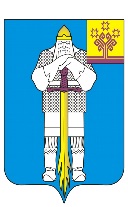 ЧУВАШСКАЯ  РЕСПУБЛИКАСОБРАНИЕ ДЕПУТАТОВБАТЫРЕВСКОГОМУНИЦИПАЛЬНОГО ОКРУГАПЕРВОГО СОЗЫВАЙЫШĂНУ24.11.2022 ç., 5/1 № Патăрьел ялěРЕШЕНИЕ24.11.2022 г. № 5/1село БатыревоКод бюджетной 
классификацииНаименование доходовСумма (увеличение, уменьшение (-)(в рублях)1232 00 00000 00 0000 000БЕЗВОЗМЕЗДНЫЕ ПОСТУПЛЕНИЯ111 676 989,352 02 00000 00 0000 000БЕЗВОЗМЕЗДНЫЕ ПОСТУПЛЕНИЯ ОТ ДРУГИХ БЮДЖЕТОВ БЮДЖЕТНОЙ СИСТЕМЫ РОССИЙСКОЙ ФЕДЕРАЦИИ118 353 809,822 02 20000 00 0000 150Субсидии бюджетам бюджетной системы Российской Федерации (межбюджетные субсидии)55 765 537,822 02 30000 00 0000 150Субвенции бюджетам бюджетной системы Российской Федерации49 814 211,002 02 40000 00 0000 150Иные межбюджетные трансферты12 774 061,002 19 00000 00 0000 150Возврат остатков субсидий, субвенций и иных межбюджетных трансфертов, имеющих целевое назначение, прошлых лет -6 676 820,47ИТОГО ДОХОДОВ111 676 989,35Код бюджетной 
классификацииНаименование доходовСумма (увеличение, уменьшение (-)(в рублях)Сумма (увеличение, уменьшение (-)(в рублях)Сумма (увеличение, уменьшение (-)(в рублях)Сумма (увеличение, уменьшение (-)(в рублях)Код бюджетной 
классификацииНаименование доходов2023 год2024 год2024 год12342 00 00000 00 0000 000БЕЗВОЗМЕЗДНЫЕ ПОСТУПЛЕНИЯ, всего7 730 289,31-199 171,12 02 00000 00 0000 000Безвозмездные поступления от других бюджетов бюджетной системы Российской Федерации, всего7 730 289,31-199 171,1в том числе:2 02 20000 00 0000 150Субсидии бюджетам бюджетной системы Российской Федерации 6 746 189,31-199 171,12 02 40000 00 0000 150Иные межбюджетные трансферты 984 100,000,0ИТОГО ДОХОДОВ7 730 289,31-199 171,1ИЗМЕНЕНИЕ распределения бюджетных ассигнований по разделам, подразделам, целевым статьям (муниципальным программам Батыревского района и непрограммным направлениям деятельности), группам (группам и подгруппам) видов расходов классификации расходов бюджета Батыревского района на 2022 год, предусмотренного приложениями 4- 42  к Решению Собрания депутатов Батыревского района «О бюджете Батыревского района на 2022 год и на  плановый период 2023 и 2024 годов»ИЗМЕНЕНИЕ распределения бюджетных ассигнований по разделам, подразделам, целевым статьям (муниципальным программам Батыревского района и непрограммным направлениям деятельности), группам (группам и подгруппам) видов расходов классификации расходов бюджета Батыревского района на 2022 год, предусмотренного приложениями 4- 42  к Решению Собрания депутатов Батыревского района «О бюджете Батыревского района на 2022 год и на  плановый период 2023 и 2024 годов»ИЗМЕНЕНИЕ распределения бюджетных ассигнований по разделам, подразделам, целевым статьям (муниципальным программам Батыревского района и непрограммным направлениям деятельности), группам (группам и подгруппам) видов расходов классификации расходов бюджета Батыревского района на 2022 год, предусмотренного приложениями 4- 42  к Решению Собрания депутатов Батыревского района «О бюджете Батыревского района на 2022 год и на  плановый период 2023 и 2024 годов»ИЗМЕНЕНИЕ распределения бюджетных ассигнований по разделам, подразделам, целевым статьям (муниципальным программам Батыревского района и непрограммным направлениям деятельности), группам (группам и подгруппам) видов расходов классификации расходов бюджета Батыревского района на 2022 год, предусмотренного приложениями 4- 42  к Решению Собрания депутатов Батыревского района «О бюджете Батыревского района на 2022 год и на  плановый период 2023 и 2024 годов»ИЗМЕНЕНИЕ распределения бюджетных ассигнований по разделам, подразделам, целевым статьям (муниципальным программам Батыревского района и непрограммным направлениям деятельности), группам (группам и подгруппам) видов расходов классификации расходов бюджета Батыревского района на 2022 год, предусмотренного приложениями 4- 42  к Решению Собрания депутатов Батыревского района «О бюджете Батыревского района на 2022 год и на  плановый период 2023 и 2024 годов»ИЗМЕНЕНИЕ распределения бюджетных ассигнований по разделам, подразделам, целевым статьям (муниципальным программам Батыревского района и непрограммным направлениям деятельности), группам (группам и подгруппам) видов расходов классификации расходов бюджета Батыревского района на 2022 год, предусмотренного приложениями 4- 42  к Решению Собрания депутатов Батыревского района «О бюджете Батыревского района на 2022 год и на  плановый период 2023 и 2024 годов»ИЗМЕНЕНИЕ распределения бюджетных ассигнований по разделам, подразделам, целевым статьям (муниципальным программам Батыревского района и непрограммным направлениям деятельности), группам (группам и подгруппам) видов расходов классификации расходов бюджета Батыревского района на 2022 год, предусмотренного приложениями 4- 42  к Решению Собрания депутатов Батыревского района «О бюджете Батыревского района на 2022 год и на  плановый период 2023 и 2024 годов»ИЗМЕНЕНИЕ распределения бюджетных ассигнований по разделам, подразделам, целевым статьям (муниципальным программам Батыревского района и непрограммным направлениям деятельности), группам (группам и подгруппам) видов расходов классификации расходов бюджета Батыревского района на 2022 год, предусмотренного приложениями 4- 42  к Решению Собрания депутатов Батыревского района «О бюджете Батыревского района на 2022 год и на  плановый период 2023 и 2024 годов»рублейрублейрублейрублейрублейрублейрублейрублейНаименованиеРазделПодразделЦелевая статья (муниципальные программы и непрограммные направления деятельности)Группа (группа и подгруппа) вида расходаСумма (увеличение, уменьшение (-)(в рублях)123456ВСЕГО122 253 701,40  ОБЩЕГОСУДАРСТВЕННЫЕ ВОПРОСЫ017 156 252,90 Функционирование Правительства Российской Федерации, высших исполнительных органов государственной власти субъектов Российской Федерации, местных администраций01043 675 767,90Муниципальная программа "Управление общественными финансами и муниципальным долгом"0104Ч4000000001 421 492,00Подпрограмма "Совершенствование бюджетной политики и обеспечение сбалансированности бюджета" муниципальной программы "Управление общественными финансами и муниципальным долгом"0104Ч4100000001 421 492,00  Основное мероприятие "Осуществление мер финансовой поддержки бюджетов муниципальных районов, муниципальных округов, городских округов и поселений, направленных на обеспечение их сбалансированности и повышение уровня бюджетной обеспеченности"0104Ч4104000001 421 492,00 Иные межбюджетные трансферты бюджетам муниципальных районов, муниципальных округов и городских округов для частичной компенсации дополнительных расходов на повышение оплаты труда отдельных категорий работников в связи с увеличением минимального размера оплаты труда0104Ч410422360278 888,00Расходы на выплаты персоналу в целях обеспечения выполнения функций государственными (муниципальными) органами, казенными учреждениями, органами управления государственными внебюджетными фондами0104Ч410422360100278 888,00Расходы на выплаты персоналу государственных (муниципальных) органов0104Ч410422360120278 888,00 Поощрение региональной и муниципальных управленческих команд Чувашской Республики за счет средств дотации (гранта) в форме межбюджетного трансферта, предоставляемой из федерального бюджета бюджетам субъектов Российской Федерации за достижение показателей0104Ч4104554911 142 604,00Расходы на выплаты персоналу в целях обеспечения выполнения функций государственными (муниципальными) органами, казенными учреждениями, органами управления государственными внебюджетными фондами0104Ч4104554911001 142 604,00Расходы на выплаты персоналу государственных (муниципальных) органов0104Ч4104554911201 142 604,00Муниципальная программа "Развитие потенциала муниципального управления"0104Ч5000000002 254 275,90Обеспечение реализации муниципальной программы "Развитие потенциала муниципального управления"0104Ч5Э00000002 254 275,90  Основное мероприятие "Общепрограммные расходы"0104Ч5Э01000002 254 275,90 Обеспечение функций муниципальных органов0104Ч5Э01002002 254 275,90Расходы на выплаты персоналу в целях обеспечения выполнения функций государственными (муниципальными) органами, казенными учреждениями, органами управления государственными внебюджетными фондами0104Ч5Э0100200100770 444,00Расходы на выплаты персоналу государственных (муниципальных) органов0104Ч5Э0100200120770 444,00Закупка товаров, работ и услуг для обеспечения государственных (муниципальных) нужд0104Ч5Э01002002001 483 831,90Иные закупки товаров, работ и услуг для обеспечения государственных (муниципальных) нужд0104Ч5Э01002002401 483 831,90 Обеспечение деятельности финансовых, налоговых и таможенных органов и органов финансового (финансово-бюджетного) надзора01061 604 091,00Муниципальная программа "Управление общественными финансами и муниципальным долгом"0106Ч4000000001 604 091,00Подпрограмма "Совершенствование бюджетной политики и обеспечение сбалансированности бюджета" муниципальной программы "Управление общественными финансами и муниципальным долгом"0106Ч410000000438 572,00  Основное мероприятие "Осуществление мер финансовой поддержки бюджетов муниципальных районов, муниципальных округов, городских округов и поселений, направленных на обеспечение их сбалансированности и повышение уровня бюджетной обеспеченности"0106Ч410400000438 572,00 Поощрение региональной и муниципальных управленческих команд Чувашской Республики за счет средств дотации (гранта) в форме межбюджетного трансферта, предоставляемой из федерального бюджета бюджетам субъектов Российской Федерации за достижение показателей0106Ч410455491438 572,00Расходы на выплаты персоналу в целях обеспечения выполнения функций государственными (муниципальными) органами, казенными учреждениями, органами управления государственными внебюджетными фондами0106Ч410455491100438 572,00Расходы на выплаты персоналу государственных (муниципальных) органов0106Ч410455491120438 572,00Обеспечение реализации муниципальной программы "Управление общественными финансами и муниципальным долгом"0106Ч4Э00000001 165 519,00  Основное мероприятие "Общепрограммные расходы"0106Ч4Э01000001 165 519,00 Обеспечение функций муниципальных органов0106Ч4Э01002001 165 519,00Расходы на выплаты персоналу в целях обеспечения выполнения функций государственными (муниципальными) органами, казенными учреждениями, органами управления государственными внебюджетными фондами0106Ч4Э01002001001 091 719,00Расходы на выплаты персоналу государственных (муниципальных) органов0106Ч4Э01002001201 091 719,00Закупка товаров, работ и услуг для обеспечения государственных (муниципальных) нужд0106Ч4Э010020020073 800,00Иные закупки товаров, работ и услуг для обеспечения государственных (муниципальных) нужд0106Ч4Э010020024073 800,00 Резервные фонды0111655 922,00Муниципальная программа "Управление общественными финансами и муниципальным долгом"0111Ч400000000655 922,00Подпрограмма "Совершенствование бюджетной политики и обеспечение сбалансированности бюджета" муниципальной программы "Управление общественными финансами и муниципальным долгом"0111Ч410000000655 922,00  Основное мероприятие "Развитие бюджетного планирования, формирование бюджета муниципального образования на очередной финансовый год и плановый период"0111Ч410100000655 922,00 Резервный фонд администрации муниципального образования Чувашской Республики0111Ч410173430655 922,00Иные бюджетные ассигнования0111Ч410173430800655 922,00Резервные средства0111Ч410173430870655 922,00 Другие общегосударственные вопросы01131 220 472,00Муниципальная программа "Развитие земельных и имущественных отношений"0113A400000000211 000,00Подпрограмма "Управление муниципальным имуществом" муниципальной программы "Развитие земельных и имущественных отношений"0113A41000000050 000,00  Основное мероприятие "Создание условий для максимального вовлечения в хозяйственный оборот муниципального имущества, в том числе земельных участков"0113A41020000050 000,00 Обеспечение реализации полномочий по техническому учету, технической инвентаризации и определению кадастровой стоимости объектов недвижимости, а также мониторингу и обработке данных рынка недвижимости0113A41027612050 000,00Закупка товаров, работ и услуг для обеспечения государственных (муниципальных) нужд0113A41027612020050 000,00Иные закупки товаров, работ и услуг для обеспечения государственных (муниципальных) нужд0113A41027612024050 000,00Подпрограмма "Формирование эффективного государственного сектора экономики Чувашской Республики" муниципальной программы "Развитие земельных и имущественных отношений"0113A420000000161 000,00  Основное мероприятие "Эффективное управление муниципальным имуществом"0113A420200000161 000,00 Вовлечение в хозяйственный оборот объектов казны Чувашской Республики на условиях приоритетности рыночных механизмов и прозрачности процедур передачи объектов в пользование0113A420273610161 000,00Закупка товаров, работ и услуг для обеспечения государственных (муниципальных) нужд0113A420273610200161 000,00Иные закупки товаров, работ и услуг для обеспечения государственных (муниципальных) нужд0113A420273610240161 000,00Муниципальная программа "Развитие культуры"0113Ц40000000027 160,00Подпрограмма "Развитие культуры в Чувашской Республике" муниципальной программы "Развитие культуры"0113Ц41000000027 160,00  Основное мероприятие "Развитие архивного дела"0113Ц41040000027 160,00 Обеспечение деятельности муниципальных архивных учреждений0113Ц41044075027 160,00Предоставление субсидий бюджетным, автономным учреждениям и иным некоммерческим организациям0113Ц41044075060027 160,00Субсидии бюджетным учреждениям0113Ц41044075061027 160,00Муниципальная программа "Повышение безопасности жизнедеятельности населения и территорий Чувашской Республики"0113Ц80000000065 800,00Подпрограмма "Защита населения и территорий от чрезвычайных ситуаций природного и техногенного характера, обеспечение пожарной безопасности и безопасности населения на водных объектах на территории Чувашской Республики" муниципальной программы "Повышение безопасности жизнедеятельности населения и территорий Чувашской Республики"0113Ц81000000065 800,00  Основное мероприятие "Совершенствование функционирования органов управления территориальной подсистемы Чувашской Республики единой государственной системы предупреждения и ликвидации чрезвычайных ситуаций, систем оповещения и информирования населения"0113Ц81090000065 800,00 Модернизация и развитие автоматизированной системы централизованного оповещения0113Ц81097633065 800,00Закупка товаров, работ и услуг для обеспечения государственных (муниципальных) нужд0113Ц81097633020065 800,00Иные закупки товаров, работ и услуг для обеспечения государственных (муниципальных) нужд0113Ц81097633024065 800,00Муниципальная программа "Управление общественными финансами и муниципальным долгом"0113Ч400000000384 752,00Подпрограмма "Совершенствование бюджетной политики и обеспечение сбалансированности бюджета" муниципальной программы "Управление общественными финансами и муниципальным долгом"0113Ч410000000384 752,00  Основное мероприятие "Осуществление мер финансовой поддержки бюджетов муниципальных районов, муниципальных округов, городских округов и поселений, направленных на обеспечение их сбалансированности и повышение уровня бюджетной обеспеченности"0113Ч410400000384 752,00 Иные межбюджетные трансферты бюджетам муниципальных районов, муниципальных округов и городских округов для частичной компенсации дополнительных расходов на повышение оплаты труда отдельных категорий работников в связи с увеличением минимального размера оплаты труда0113Ч410422360384 752,00Расходы на выплаты персоналу в целях обеспечения выполнения функций государственными (муниципальными) органами, казенными учреждениями, органами управления государственными внебюджетными фондами0113Ч410422360100384 752,00Расходы на выплаты персоналу казенных учреждений0113Ч410422360110384 752,00Муниципальная программа "Развитие потенциала муниципального управления"0113Ч500000000411 760,00Обеспечение реализации муниципальной программы "Развитие потенциала муниципального управления"0113Ч5Э0000000411 760,00  Основное мероприятие "Общепрограммные расходы"0113Ч5Э0100000411 760,00 Обеспечение деятельности (оказание услуг) муниципальных учреждений0113Ч5Э0100600411 760,00Расходы на выплаты персоналу в целях обеспечения выполнения функций государственными (муниципальными) органами, казенными учреждениями, органами управления государственными внебюджетными фондами0113Ч5Э0100600100411 760,00Расходы на выплаты персоналу казенных учреждений0113Ч5Э0100600110411 760,00Подпрограмма "Градостроительная деятельность" муниципальной программы "Развитие строительного комплекса и архитектуры"0113Ч900000000120 000,00Подпрограмма "Градостроительная деятельность в Чувашской Республике" государственной программы Чувашской Республики "Развитие строительного комплекса и архитектуры"0113Ч910000000120 000,00  Основное мероприятие "Основное развитие территорий Чувашской Республики, в том числе городских округов, сельских и городских поселений, в виде территориального планирования, градостроительного зонирования, планировки территории, архитектурно-строительного проектирования"0113Ч910100000120 000,00 Проведение землеустроительных работ в целях координатного описания границы муниципального образования0113Ч910177180120 000,00Закупка товаров, работ и услуг для обеспечения государственных (муниципальных) нужд0113Ч910177180200120 000,00Иные закупки товаров, работ и услуг для обеспечения государственных (муниципальных) нужд0113Ч910177180240120 000,00  НАЦИОНАЛЬНАЯ ОБОРОНА02174 500,00 Мобилизационная и вневойсковая подготовка0203174 500,00Муниципальная программа "Управление общественными финансами и муниципальным долгом"0203Ч400000000174 500,00Подпрограмма "Совершенствование бюджетной политики и обеспечение сбалансированности бюджета" муниципальной программы "Управление общественными финансами и муниципальным долгом"0203Ч410000000174 500,00  Основное мероприятие "Осуществление мер финансовой поддержки бюджетов муниципальных районов, муниципальных округов, городских округов и поселений, направленных на обеспечение их сбалансированности и повышение уровня бюджетной обеспеченности"0203Ч410400000174 500,00 Осуществление первичного воинского учета на территориях, где отсутствуют военные комиссариаты, за счет субвенции, предоставляемой из федерального бюджета0203Ч410451180174 500,00Межбюджетные трансферты0203Ч410451180500174 500,00Субвенции0203Ч410451180530174 500,00  НАЦИОНАЛЬНАЯ БЕЗОПАСНОСТЬ И ПРАВООХРАНИТЕЛЬНАЯ ДЕЯТЕЛЬНОСТЬ03214 660,00 Органы юстиции03048 000,00Муниципальная программа "Развитие потенциала муниципального управления"0304Ч5000000008 000,00Подпрограмма "Совершенствование государственного управления в сфере юстиции" муниципальной программы "Развитие потенциала муниципального управления"0304Ч5400000008 000,00  Основное мероприятие "Повышение качества и доступности государственных услуг в сфере государственной регистрации актов гражданского состояния, в том числе в электронном виде"0304Ч5402000008 000,00 Осуществление переданных органам государственной власти субъектов Российской Федерации в соответствии с пунктом 1 статьи 4 Федерального закона от 15 ноября 1997 года № 143-ФЗ "Об актах гражданского состояния" полномочий Российской Федерации на государственную регистрацию актов гражданского состояния за счет субвенции, предоставляемой из федерального бюджета0304Ч5402593008 000,00Закупка товаров, работ и услуг для обеспечения государственных (муниципальных) нужд0304Ч5402593002008 000,00Иные закупки товаров, работ и услуг для обеспечения государственных (муниципальных) нужд0304Ч5402593002408 000,00 Гражданская оборона0309131 960,00Муниципальная программа "Повышение безопасности жизнедеятельности населения и территорий Чувашской Республики"0309Ц80000000082 742,00Подпрограмма "Построение (развитие) аппаратно-программного комплекса "Безопасный город" на территории Чувашской Республики" муниципальной программы "Повышение безопасности жизнедеятельности населения и территорий Чувашской Республики"0309Ц85000000082 742,00  Основное мероприятие "Обеспечение управления оперативной обстановкой в муниципальном образовании"0309Ц85050000082 742,00 Содержание и развитие единой дежурно-диспетчерской службы (ЕДДС)0309Ц85057632082 742,00Расходы на выплаты персоналу в целях обеспечения выполнения функций государственными (муниципальными) органами, казенными учреждениями, органами управления государственными внебюджетными фондами0309Ц85057632010082 742,00Расходы на выплаты персоналу казенных учреждений0309Ц85057632011082 742,00Муниципальная программа "Управление общественными финансами и муниципальным долгом"0309Ч40000000049 218,00Подпрограмма "Совершенствование бюджетной политики и обеспечение сбалансированности бюджета" муниципальной программы "Управление общественными финансами и муниципальным долгом"0309Ч41000000049 218,00  Основное мероприятие "Осуществление мер финансовой поддержки бюджетов муниципальных районов, муниципальных округов, городских округов и поселений, направленных на обеспечение их сбалансированности и повышение уровня бюджетной обеспеченности"0309Ч41040000049 218,00 Иные межбюджетные трансферты бюджетам муниципальных районов, муниципальных округов и городских округов для частичной компенсации дополнительных расходов на повышение оплаты труда отдельных категорий работников в связи с увеличением минимального размера оплаты труда0309Ч41042236049 218,00Расходы на выплаты персоналу в целях обеспечения выполнения функций государственными (муниципальными) органами, казенными учреждениями, органами управления государственными внебюджетными фондами0309Ч41042236010049 218,00Расходы на выплаты персоналу казенных учреждений0309Ч41042236011049 218,00 Другие вопросы в области национальной безопасности и правоохранительной деятельности031474 700,00Муниципальная программа "Повышение безопасности жизнедеятельности населения и территорий Чувашской Республики"0314Ц80000000074 700,00Подпрограмма "Защита населения и территорий от чрезвычайных ситуаций природного и техногенного характера, обеспечение пожарной безопасности и безопасности населения на водных объектах на территории Чувашской Республики" муниципальной программы "Повышение безопасности жизнедеятельности населения и территорий Чувашской Республики"0314Ц81000000074 700,00  Основное мероприятие "Обеспечение безопасности населения и муниципальной (коммунальной) инфраструктуры"0314Ц81050000074 700,00 Реализация противоэпидемических (профилактических) мероприятий в целях недопущения завоза и распространения новой коронавирусной инфекции0314Ц81051591С36 000,00Закупка товаров, работ и услуг для обеспечения государственных (муниципальных) нужд0314Ц81051591С20036 000,00Иные закупки товаров, работ и услуг для обеспечения государственных (муниципальных) нужд0314Ц81051591С24036 000,00 Реализация противоэпидемических (профилактических) мероприятий в целях недопущения завоза и распространения новой коронавирусной инфекции0314Ц81057591С38 700,00Предоставление субсидий бюджетным, автономным учреждениям и иным некоммерческим организациям0314Ц81057591С60038 700,00Субсидии бюджетным учреждениям0314Ц81057591С61038 700,00  НАЦИОНАЛЬНАЯ ЭКОНОМИКА0428 691 827,41 Сельское хозяйство и рыболовство0405-60 960,24Муниципальная программа "Развитие сельского хозяйства и регулирование рынка сельскохозяйственной продукции, сырья и продовольствия"0405Ц900000000-60 960,24Подпрограмма "Развитие отраслей агропромышленного комплекса" муниципальной программы "Развитие сельского хозяйства и регулирование рынка сельскохозяйственной продукции, сырья и продовольствия Чувашской Республики"0405Ц9И0000000-60 960,24  Основное мероприятие "Субсидии на стимулирование развития приоритетных подотраслей агропромышленного комплекса и развитие малых форм хозяйствования"0405Ц9И070000063 954,66 Стимулирование развития приоритетных подотраслей агропромышленного комплекса и развитие малых форм хозяйствования по направлениям, не обеспечиваемым софинансированием из федерального бюджета0405Ц9И0765020-6 239 240,00Иные бюджетные ассигнования0405Ц9И0765020800-6 239 240,00Субсидии юридическим лицам (кроме некоммерческих организаций), индивидуальным предпринимателям, физическим лицам - производителям товаров, работ, услуг0405Ц9И0765020810-6 239 240,00 Стимулирование развития приоритетных подотраслей агропромышленного комплекса и развитие малых форм хозяйствования0405Ц9И07L502063 954,66Иные бюджетные ассигнования0405Ц9И07L502080063 954,66Субсидии юридическим лицам (кроме некоммерческих организаций), индивидуальным предпринимателям, физическим лицам - производителям товаров, работ, услуг0405Ц9И07L502081063 954,66 Стимулирование развития приоритетных подотраслей агропромышленного комплекса и развитие малых форм хозяйствования по направлениям, не обеспечиваемым софинансированием из федерального бюджета0405Ц9И07S50206 239 240,00Иные бюджетные ассигнования0405Ц9И07S50208006 239 240,00Субсидии юридическим лицам (кроме некоммерческих организаций), индивидуальным предпринимателям, физическим лицам - производителям товаров, работ, услуг0405Ц9И07S50208106 239 240,00  Основное мероприятие "Борьба с распространением борщевика Сосновского"0405Ц9И0900000-124 914,90 Реализация комплекса мероприятий по борьбе с распространением борщевика Сосновского на территории Чувашской Республики0405Ц9И09S6810-124 914,90Межбюджетные трансферты0405Ц9И09S6810500-124 914,90Субсидии0405Ц9И09S6810520-124 914,90  Основное мероприятие "Поддержка граждан, ведущих личное подсобное хозяйство и применяющих специальный налоговый режим "Налог на профессиональный доход"0405Ц9И17000000,00 Субсидии на поддержку граждан, ведущих личное подсобное хозяйство и применяющих специальный налоговый режим "Налог на профессиональный доход"0405Ц9И172021П-7 928 330,00Иные бюджетные ассигнования0405Ц9И172021П800-7 928 330,00Субсидии юридическим лицам (кроме некоммерческих организаций), индивидуальным предпринимателям, физическим лицам - производителям товаров, работ, услуг0405Ц9И172021П810-7 928 330,00 Субсидии на поддержку граждан, ведущих личное подсобное хозяйство и применяющих специальный налоговый режим "Налог на профессиональный доход"0405Ц9И17S021П7 928 330,00Иные бюджетные ассигнования0405Ц9И17S021П8007 928 330,00Субсидии юридическим лицам (кроме некоммерческих организаций), индивидуальным предпринимателям, физическим лицам - производителям товаров, работ, услуг0405Ц9И17S021П8107 928 330,00 Водное хозяйство0406-1 163 405,99Муниципальная программа "Развитие потенциала природно-сырьевых ресурсов и повышение экологической безопасности"0406Ч300000000-1 163 405,99Подпрограмма "Развитие водохозяйственного комплекса Чувашской Республики" муниципальной программы "Развитие потенциала природно-сырьевых ресурсов и повышение экологической безопасности"0406Ч340000000-1 163 405,99  Основное мероприятие "Повышение эксплуатационной надежности гидротехнических сооружений, в том числе бесхозяйных"0406Ч340300000-1 163 405,99 Субсидии на разработку проектной документации, проведение государственной экспертизы проектной документации и результатов инженерных изысканий по капитальному ремонту гидротехнических сооружений, находящихся в муниципальной собственности0406Ч340321120-1 163 405,99Межбюджетные трансферты0406Ч340321120500-1 163 405,99Субсидии0406Ч340321120520-1 163 405,99 Дорожное хозяйство (дорожные фонды)040929 854 698,64Муниципальная программа "Комплексное развитие сельских территорий Чувашской Республики"0409A600000000-248 125,36Подпрограмма "Создание и развитие инфраструктуры на сельских территориях" муниципальной программы "Комплексное развитие сельских территорий Чувашской Республики"0409A620000000-248 125,36  Основное мероприятие "Комплексное обустройство населенных пунктов, расположенных в сельской местности, объектами социальной и инженерной инфраструктуры, а также строительство и реконструкция автомобильных дорог"0409A620100000-248 125,36 Реализация инициативных проектов0409A6201S6570-248 125,36Межбюджетные трансферты0409A6201S6570500-248 125,36Субсидии0409A6201S6570520-248 125,36Муниципальная программа "Развитие транспортной системы"0409Ч20000000030 102 824,00Подпрограмма "Безопасные и качественные автомобильные дороги" муниципальной программы "Развитие транспортной системы "0409Ч21000000030 102 824,00  Основное мероприятие "Мероприятия, реализуемые с привлечением межбюджетных трансфертов бюджетам другого уровня"0409Ч21030000030 102 824,00 Капитальный ремонт и ремонт автомобильных дорог общего пользования местного значения вне границ населенных пунктов в границах муниципального района или муниципального округа0409Ч210374181-1 025 523,00Закупка товаров, работ и услуг для обеспечения государственных (муниципальных) нужд0409Ч210374181200-1 025 523,00Иные закупки товаров, работ и услуг для обеспечения государственных (муниципальных) нужд0409Ч210374181240-1 025 523,00 Капитальный ремонт и ремонт автомобильных дорог общего пользования местного значения вне границ населенных пунктов в границах муниципального района или муниципального округа0409Ч2103S418123 537 556,00Закупка товаров, работ и услуг для обеспечения государственных (муниципальных) нужд0409Ч2103S418120023 537 556,00Иные закупки товаров, работ и услуг для обеспечения государственных (муниципальных) нужд0409Ч2103S418124023 537 556,00 Капитальный ремонт и ремонт автомобильных дорог общего пользования местного значения в границах населенных пунктов поселения0409Ч2103S41917 590 791,00Межбюджетные трансферты0409Ч2103S41915007 590 791,00Субсидии0409Ч2103S41915207 590 791,00 Другие вопросы в области национальной экономики041261 495,00Муниципальная программа "Экономическое развитие "0412Ч10000000015 000,00Подпрограмма "Развитие субъектов малого и среднего предпринимательства " муниципальной программы "Экономическое развитие "0412Ч12000000015 000,00  Основное мероприятие "Совершенствование внешней среды развития малого и среднего предпринимательства"0412Ч12010000015 000,00 Обеспечение деятельности бизнес-инкубаторов муниципальных образований0412Ч12014069015 000,00Предоставление субсидий бюджетным, автономным учреждениям и иным некоммерческим организациям0412Ч12014069060015 000,00Субсидии автономным учреждениям0412Ч12014069062015 000,00Муниципальная программа "Управление общественными финансами и муниципальным долгом"0412Ч40000000046 495,00Подпрограмма "Совершенствование бюджетной политики и обеспечение сбалансированности бюджета" муниципальной программы "Управление общественными финансами и муниципальным долгом"0412Ч41000000046 495,00  Основное мероприятие "Осуществление мер финансовой поддержки бюджетов муниципальных районов, муниципальных округов, городских округов и поселений, направленных на обеспечение их сбалансированности и повышение уровня бюджетной обеспеченности"0412Ч41040000046 495,00 Иные межбюджетные трансферты бюджетам муниципальных районов, муниципальных округов и городских округов для частичной компенсации дополнительных расходов на повышение оплаты труда отдельных категорий работников в связи с увеличением минимального размера оплаты труда0412Ч41042236046 495,00Предоставление субсидий бюджетным, автономным учреждениям и иным некоммерческим организациям0412Ч41042236060046 495,00Субсидии автономным учреждениям0412Ч41042236062046 495,00  ЖИЛИЩНО-КОММУНАЛЬНОЕ ХОЗЯЙСТВО059 926 313,62 Жилищное хозяйство050146 100,00Муниципальная программа "Модернизация и развитие сферы жилищно-коммунального хозяйства"0501A10000000046 100,00Подпрограмма "Модернизация коммунальной инфраструктуры на территории Чувашской Республики" муниципальной программы Чувашской Республики "Модернизация и развитие сферы жилищно-коммунального хозяйства0501A11000000046 100,00  Основное мероприятие "Улучшение потребительских и эксплуатационных характеристик жилищного фонда, обеспечивающих гражданам безопасные и комфортные условия проживания"0501A11030000046 100,00 Обеспечение мероприятий по капитальному ремонту многоквартирных домов, находящихся в муниципальной собственности0501A11037277046 100,00Закупка товаров, работ и услуг для обеспечения государственных (муниципальных) нужд0501A11037277020046 100,00Иные закупки товаров, работ и услуг для обеспечения государственных (муниципальных) нужд0501A11037277024046 100,00 Благоустройство05039 217 431,62Муниципальная программа "Формирование современной городской среды на территории Чувашской Республики"0503A500000000706 345,91Подпрограмма "Благоустройство дворовых и общественных территорий" муниципальной программы "Формирование современной городской среды на территории Чувашской Республики"0503A510000000706 345,91  Основное мероприятие "Содействие благоустройству населенных пунктов Чувашской Республики"0503A510200000706 345,91 Поощрение победителей ежегодного районного (городского) смотра-конкурса на лучшее озеленение и благоустройство0503A5102703700,00Закупка товаров, работ и услуг для обеспечения государственных (муниципальных) нужд0503A5102703702005 500,00Иные закупки товаров, работ и услуг для обеспечения государственных (муниципальных) нужд0503A5102703702405 500,00Социальное обеспечение и иные выплаты населению0503A510270370300-30 000,00Премии и гранты0503A510270370350-30 000,00Межбюджетные трансферты0503A51027037050024 500,00Иные межбюджетные трансферты0503A51027037054024 500,00 Осуществление строительных и ремонтных работ в целях обеспечения благоустройства территории0503A510277470-5 000 000,00Закупка товаров, работ и услуг для обеспечения государственных (муниципальных) нужд0503A510277470200-5 000 000,00Иные закупки товаров, работ и услуг для обеспечения государственных (муниципальных) нужд0503A510277470240-5 000 000,00 Реализация мероприятий по благоустройству дворовых территорий и тротуаров0503A5102S27105 706 345,91Закупка товаров, работ и услуг для обеспечения государственных (муниципальных) нужд0503A5102S271020012 383 166,38Иные закупки товаров, работ и услуг для обеспечения государственных (муниципальных) нужд0503A5102S271024012 383 166,38Межбюджетные трансферты0503A5102S2710500-6 676 820,47Субсидии0503A5102S2710520-6 676 820,47Муниципальная программа "Комплексное развитие сельских территорий Чувашской Республики"0503A6000000008 511 085,71Подпрограмма "Создание и развитие инфраструктуры на сельских территориях" муниципальной программы "Комплексное развитие сельских территорий Чувашской Республики"0503A6200000008 511 085,71  Основное мероприятие "Комплексное обустройство населенных пунктов, расположенных в сельской местности, объектами социальной и инженерной инфраструктуры, а также строительство и реконструкция автомобильных дорог"0503A6201000008 511 085,71 Обустройство объектами инженерной инфраструктуры и благоустройство площадок, расположенных на сельских территориях, под компактную жилищную застройку0503A6201L576В8 511 085,71Капитальные вложения в объекты государственной (муниципальной) собственности0503A6201L576В4008 511 085,71Бюджетные инвестиции0503A6201L576В4108 511 085,71 Другие вопросы в области жилищно-коммунального хозяйства0505662 782,00Муниципальная программа "Управление общественными финансами и муниципальным долгом"0505Ч400000000238 123,00Подпрограмма "Совершенствование бюджетной политики и обеспечение сбалансированности бюджета" муниципальной программы "Управление общественными финансами и муниципальным долгом"0505Ч410000000238 123,00  Основное мероприятие "Осуществление мер финансовой поддержки бюджетов муниципальных районов, муниципальных округов, городских округов и поселений, направленных на обеспечение их сбалансированности и повышение уровня бюджетной обеспеченности"0505Ч410400000238 123,00 Иные межбюджетные трансферты бюджетам муниципальных районов, муниципальных округов и городских округов для частичной компенсации дополнительных расходов на повышение оплаты труда отдельных категорий работников в связи с увеличением минимального размера оплаты труда0505Ч4104223605 350,00Расходы на выплаты персоналу в целях обеспечения выполнения функций государственными (муниципальными) органами, казенными учреждениями, органами управления государственными внебюджетными фондами0505Ч4104223601005 350,00Расходы на выплаты персоналу государственных (муниципальных) органов0505Ч4104223601205 350,00 Поощрение региональной и муниципальных управленческих команд Чувашской Республики за счет средств дотации (гранта) в форме межбюджетного трансферта, предоставляемой из федерального бюджета бюджетам субъектов Российской Федерации за достижение показателей0505Ч410455491232 773,00Расходы на выплаты персоналу в целях обеспечения выполнения функций государственными (муниципальными) органами, казенными учреждениями, органами управления государственными внебюджетными фондами0505Ч410455491100232 773,00Расходы на выплаты персоналу государственных (муниципальных) органов0505Ч410455491120232 773,00Муниципальная программа "Развитие потенциала муниципального управления"0505Ч500000000424 659,00Обеспечение реализации муниципальной программы "Развитие потенциала муниципального управления"0505Ч5Э0000000424 659,00  Основное мероприятие "Общепрограммные расходы"0505Ч5Э0100000424 659,00 Обеспечение функций муниципальных органов0505Ч5Э0100200424 659,00Расходы на выплаты персоналу в целях обеспечения выполнения функций государственными (муниципальными) органами, казенными учреждениями, органами управления государственными внебюджетными фондами0505Ч5Э0100200100424 659,00Расходы на выплаты персоналу государственных (муниципальных) органов0505Ч5Э0100200120424 659,00  ОБРАЗОВАНИЕ0765 294 994,42 Дошкольное образование070130 029 813,00Муниципальная программа "Развитие образования"0701Ц70000000029 104 196,00Подпрограмма "Муниципальная поддержка развития образования" муниципальной программы "Развитие образования"0701Ц71000000029 104 196,00  Основное мероприятие "Обеспечение деятельности организаций в сфере образования"0701Ц710100000204 000,00 Обеспечение деятельности детских дошкольных образовательных организаций0701Ц710170670204 000,00Предоставление субсидий бюджетным, автономным учреждениям и иным некоммерческим организациям0701Ц710170670600204 000,00Субсидии бюджетным учреждениям0701Ц7101706706104 000,00Субсидии автономным учреждениям0701Ц710170670620200 000,00  Основное мероприятие "Финансовое обеспечение получения дошкольного образования, начального общего, основного общего, и среднего профессионального образования, среднего общего образования"0701Ц71020000023 935 800,00 Осуществление государственных полномочий Чувашской Республики по обеспечению государственных гарантий реализации прав на получение общедоступного и бесплатного дошкольного образования в муниципальных дошкольных образовательных организациях0701Ц71021200023 935 800,00Предоставление субсидий бюджетным, автономным учреждениям и иным некоммерческим организациям0701Ц71021200060023 935 800,00Субсидии бюджетным учреждениям0701Ц71021200061016 431 986,00Субсидии автономным учреждениям0701Ц7102120006207 503 814,00  Основное мероприятие "Укрепление материально-технической базы объектов образования"0701Ц7103000001 600 000,00 Укрепление материально-технической базы муниципальных образовательных организаций (в части модернизации инфраструктуры)0701Ц7103708601 600 000,00Предоставление субсидий бюджетным, автономным учреждениям и иным некоммерческим организациям0701Ц7103708606001 600 000,00Субсидии автономным учреждениям0701Ц7103708606201 600 000,00  Основное мероприятие "Меры социальной поддержки"0701Ц71140000078 705,00 Расходы, связанные с освобождением от платы (установлением льготного размера платы), взимаемой с родителей (законных представителей) за присмотр и уход за детьми в муниципальных дошкольных образовательных организациях0701Ц71147455078 705,00Предоставление субсидий бюджетным, автономным учреждениям и иным некоммерческим организациям0701Ц71147455060078 705,00Субсидии бюджетным учреждениям0701Ц71147455061048 449,00Субсидии автономным учреждениям0701Ц71147455062030 256,00  Основное мероприятие "Капитальный ремонт объектов образования"0701Ц7115000003 285 691,00 Капитальный (текущий) ремонт объектов муниципальных образовательных организаций0701Ц7115720703 285 691,00Предоставление субсидий бюджетным, автономным учреждениям и иным некоммерческим организациям0701Ц7115720706003 285 691,00Субсидии бюджетным учреждениям0701Ц7115720706103 215 691,00Субсидии автономным учреждениям0701Ц71157207062070 000,00Муниципальная программа "Повышение безопасности жизнедеятельности населения и территорий Чувашской Республики"0701Ц800000000-119 000,00Подпрограмма "Построение (развитие) аппаратно-программного комплекса "Безопасный город" на территории Чувашской Республики" муниципальной программы "Повышение безопасности жизнедеятельности населения и территорий Чувашской Республики"0701Ц850000000-119 000,00  Основное мероприятие "Обеспечение безопасности населения и муниципальной (коммунальной) инфраструктуры"0701Ц850200000-119 000,00 Модернизация, установка и обслуживание в образовательных организациях, учреждениях культуры и спорта, иных объектах с массовым пребыванием граждан систем видеонаблюдения, оборудование их системами прямой, экстренной связи со службами экстренного реагирования посредством специальных устройств (типа "гражданин полиция")0701Ц850276260-119 000,00Предоставление субсидий бюджетным, автономным учреждениям и иным некоммерческим организациям0701Ц850276260600-119 000,00Субсидии автономным учреждениям0701Ц850276260620-119 000,00Муниципальная программа "Управление общественными финансами и муниципальным долгом"0701Ч4000000001 044 617,00Подпрограмма "Совершенствование бюджетной политики и обеспечение сбалансированности бюджета" муниципальной программы "Управление общественными финансами и муниципальным долгом"0701Ч4100000001 044 617,00  Основное мероприятие "Осуществление мер финансовой поддержки бюджетов муниципальных районов, муниципальных округов, городских округов и поселений, направленных на обеспечение их сбалансированности и повышение уровня бюджетной обеспеченности"0701Ч4104000001 044 617,00 Реализация вопросов местного значения в сфере образования, культуры и физической культуры и спорта0701Ч4104SA7201 044 617,00Предоставление субсидий бюджетным, автономным учреждениям и иным некоммерческим организациям0701Ч4104SA7206001 044 617,00Субсидии бюджетным учреждениям0701Ч4104SA720610835 329,00Субсидии автономным учреждениям0701Ч4104SA720620209 288,00 Общее образование070235 126 810,98Муниципальная программа "Комплексное развитие сельских территорий Чувашской Республики"0702A6000000001 446 490,00Подпрограмма "Создание и развитие инфраструктуры на сельских территориях" муниципальной программы "Комплексное развитие сельских территорий Чувашской Республики"0702A6200000001 446 490,00  Основное мероприятие "Комплексное обустройство населенных пунктов, расположенных в сельской местности, объектами социальной и инженерной инфраструктуры, а также строительство и реконструкция автомобильных дорог"0702A6201000001 446 490,00 Реализация инициативных проектов0702A6201S65701 446 490,00Предоставление субсидий бюджетным, автономным учреждениям и иным некоммерческим организациям0702A6201S65706001 446 490,00Субсидии бюджетным учреждениям0702A6201S65706101 446 490,00Муниципальная программа "Развитие образования"0702Ц70000000018 861 138,98Подпрограмма "Муниципальная поддержка развития образования" муниципальной программы "Развитие образования"0702Ц71000000018 861 138,98  Основное мероприятие "Обеспечение деятельности организаций в сфере образования"0702Ц710100000-2 463 385,00 Обеспечение деятельности муниципальных общеобразовательных организаций0702Ц710170550-2 463 385,00Предоставление субсидий бюджетным, автономным учреждениям и иным некоммерческим организациям0702Ц710170550600-2 463 385,00Субсидии бюджетным учреждениям0702Ц710170550610-2 391 455,00Субсидии автономным учреждениям0702Ц710170550620-71 930,00  Основное мероприятие "Финансовое обеспечение получения дошкольного образования, начального общего, основного общего, и среднего профессионального образования, среднего общего образования"0702Ц71020000025 977 600,00 Осуществление государственных полномочий Чувашской Республики по обеспечению государственных гарантий реализации прав на получение общедоступного и бесплатного дошкольного, начального общего, основного общего, среднего общего образования в муниципальных общеобразовательных организациях, обеспечение дополнительного образования детей муниципальных общеобразовательных организациях0702Ц71021201025 977 600,00Предоставление субсидий бюджетным, автономным учреждениям и иным некоммерческим организациям0702Ц71021201060025 977 600,00Субсидии бюджетным учреждениям0702Ц71021201061021 977 000,00Субсидии автономным учреждениям0702Ц7102120106204 000 600,00  Основное мероприятие "Обеспечение выплаты ежемесячного денежного вознаграждения за выполнение функций классного руководителя педагогическим работникам государственных общеобразовательных организаций Чувашской Республики"0702Ц71050000067 800,00 Ежемесячное денежное вознаграждение за классное руководство педагогическим работникам государственных и муниципальных общеобразовательных организаций0702Ц71055303067 800,00Предоставление субсидий бюджетным, автономным учреждениям и иным некоммерческим организациям0702Ц71055303060067 800,00Субсидии бюджетным учреждениям0702Ц71055303061067 800,00  Основное мероприятие "Меры социальной поддержки"0702Ц711400000-6 171 722,00 Организация льготного питания для отдельных категорий учащихся в муниципальных общеобразовательных организациях0702Ц711474540585 338,00Предоставление субсидий бюджетным, автономным учреждениям и иным некоммерческим организациям0702Ц711474540600585 338,00Субсидии бюджетным учреждениям0702Ц711474540610532 898,00Субсидии автономным учреждениям0702Ц71147454062052 440,00 Дополнительное финансовое обеспечение мероприятий по организации бесплатного горячего питания детей из многодетных малоимущих семей, обучающихся по образовательным программам основного общего и среднего общего образования в муниципальных образовательных0702Ц7114S1560-6 757 060,00Предоставление субсидий бюджетным, автономным учреждениям и иным некоммерческим организациям0702Ц7114S1560600-6 757 060,00Субсидии бюджетным учреждениям0702Ц7114S1560610-6 200 000,00Субсидии автономным учреждениям0702Ц7114S1560620-557 060,00  Основное мероприятие "Капитальный ремонт объектов образования"0702Ц7115000001 152 595,98 Капитальный (текущий) ремонт объектов муниципальных образовательных организаций0702Ц7115720701 152 595,98Предоставление субсидий бюджетным, автономным учреждениям и иным некоммерческим организациям0702Ц7115720706001 152 595,98Субсидии бюджетным учреждениям0702Ц7115720706101 102 595,98Субсидии автономным учреждениям0702Ц71157207062050 000,00  Основное мероприятие "Модернизация инфраструктуры муниципальных образовательных организаций"0702Ц713000000394 000,00 Укрепление материально-технической базы муниципальных образовательных организаций (в части модернизации инфраструктуры0702Ц713070860394 000,00Предоставление субсидий бюджетным, автономным учреждениям и иным некоммерческим организациям0702Ц713070860600394 000,00Субсидии бюджетным учреждениям0702Ц713070860610394 000,00  Основное мероприятие "Реализация отдельных мероприятий регионального проекта "Современная школа"0702Ц71E100000-95 750,00 Cоздание и обеспечение функционирования центров образования естественно-научной и технологической направленностей в общеобразовательных организациях, расположенных в сельской местности и малых городах0702Ц71E151690-95 750,00Закупка товаров, работ и услуг для обеспечения государственных (муниципальных) нужд0702Ц71E151690200-95 750,00Иные закупки товаров, работ и услуг для обеспечения государственных (муниципальных) нужд0702Ц71E151690240-95 750,00Муниципальная программа "Повышение безопасности жизнедеятельности населения и территорий Чувашской Республики"0702Ц8000000001 991 825,00Подпрограмма "Защита населения и территорий от чрезвычайных ситуаций природного и техногенного характера, обеспечение пожарной безопасности и безопасности населения на водных объектах на территории Чувашской Республики" муниципальной программы "Повышение безопасности жизнедеятельности населения и территорий Чувашской Республики"0702Ц8100000001 961 740,00  Основное мероприятие "Обеспечение безопасности населения и муниципальной (коммунальной) инфраструктуры"0702Ц8105000001 961 740,00 Модернизация, установка и обслуживание в образовательных организациях, учреждениях культуры и спорта, иных объектах с массовым пребыванием граждан систем видеонаблюдения, оборудование их системами прямой, экстренной связи со службами экстренного реагирования посредством специальных устройств (типа "гражданин полиция")0702Ц8105762601 961 740,00Предоставление субсидий бюджетным, автономным учреждениям и иным некоммерческим организациям0702Ц8105762606001 961 740,00Субсидии бюджетным учреждениям0702Ц8105762606101 961 740,00Подпрограмма "Построение (развитие) аппаратно-программного комплекса "Безопасный город" на территории Чувашской Республики" муниципальной программы "Повышение безопасности жизнедеятельности населения и территорий Чувашской Республики"0702Ц85000000030 085,00  Основное мероприятие "Обеспечение безопасности населения и муниципальной (коммунальной) инфраструктуры"0702Ц85020000030 085,00 Модернизация, установка и обслуживание в образовательных организациях, учреждениях культуры и спорта, иных объектах с массовым пребыванием граждан систем видеонаблюдения, оборудование их системами прямой, экстренной связи со службами экстренного реагирования посредством специальных устройств (типа "гражданин полиция")0702Ц85027626030 085,00Предоставление субсидий бюджетным, автономным учреждениям и иным некоммерческим организациям0702Ц85027626060030 085,00Субсидии бюджетным учреждениям0702Ц85027626061030 035,00Субсидии автономным учреждениям0702Ц85027626062050,00Муниципальная программа "Управление общественными финансами и муниципальным долгом"0702Ч40000000012 827 357,00Подпрограмма "Совершенствование бюджетной политики и обеспечение сбалансированности бюджета" муниципальной программы "Управление общественными финансами и муниципальным долгом"0702Ч41000000012 827 357,00  Основное мероприятие "Осуществление мер финансовой поддержки бюджетов муниципальных районов, муниципальных округов, городских округов и поселений, направленных на обеспечение их сбалансированности и повышение уровня бюджетной обеспеченности"0702Ч41040000012 827 357,00 Реализация вопросов местного значения в сфере образования, культуры и физической культуры и спорта0702Ч4104SA72012 827 357,00Предоставление субсидий бюджетным, автономным учреждениям и иным некоммерческим организациям0702Ч4104SA72060012 827 357,00Субсидии бюджетным учреждениям0702Ч4104SA72061012 223 358,00Субсидии автономным учреждениям0702Ч4104SA720620603 999,00 Дополнительное образование детей07032 391 915,44Муниципальная программа "Развитие физической культуры и спорта"0703Ц5000000001 268 661,00Подпрограмма "Развитие спорта высших достижений и системы подготовки спортивного резерва" муниципальной программы "Развитие физической культуры и спорта"0703Ц5200000001 268 661,00  Основное мероприятие "Содержание спортивных школ"0703Ц5201000001 268 661,00 Обеспечение деятельности муниципальных детско-юношеских спортивных школ0703Ц5201703401 268 661,00Предоставление субсидий бюджетным, автономным учреждениям и иным некоммерческим организациям0703Ц5201703406001 268 661,00Субсидии автономным учреждениям0703Ц5201703406201 268 661,00Муниципальная программа "Развитие образования"0703Ц700000000422 278,00Подпрограмма "Муниципальная поддержка развития образования" муниципальной программы "Развитие образования"0703Ц710000000422 278,00  Основное мероприятие "Обеспечение деятельности организаций в сфере образования"0703Ц710100000425 358,00 Обеспечение деятельности муниципальных организаций дополнительного образования0703Ц710170560425 358,00Предоставление субсидий бюджетным, автономным учреждениям и иным некоммерческим организациям0703Ц710170560600425 358,00Субсидии бюджетным учреждениям0703Ц710170560610425 358,00  Основное мероприятие "Реализация мероприятий регионального проекта "Успех каждого ребенка"0703Ц71E200000-3 080,00 Создание новых мест в образовательных организациях различных типов для реализации дополнительных общеразвивающих программ всех направленностей0703Ц71E254910-3 080,00Закупка товаров, работ и услуг для обеспечения государственных (муниципальных) нужд0703Ц71E254910200-3 080,00Иные закупки товаров, работ и услуг для обеспечения государственных (муниципальных) нужд0703Ц71E254910240-3 080,00Муниципальная программа "Повышение безопасности жизнедеятельности населения и территорий Чувашской Республики"0703Ц80000000099 932,44Подпрограмма "Защита населения и территорий от чрезвычайных ситуаций природного и техногенного характера, обеспечение пожарной безопасности и безопасности населения на водных объектах на территории Чувашской Республики" муниципальной программы "Повышение безопасности жизнедеятельности населения и территорий Чувашской Республики"0703Ц81000000099 932,44  Основное мероприятие "Обеспечение безопасности населения и муниципальной (коммунальной) инфраструктуры"0703Ц81050000099 932,44 Модернизация, установка и обслуживание в образовательных организациях, учреждениях культуры и спорта, иных объектах с массовым пребыванием граждан систем видеонаблюдения, оборудование их системами прямой, экстренной связи со службами экстренного реагирования посредством специальных устройств (типа "гражданин полиция")0703Ц81057626099 932,44Предоставление субсидий бюджетным, автономным учреждениям и иным некоммерческим организациям0703Ц81057626060099 932,44Субсидии бюджетным учреждениям0703Ц81057626061099 932,44Муниципальная программа "Управление общественными финансами и муниципальным долгом"0703Ч400000000601 044,00Подпрограмма "Совершенствование бюджетной политики и обеспечение сбалансированности бюджета" муниципальной программы "Управление общественными финансами и муниципальным долгом"0703Ч410000000601 044,00  Основное мероприятие "Осуществление мер финансовой поддержки бюджетов муниципальных районов, муниципальных округов, городских округов и поселений, направленных на обеспечение их сбалансированности и повышение уровня бюджетной обеспеченности"0703Ч410400000601 044,00 Иные межбюджетные трансферты бюджетам муниципальных районов, муниципальных округов и городских округов для частичной компенсации дополнительных расходов на повышение оплаты труда отдельных категорий работников в связи с увеличением минимального размера оплаты труда0703Ч410422360124 785,00Предоставление субсидий бюджетным, автономным учреждениям и иным некоммерческим организациям0703Ч410422360600124 785,00Субсидии бюджетным учреждениям0703Ч410422360610124 785,00 Реализация вопросов местного значения в сфере образования, культуры и физической культуры и спорта0703Ч4104SA720476 259,00Предоставление субсидий бюджетным, автономным учреждениям и иным некоммерческим организациям0703Ч4104SA720600476 259,00Субсидии бюджетным учреждениям0703Ч4104SA720610476 259,00 Молодежная политика0707-560 801,00Муниципальная программа "Развитие образования"0707Ц700000000-560 801,00Подпрограмма "Молодежь Чувашской Республики" муниципальной программы "Развитие образования"0707Ц720000000-560 801,00  Основное мероприятие "Организация отдыха детей"0707Ц720300000-559 580,00 Приобретение путевок в детские оздоровительные лагеря0707Ц720312170-482 955,00Социальное обеспечение и иные выплаты населению0707Ц720312170300-482 955,00Социальные выплаты гражданам, кроме публичных нормативных социальных выплат0707Ц720312170320-482 955,00 Организация отдыха детей в загородных, пришкольных и других лагерях0707Ц720372140-76 625,00Предоставление субсидий бюджетным, автономным учреждениям и иным некоммерческим организациям0707Ц720372140600-76 625,00Субсидии бюджетным учреждениям0707Ц720372140610-76 625,00  Основное мероприятие "Патриотическое воспитание и допризывная подготовка молодежи"0707Ц720400000-1 221,00 Организация и проведение мероприятий, направленных на патриотическое воспитание детей и допризывную подготовку молодежи0707Ц720472150-1 221,00Предоставление субсидий бюджетным, автономным учреждениям и иным некоммерческим организациям0707Ц720472150600-1 221,00Субсидии автономным учреждениям0707Ц720472150620-1 221,00 Другие вопросы в области образования0709-1 692 744,00Муниципальная программа "Развитие образования"0709Ц700000000-1 692 744,00Подпрограмма "Муниципальная поддержка развития образования" муниципальной программы "Развитие образования"0709Ц7100000001 240 010,00  Основное мероприятие "Реализация проектов и мероприятий по инновационному развитию системы образования"0709Ц7109000001 040 010,00 Проведение мероприятий в области образования для детей и молодежи0709Ц7109718501 040 010,00Закупка товаров, работ и услуг для обеспечения государственных (муниципальных) нужд0709Ц7109718502001 040 010,00Иные закупки товаров, работ и услуг для обеспечения государственных (муниципальных) нужд0709Ц7109718502401 040 010,00  Основное мероприятие "Стипендии, гранты, премии и денежные поощрения"0709Ц711100000200 000,00 Ежегодные денежные поощрения и гранты Главы Чувашской Республики для поддержки инноваций в сфере образования0709Ц711116400200 000,00Предоставление субсидий бюджетным, автономным учреждениям и иным некоммерческим организациям0709Ц711116400600200 000,00Субсидии бюджетным учреждениям0709Ц711116400610200 000,00Подпрограмма "Молодежь Чувашской Республики" муниципальной программы "Развитие образования"0709Ц720000000-3 155 888,00  Основное мероприятие "Обеспечение деятельности социально ориентированных некоммерческих организаций по предоставлению социальных услуг"0709Ц720700000-3 155 888,00 Предоставление субсидий (грантов) социально-ориентированным некоммерческим организациям в сфере образования0709Ц720771620-3 155 888,00Предоставление субсидий бюджетным, автономным учреждениям и иным некоммерческим организациям0709Ц720771620600-3 155 888,00Субсидии некоммерческим организациям (за исключением государственных (муниципальных) учреждений, государственных корпораций (компаний), публично-правовых компаний)0709Ц720771620630-3 155 888,00Обеспечение реализации муниципальной программы "Развитие образования"0709Ц7Э0000000223 134,00  Основное мероприятие "Общепрограммные расходы"0709Ц7Э0100000223 134,00 Обеспечение функций муниципальных учреждений0709Ц7Э0100600223 134,00Закупка товаров, работ и услуг для обеспечения государственных (муниципальных) нужд0709Ц7Э0100600200223 134,00Иные закупки товаров, работ и услуг для обеспечения государственных (муниципальных) нужд0709Ц7Э0100600240223 134,00  КУЛЬТУРА, КИНЕМАТОГРАФИЯ086 393 180,82 Культура08014 153 980,00Муниципальная программа "Развитие культуры"0801Ц4000000004 153 980,00Подпрограмма "Развитие культуры в Чувашской Республике" муниципальной программы "Развитие культуры"0801Ц4100000004 153 980,00  Основное мероприятие "Развитие библиотечного дела"0801Ц410200000399 260,00 Обеспечение деятельности муниципальных библиотек0801Ц41024A410399 260,00Предоставление субсидий бюджетным, автономным учреждениям и иным некоммерческим организациям0801Ц41024A410600399 260,00Субсидии бюджетным учреждениям0801Ц41024A410610399 260,00  Основное мероприятие "Развитие музейного дела"0801Ц410300000170 741,00 Обеспечение деятельности муниципальных музеев0801Ц410370760170 741,00Предоставление субсидий бюджетным, автономным учреждениям и иным некоммерческим организациям0801Ц410370760600170 741,00Субсидии бюджетным учреждениям0801Ц410370760610170 741,00  Основное мероприятие "Развитие профессионального искусства"0801Ц410500000100 000,00 Реализация инновационных программ в сфере культуры и искусства0801Ц410510970100 000,00Предоставление субсидий бюджетным, автономным учреждениям и иным некоммерческим организациям0801Ц410510970600100 000,00Субсидии автономным учреждениям0801Ц410510970620100 000,00  Основное мероприятие "Сохранение и развитие народного творчества"0801Ц4107000003 060 900,00 Обеспечение деятельности государственных учреждений культурно-досугового типа и народного творчества0801Ц41077A3903 060 900,00Предоставление субсидий бюджетным, автономным учреждениям и иным некоммерческим организациям0801Ц41077A3906003 060 900,00Субсидии автономным учреждениям0801Ц41077A3906203 060 900,00  Основное мероприятие "Создание условий для оказания доступных и качественных услуг государственными учреждениями культуры, архивами и образовательными организациями в сфере культуры и искусства"0801Ц411100000423 079,00 Осуществление капитального и текущего ремонта объектов социально-культурной сферы муниципальных образований0801Ц411170160423 079,00Предоставление субсидий бюджетным, автономным учреждениям и иным некоммерческим организациям0801Ц411170160600423 079,00Субсидии автономным учреждениям0801Ц411170160620423 079,00 Другие вопросы в области культуры, кинематографии08042 239 200,82Муниципальная программа "Развитие культуры"0804Ц400000000-4 673 023,50Подпрограмма "Развитие культуры в Чувашской Республике" муниципальной программы "Развитие культуры"0804Ц410000000-4 373 023,50  Основное мероприятие "Проведение мероприятий в сфере культуры и искусства, архивного дела"0804Ц411000000-4 373 023,50 Организация и проведение фестивалей, конкурсов, торжественных вечеров, концертов и иных зрелищных мероприятий0804Ц411071060-4 373 023,50Закупка товаров, работ и услуг для обеспечения государственных (муниципальных) нужд0804Ц411071060200-578 770,00Иные закупки товаров, работ и услуг для обеспечения государственных (муниципальных) нужд0804Ц411071060240-578 770,00Предоставление субсидий бюджетным, автономным учреждениям и иным некоммерческим организациям0804Ц411071060600-3 794 253,50Субсидии бюджетным учреждениям0804Ц411071060610131 130,00Субсидии автономным учреждениям0804Ц411071060620-3 925 383,50Подпрограмма "Туризм" государственной программы Чувашской Республики "Развитие культуры и туризма"0804Ц440000000-300 000,00  Основное мероприятие "Развитие приоритетных направлений развития туризма в Чувашской Республике"0804Ц440200000-300 000,00 Развитие приоритетных направлений туристской сферы0804Ц440271370-300 000,00Межбюджетные трансферты0804Ц440271370500-300 000,00Иные межбюджетные трансферты0804Ц440271370540-300 000,00Муниципальная программа "Экономическое развитие "0804Ч1000000006 000 000,00Подпрограмма "Инвестиционный климат" государственной программы Чувашской Республики "Экономическое развитие Чувашской Республики"0804Ч1600000006 000 000,00  Основное мероприятие "Внедрение механизмов конкуренции между муниципальными образованиями по показателям динамики привлечения инвестиций, создания новых рабочих мест"0804Ч1608000006 000 000,00 Выделение грантов Главы Чувашской Республики муниципальным районам и городским округам для стимулирования привлечения инвестиций в основной капитал и развития экономического (налогового) потенциала территорий0804Ч1608163806 000 000,00Предоставление субсидий бюджетным, автономным учреждениям и иным некоммерческим организациям0804Ч1608163806006 000 000,00Субсидии автономным учреждениям0804Ч1608163806206 000 000,00Муниципальная программа "Развитие потенциала муниципального управления"0804Ч500000000912 224,32Обеспечение реализации муниципальной программы "Развитие потенциала муниципального управления"0804Ч5Э0000000912 224,32  Основное мероприятие "Общепрограммные расходы"0804Ч5Э0100000912 224,32 Выполнение других обязательств муниципального образования Чувашской Республики0804Ч5Э0173770912 224,32Закупка товаров, работ и услуг для обеспечения государственных (муниципальных) нужд0804Ч5Э0173770200912 224,32Иные закупки товаров, работ и услуг для обеспечения государственных (муниципальных) нужд0804Ч5Э0173770240912 224,32  СОЦИАЛЬНАЯ ПОЛИТИКА10716 446,72 Пенсионное обеспечение1001-5 000,00Муниципальная программа "Социальная поддержка граждан"1001Ц300000000-5 000,00Подпрограмма "Социальное обеспечение граждан" муниципальной программы "Социальная поддержка граждан"1001Ц310000000-5 000,00  Основное мероприятие "Реализация законодательства в области предоставления мер социальной поддержки отдельным категориям граждан"1001Ц310100000-5 000,00 Выплаты пенсии за выслугу лет муниципальным служащим1001Ц310170520-5 000,00Социальное обеспечение и иные выплаты населению1001Ц310170520300-5 000,00Публичные нормативные социальные выплаты гражданам1001Ц310170520310-5 000,00 Социальное обеспечение населения1003-1 105 139,00Муниципальная программа "Социальная поддержка граждан"1003Ц300000000-505 139,00Подпрограмма "Социальное обеспечение граждан" муниципальной программы "Социальная поддержка граждан"1003Ц310000000-505 139,00  Основное мероприятие "Реализация законодательства в области предоставления мер социальной поддержки отдельным категориям граждан"1003Ц310100000-505 139,00 Обеспечение мер социальной поддержки отдельных категорий граждан по оплате жилищно-коммунальных услуг1003Ц310110550-1 114 300,00Социальное обеспечение и иные выплаты населению1003Ц310110550300-1 114 300,00Публичные нормативные социальные выплаты гражданам1003Ц310110550310-1 114 300,00 Оказание материальной помощи гражданам, находящимся в трудной жизненной ситуации1003Ц310110610170 000,00Социальное обеспечение и иные выплаты населению1003Ц310110610300170 000,00Иные выплаты населению1003Ц310110610360170 000,00 Возмещение понесенных затрат на организацию мероприятий, связанных с захоронением военнослужащих, лиц, проходивших службу в войсках национальной гвардии Российской Федерации и имевших специальное звание полиции, родившихся и (или) проживавших на территор1003Ц310122570439 161,00Социальное обеспечение и иные выплаты населению1003Ц310122570300439 161,00Иные выплаты населению1003Ц310122570360439 161,00Муниципальная программа "Развитие образования"1003Ц700000000-600 000,00Подпрограмма "Муниципальная поддержка развития образования" муниципальной программы "Развитие образования"1003Ц710000000-600 000,00  Основное мероприятие "Меры социальной поддержки"1003Ц711400000-600 000,00 Осуществление государственных полномочий Чувашской Республики по назначению и выплате единовременного денежного пособия гражданам, усыновившим (удочерившим) ребенка (детей) на территории Чувашской Республики1003Ц711412060-600 000,00Социальное обеспечение и иные выплаты населению1003Ц711412060300-600 000,00Публичные нормативные социальные выплаты гражданам1003Ц711412060310-600 000,00 Охрана семьи и детства10041 354 133,27Муниципальная программа "Обеспечение граждан в Чувашской Республике доступным и комфортным жильем"1004A2000000001 245 977,27Подпрограмма "Поддержка строительства жилья в Чувашской Республике" муниципальной программы "Обеспечение граждан в Чувашской Республике доступным и комфортным жильем"1004A210000000-78 477,73  Основное мероприятие "Обеспечение граждан доступным жильем"1004A210300000-78 477,73 Предоставление социальных выплат молодым семьям на строительство (приобретение) жилья в рамках реализации мероприятий по обеспечению жильем молодых семей1004A2103L4970-78 477,73Социальное обеспечение и иные выплаты населению1004A2103L4970300-78 477,73Социальные выплаты гражданам, кроме публичных нормативных социальных выплат1004A2103L4970320-78 477,73Подпрограмма "Обеспечение жилыми помещениями детей-сирот и детей, оставшихся без попечения родителей, лиц из числа детей-сирот и детей, оставшихся без попечения родителей" муниципальной программы Чувашской Республики "Обеспечение граждан в Чувашской Республике доступным и комфортным жильем"1004A2200000001 324 455,00  Основное мероприятие "Обеспечение жилыми помещениями детей-сирот и детей, оставшихся без попечения родителей, лиц из числа детей-сирот и детей, оставшихся без попечения родителей"1004A2201000001 324 455,00 Обеспечение жилыми помещениями детей-сирот и детей, оставшихся без попечения родителей, лиц из числа детей-сирот и детей, оставшихся без попечения родителей1004A22011A8201 324 455,00Капитальные вложения в объекты государственной (муниципальной) собственности1004A22011A8204001 324 455,00Бюджетные инвестиции1004A22011A8204101 324 455,00Муниципальная программа "Развитие образования"1004Ц700000000108 156,00Подпрограмма "Муниципальная поддержка развития образования" муниципальной программы "Развитие образования"1004Ц710000000108 156,00  Основное мероприятие "Меры социальной поддержки"1004Ц711400000108 156,00 Обеспечение бесплатным двухразовым питанием обучающихся с ограниченными возможностями здоровья, получающих образование вне организаций, осуществляющих образовательную деятельность, в форме семейного образования, которые проживают на территории Чувашской Республики1004Ц71140101022 356,00Социальное обеспечение и иные выплаты населению1004Ц71140101030022 356,00Публичные нормативные социальные выплаты гражданам1004Ц71140101031022 356,00 Осуществление государственных полномочий Чувашской Республики по выплате компенсации платы, взимаемой с родителей (законных представителей) за присмотр и уход за детьми, посещающими образовательные организации, реализующие образовательную программу дошкольного образования на территории Чувашской Республики1004Ц71141204052 800,00Социальное обеспечение и иные выплаты населению1004Ц71141204030052 800,00Публичные нормативные социальные выплаты гражданам1004Ц71141204031052 800,00 Обеспечение бесплатным двухразовым питанием обучающихся общеобразовательных организаций, находящихся на территории Чувашской Республики, являющихся членами семей лиц, проходящих военную службу в батальоне связи "Атал", а также погибших (умерших) военносл1004Ц71142217033 000,00Предоставление субсидий бюджетным, автономным учреждениям и иным некоммерческим организациям1004Ц71142217060033 000,00Субсидии бюджетным учреждениям1004Ц71142217061033 000,00 Другие вопросы в области социальной политики1006472 452,45Муниципальная программа "Развитие потенциала муниципального управления"1006Ч500000000472 452,45Обеспечение реализации муниципальной программы "Развитие потенциала муниципального управления"1006Ч5Э0000000472 452,45  Основное мероприятие "Общепрограммные расходы"1006Ч5Э0100000472 452,45 Прочие выплаты по обязательствам муниципального образования Чувашской Республики1006Ч5Э0173450472 452,45Закупка товаров, работ и услуг для обеспечения государственных (муниципальных) нужд1006Ч5Э017345020026 390,00Иные закупки товаров, работ и услуг для обеспечения государственных (муниципальных) нужд1006Ч5Э017345024026 390,00Социальное обеспечение и иные выплаты населению1006Ч5Э0173450300446 062,45Иные выплаты населению1006Ч5Э0173450360446 062,45  ФИЗИЧЕСКАЯ КУЛЬТУРА И СПОРТ11-312 752,00 Массовый спорт1102-312 752,00Муниципальная программа "Развитие физической культуры и спорта"1102Ц500000000-768 661,00Подпрограмма "Развитие физической культуры и массового спорта" муниципальной программы "Развитие физической культуры и спорта"1102Ц510000000-768 661,00  Основное мероприятие "Физкультурно-оздоровительная и спортивно-массовая работа с населением"1102Ц510100000-768 661,00 Обеспечение деятельности муниципальных физкультурно-оздоровительных центров1102Ц510170360-768 661,00Предоставление субсидий бюджетным, автономным учреждениям и иным некоммерческим организациям1102Ц510170360600-768 661,00Субсидии автономным учреждениям1102Ц510170360620-768 661,00Муниципальная программа "Управление общественными финансами и муниципальным долгом"1102Ч400000000455 909,00Подпрограмма "Совершенствование бюджетной политики и обеспечение сбалансированности бюджета" муниципальной программы "Управление общественными финансами и муниципальным долгом"1102Ч410000000455 909,00  Основное мероприятие "Осуществление мер финансовой поддержки бюджетов муниципальных районов, муниципальных округов, городских округов и поселений, направленных на обеспечение их сбалансированности и повышение уровня бюджетной обеспеченности"1102Ч410400000455 909,00 Иные межбюджетные трансферты бюджетам муниципальных районов, муниципальных округов и городских округов для частичной компенсации дополнительных расходов на повышение оплаты труда отдельных категорий работников в связи с увеличением минимального размера оплаты труда1102Ч410422360210 909,00Предоставление субсидий бюджетным, автономным учреждениям и иным некоммерческим организациям1102Ч410422360600210 909,00Субсидии автономным учреждениям1102Ч410422360620210 909,00 Реализация вопросов местного значения в сфере образования, культуры и физической культуры и спорта1102Ч4104SA720245 000,00Предоставление субсидий бюджетным, автономным учреждениям и иным некоммерческим организациям1102Ч4104SA720600245 000,00Субсидии автономным учреждениям1102Ч4104SA720620245 000,00  МЕЖБЮДЖЕТНЫЕ ТРАНСФЕРТЫ ОБЩЕГО ХАРАКТЕРА БЮДЖЕТАМ БЮДЖЕТНОЙ СИСТЕМЫ РОССИЙСКОЙ ФЕДЕРАЦИИ143 998 277,51 Прочие межбюджетные трансферты общего характера14033 998 277,51Муниципальная программа "Комплексное развитие сельских территорий Чувашской Республики"1403A600000000-891 898,49Подпрограмма "Создание и развитие инфраструктуры на сельских территориях" муниципальной программы "Комплексное развитие сельских территорий Чувашской Республики"1403A620000000-891 898,49  Основное мероприятие "Комплексное обустройство населенных пунктов, расположенных в сельской местности, объектами социальной и инженерной инфраструктуры, а также строительство и реконструкция автомобильных дорог"1403A620100000-891 898,49 Реализация инициативных проектов1403A6201S6570-891 898,49Межбюджетные трансферты1403A6201S6570500-891 898,49Субсидии1403A6201S6570520-891 898,49Муниципальная программа "Экономическое развитие "1403Ч100000000600 000,00Подпрограмма "Совершенствование системы муниципального стратегического управления" муниципальной программы "Экономическое развитие"1403Ч110000000600 000,00  Основное мероприятие "Проектная деятельность и программно-целевое управление"1403Ч110300000600 000,00 Поощрение победителей экономического соревнования между сельскими, городскими поселениями Чувашской Республики1403Ч110374440600 000,00Межбюджетные трансферты1403Ч110374440500600 000,00Иные межбюджетные трансферты1403Ч110374440540600 000,00Муниципальная программа "Управление общественными финансами и муниципальным долгом"1403Ч4000000004 170 176,00Подпрограмма "Совершенствование бюджетной политики и обеспечение сбалансированности бюджета" муниципальной программы "Управление общественными финансами и муниципальным долгом"1403Ч4100000004 170 176,00  Основное мероприятие "Осуществление мер финансовой поддержки бюджетов муниципальных районов, муниципальных округов, городских округов и поселений, направленных на обеспечение их сбалансированности и повышение уровня бюджетной обеспеченности"1403Ч4104000004 170 176,00 Иные межбюджетные трансферты бюджетам муниципальных районов, муниципальных округов и городских округов для частичной компенсации дополнительных расходов на повышение оплаты труда отдельных категорий работников в связи с увеличением минимального размера оплаты труда1403Ч4104223601 978 303,00Межбюджетные трансферты1403Ч4104223605001 978 303,00Иные межбюджетные трансферты1403Ч4104223605401 978 303,00 Поощрение региональной и муниципальных управленческих команд Чувашской Республики за счет средств дотации (гранта) в форме межбюджетного трансферта, предоставляемой из федерального бюджета бюджетам субъектов Российской Федерации за достижение показателей1403Ч410455491918 451,00Межбюджетные трансферты1403Ч410455491500918 451,00Иные межбюджетные трансферты1403Ч410455491540918 451,00 Субсидия бюджетам сельских поселений в целях обеспечения надлежащего осуществления полномочий по решению вопросов местного значения1403Ч4104716301 273 422,00Межбюджетные трансферты1403Ч4104716305001 273 422,00Субсидии1403Ч4104716305201 273 422,00Муниципальная программа "Развитие потенциала муниципального управления"1403Ч500000000120 000,00Подпрограмма "Совершенствование государственного управления в сфере юстиции" муниципальной программы "Развитие потенциала муниципального управления"1403Ч540000000120 000,00  Основное мероприятие "Проведение регионального этапа Всероссийского конкурса "Лучшая муниципальная практика"1403Ч540700000120 000,00 Поощрение победителей регионального этапа Всероссийского конкурса "Лучшая муниципальная практика"1403Ч540717600120 000,00Межбюджетные трансферты1403Ч540717600500120 000,00Иные межбюджетные трансферты1403Ч540717600540120 000,00 (рублей)НаименованиеРазделПодразделЦелевая статья (муниципальные программы и непрограммные направления деятельности)Группа (группа и подгруппа) вида расходаСумма(увеличение, уменьшение (-)(в рублях)Сумма(увеличение, уменьшение (-)(в рублях)Сумма(увеличение, уменьшение (-)(в рублях)НаименованиеРазделПодразделЦелевая статья (муниципальные программы и непрограммные направления деятельности)Группа (группа и подгруппа) вида расхода2023 год2024 годВСЕГО5  480 040,01-2 277 447,40ЖИЛИЩНО-КОММУНАЛЬНОЕ ХОЗЯЙСТВО056 750 085,09-199 770,41Благоустройство05036 750 085,09-199 770,41Муниципальная программа "Формирование современной городской среды на 2018 - 2024 годы"0503A500000000-162 986,49-199 770,41Подпрограмма "Благоустройство дворовых и общественных территорий" муниципальной программы "Формирование современной городской среды на территории Чувашской Республики"0503A510000000-162 986,49-199 770,41 Основное мероприятие "Реализация мероприятий регионального проекта "Формирование комфортной городской среды"0503A51F200000-162 986,49-199 770,41 Реализация программ формирования современной городской среды0503A51F255550-162 986,49-199 770,41 Межбюджетные трансферты0503A51F255550500-162 986,49-199 770,41 Субсидии0503A51F255550520-162 986,49-199 770,41Муниципальная программа "Комплексное развитие сельских территорий Чувашской Республики"0503A6000000006 913 071,580,00Подпрограмма "Создание и развитие инфраструктуры на сельских территориях" муниципальной программы "Комплексное развитие сельских территорий Чувашской Республики"0503A6200000006 913 071,580,00 Основное мероприятие "Комплексное обустройство населенных пунктов, расположенных в сельской местности, объектами социальной и инженерной инфраструктуры, а также строительство и реконструкция автомобильных дорог"0503A6201000006 913 071,580,00 Обустройство объектами инженерной инфраструктуры и благоустройство площадок, расположенных на сельских территориях, под компактную жилищную застройку0503A6201L576В6 913 071,580,00 Капитальные вложения в объекты государственной (муниципальной) собственности0503A6201L576В4006 913 071,580,00 Бюджетные инвестиции0503A6201L576В4106 913 071,580,00ОБРАЗОВАНИЕ07-1 270 045,08-2 077 676,99Общее образование0702-1 270 045,08-2 077 676,99Муниципальная программа "Развитие образования"0702Ц700000000-1 270 045,08-2 077 676,99Подпрограмма "Поддержка развития образования" муниципальной программы "Развитие образования"0702Ц710000000-1 270 045,08-2 077 676,99 Основное мероприятие "Обеспечение деятельности организаций в сфере образования"0702Ц710100000-2 254 145,08-2 077 676,99Обеспечение деятельности муниципальных общеобразовательных организаций0702Ц710170550-2 254 145,08-2 077 676,99  Предоставление субсидий бюджетным, автономным учреждениям и иным некоммерческим организациям0702Ц710170550600-2 254 145,08-2 077 676,99 Субсидии бюджетным учреждениям0702Ц710170550610-2 254 145,08-2 077 676,99 Основное мероприятие "Обеспечение выплаты ежемесячного денежного вознаграждения за выполнение функций классного руководителя педагогическим работникам государственных общеобразовательных организаций Чувашской Республики"0702Ц710500000984 100,000,00 Ежемесячное денежное вознаграждение за классное руководство педагогическим работникам государственных и муниципальных общеобразовательных организаций0702Ц710553030984 100,000,00 Предоставление субсидий бюджетным, автономным учреждениям и иным некоммерческим организациям0702Ц710553030600984 100,000,00 Субсидии бюджетным учреждениям0702Ц710553030610984 100,000,00ИЗМЕНЕНИЕраспределения бюджетных ассигнований по целевым статьям (муниципальным программам Батыревского района и непрограммным направлениям деятельности), группам (группам и подгруппам) видов расходов, а также по разделам, подразделам классификации расходов бюджета Батыревского района на 2022 год,  предусмотренного приложениями 6 – 62 к Решению Собрания депутатов Батыревского района «О бюджете Батыревского района на 2022 год и на  плановый период 2023 и 2024 годов»№ ппНаименованиеЦелевая статья (муниципальные программы и непрограммные направления деятельности)Группа (группа и подгруппа) вида расходаРазделПодразделСумма (увеличение, уменьшение (-)(в рублях)1234567ВСЕГО122 253 701,40   1.  Муниципальная программа "Модернизация и развитие сферы жилищно-коммунального хозяйства"A10000000046 100,001.1Подпрограмма "Модернизация коммунальной инфраструктуры на территории Чувашской Республики" муниципальной программы Чувашской Республики "Модернизация и развитие сферы жилищно-коммунального хозяйстваA11000000046 100,00  Основное мероприятие "Улучшение потребительских и эксплуатационных характеристик жилищного фонда, обеспечивающих гражданам безопасные и комфортные условия проживания"A11030000046 100,00Обеспечение мероприятий по капитальному ремонту многоквартирных домов, находящихся в муниципальной собственностиA11037277046 100,00  Закупка товаров, работ и услуг для обеспечения государственных (муниципальных) нуждA11037277020046 100,00Иные закупки товаров, работ и услуг для обеспечения государственных (муниципальных) нуждA11037277024046 100,00  ЖИЛИЩНО-КОММУНАЛЬНОЕ ХОЗЯЙСТВОA1103727702400546 100,00Жилищное хозяйствоA110372770240050146 100,002.  Муниципальная программа "Обеспечение граждан в Чувашской Республике доступным и комфортным жильем"A2000000001 245 977,272.1Подпрограмма "Поддержка строительства жилья в Чувашской Республике" муниципальной программы "Обеспечение граждан в Чувашской Республике доступным и комфортным жильем"A210000000-78 477,73  Основное мероприятие "Обеспечение граждан доступным жильем"A210300000-78 477,73Предоставление социальных выплат молодым семьям на строительство (приобретение) жилья в рамках реализации мероприятий по обеспечению жильем молодых семейA2103L4970-78 477,73  Социальное обеспечение и иные выплаты населениюA2103L4970300-78 477,73Социальные выплаты гражданам, кроме публичных нормативных социальных выплатA2103L4970320-78 477,73  СОЦИАЛЬНАЯ ПОЛИТИКАA2103L497032010-78 477,73Охрана семьи и детстваA2103L49703201004-78 477,732.2Подпрограмма "Обеспечение жилыми помещениями детей-сирот и детей, оставшихся без попечения родителей, лиц из числа детей-сирот и детей, оставшихся без попечения родителей" муниципальной программы Чувашской Республики "Обеспечение граждан в Чувашской Республике доступным и комфортным жильем"A2200000001 324 455,00  Основное мероприятие "Обеспечение жилыми помещениями детей-сирот и детей, оставшихся без попечения родителей, лиц из числа детей-сирот и детей, оставшихся без попечения родителей"A2201000001 324 455,00Обеспечение жилыми помещениями детей-сирот и детей, оставшихся без попечения родителей, лиц из числа детей-сирот и детей, оставшихся без попечения родителейA22011A8201 324 455,00  Капитальные вложения в объекты государственной (муниципальной) собственностиA22011A8204001 324 455,00Бюджетные инвестицииA22011A8204101 324 455,00  СОЦИАЛЬНАЯ ПОЛИТИКАA22011A820410101 324 455,00Охрана семьи и детстваA22011A82041010041 324 455,003.  Муниципальная программа "Развитие земельных и имущественных отношений"A400000000211 000,003.1Подпрограмма "Управление муниципальным имуществом" муниципальной программы "Развитие земельных и имущественных отношений"A41000000050 000,00  Основное мероприятие "Создание условий для максимального вовлечения в хозяйственный оборот муниципального имущества, в том числе земельных участков"A41020000050 000,00Обеспечение реализации полномочий по техническому учету, технической инвентаризации и определению кадастровой стоимости объектов недвижимости, а также мониторингу и обработке данных рынка недвижимостиA41027612050 000,00  Закупка товаров, работ и услуг для обеспечения государственных (муниципальных) нуждA41027612020050 000,00Иные закупки товаров, работ и услуг для обеспечения государственных (муниципальных) нуждA41027612024050 000,00  ОБЩЕГОСУДАРСТВЕННЫЕ ВОПРОСЫA4102761202400150 000,00Другие общегосударственные вопросыA410276120240011350 000,003.2Подпрограмма "Формирование эффективного государственного сектора экономики Чувашской Республики" муниципальной программы "Развитие земельных и имущественных отношений"A420000000161 000,00  Основное мероприятие "Эффективное управление муниципальным имуществом"A420200000161 000,00Вовлечение в хозяйственный оборот объектов казны Чувашской Республики на условиях приоритетности рыночных механизмов и прозрачности процедур передачи объектов в пользованиеA420273610161 000,00  Закупка товаров, работ и услуг для обеспечения государственных (муниципальных) нуждA420273610200161 000,00Иные закупки товаров, работ и услуг для обеспечения государственных (муниципальных) нуждA420273610240161 000,00  ОБЩЕГОСУДАРСТВЕННЫЕ ВОПРОСЫA42027361024001161 000,00Другие общегосударственные вопросыA4202736102400113161 000,004.  Муниципальная программа "Формирование современной городской среды на территории Чувашской Республики"A500000000706 345,914.1Подпрограмма "Благоустройство дворовых и общественных территорий" муниципальной программы "Формирование современной городской среды на территории Чувашской Республики"A510000000706 345,91  Основное мероприятие "Содействие благоустройству населенных пунктов Чувашской Республики"A510200000706 345,91Поощрение победителей ежегодного районного (городского) смотра-конкурса на лучшее озеленение и благоустройствоA5102703700,00  Закупка товаров, работ и услуг для обеспечения государственных (муниципальных) нуждA5102703702005 500,00Иные закупки товаров, работ и услуг для обеспечения государственных (муниципальных) нуждA5102703702405 500,00  ЖИЛИЩНО-КОММУНАЛЬНОЕ ХОЗЯЙСТВОA510270370240055 500,00БлагоустройствоA51027037024005035 500,00  Социальное обеспечение и иные выплаты населениюA510270370300-30 000,00Премии и грантыA510270370350-30 000,00  ЖИЛИЩНО-КОММУНАЛЬНОЕ ХОЗЯЙСТВОA51027037035005-30 000,00БлагоустройствоA5102703703500503-30 000,00  Межбюджетные трансфертыA51027037050024 500,00Иные межбюджетные трансфертыA51027037054024 500,00  ЖИЛИЩНО-КОММУНАЛЬНОЕ ХОЗЯЙСТВОA5102703705400524 500,00БлагоустройствоA510270370540050324 500,00  Иные бюджетные ассигнованияA5102703708000,00Субсидии юридическим лицам (кроме некоммерческих организаций), индивидуальным предпринимателям, физическим лицам - производителям товаров, работ, услугA5102703708100,00  ЖИЛИЩНО-КОММУНАЛЬНОЕ ХОЗЯЙСТВОA510270370810050,00БлагоустройствоA51027037081005030,00Осуществление строительных и ремонтных работ в целях обеспечения благоустройства территорииA510277470-5 000 000,00  Закупка товаров, работ и услуг для обеспечения государственных (муниципальных) нуждA510277470200-5 000 000,00Иные закупки товаров, работ и услуг для обеспечения государственных (муниципальных) нуждA510277470240-5 000 000,00  ЖИЛИЩНО-КОММУНАЛЬНОЕ ХОЗЯЙСТВОA51027747024005-5 000 000,00БлагоустройствоA5102774702400503-5 000 000,00Реализация мероприятий по благоустройству дворовых территорий и тротуаровA5102S27105 706 345,91  Закупка товаров, работ и услуг для обеспечения государственных (муниципальных) нуждA5102S271020012 383 166,38Иные закупки товаров, работ и услуг для обеспечения государственных (муниципальных) нуждA5102S271024012 383 166,38  ЖИЛИЩНО-КОММУНАЛЬНОЕ ХОЗЯЙСТВОA5102S27102400512 383 166,38БлагоустройствоA5102S2710240050312 383 166,38  Межбюджетные трансфертыA5102S2710500-6 676 820,47СубсидииA5102S2710520-6 676 820,47  ЖИЛИЩНО-КОММУНАЛЬНОЕ ХОЗЯЙСТВОA5102S271052005-6 676 820,47БлагоустройствоA5102S27105200503-6 676 820,47  Основное мероприятие "Реализация мероприятий регионального проекта "Формирование комфортной городской среды"A51F2000000,00Реализация программ формирования современной городской средыA51F2555500,00  Межбюджетные трансфертыA51F2555505000,00СубсидииA51F2555505200,00  ЖИЛИЩНО-КОММУНАЛЬНОЕ ХОЗЯЙСТВОA51F255550520050,00БлагоустройствоA51F25555052005030,005.  Муниципальная программа "Комплексное развитие сельских территорий Чувашской Республики"A6000000008 817 551,865.1Подпрограмма "Создание и развитие инфраструктуры на сельских территориях" муниципальной программы "Комплексное развитие сельских территорий Чувашской Республики"A6200000008 817 551,86  Основное мероприятие "Комплексное обустройство населенных пунктов, расположенных в сельской местности, объектами социальной и инженерной инфраструктуры, а также строительство и реконструкция автомобильных дорог"A6201000008 817 551,86Обустройство объектами инженерной инфраструктуры и благоустройство площадок, расположенных на сельских территориях, под компактную жилищную застройкуA6201L576В8 511 085,71  Капитальные вложения в объекты государственной (муниципальной) собственностиA6201L576В4008 511 085,71Бюджетные инвестицииA6201L576В4108 511 085,71  ЖИЛИЩНО-КОММУНАЛЬНОЕ ХОЗЯЙСТВОA6201L576В410058 511 085,71БлагоустройствоA6201L576В41005038 511 085,71Реализация инициативных проектовA6201S6570306 466,15  Межбюджетные трансфертыA6201S6570500-1 140 023,85СубсидииA6201S6570520-1 140 023,85  НАЦИОНАЛЬНАЯ ЭКОНОМИКАA6201S657052004-248 125,36Дорожное хозяйство (дорожные фонды)A6201S65705200409-248 125,36  МЕЖБЮДЖЕТНЫЕ ТРАНСФЕРТЫ ОБЩЕГО ХАРАКТЕРА БЮДЖЕТАМ БЮДЖЕТНОЙ СИСТЕМЫ РОССИЙСКОЙ ФЕДЕРАЦИИA6201S657052014-891 898,49Прочие межбюджетные трансферты общего характераA6201S65705201403-891 898,49  Предоставление субсидий бюджетным, автономным учреждениям и иным некоммерческим организациямA6201S65706001 446 490,00Субсидии бюджетным учреждениямA6201S65706101 446 490,00  ОБРАЗОВАНИЕA6201S6570610071 446 490,00Общее образованиеA6201S657061007021 446 490,006.  Муниципальная программа "Социальная поддержка граждан"Ц300000000-510 139,006.1Подпрограмма "Социальное обеспечение граждан" муниципальной программы "Социальная поддержка граждан"Ц310000000-510 139,00  Основное мероприятие "Реализация законодательства в области предоставления мер социальной поддержки отдельным категориям граждан"Ц310100000-510 139,00Обеспечение мер социальной поддержки отдельных категорий граждан по оплате жилищно-коммунальных услугЦ310110550-1 114 300,00  Социальное обеспечение и иные выплаты населениюЦ310110550300-1 114 300,00Публичные нормативные социальные выплаты гражданамЦ310110550310-1 114 300,00  СОЦИАЛЬНАЯ ПОЛИТИКАЦ31011055031010-1 114 300,00Социальное обеспечение населенияЦ3101105503101003-1 114 300,00Оказание материальной помощи гражданам, находящимся в трудной жизненной ситуацииЦ310110610170 000,00  Социальное обеспечение и иные выплаты населениюЦ310110610300170 000,00Иные выплаты населениюЦ310110610360170 000,00  СОЦИАЛЬНАЯ ПОЛИТИКАЦ31011061036010170 000,00Социальное обеспечение населенияЦ3101106103601003170 000,00Возмещение понесенных затрат на организацию мероприятий, связанных с захоронением военнослужащих, лиц, проходивших службу в войсках национальной гвардии Российской Федерации и имевших специальное звание полиции, родившихся и (или) проживавших на территорЦ310122570439 161,00  Социальное обеспечение и иные выплаты населениюЦ310122570300439 161,00Иные выплаты населениюЦ310122570360439 161,00  СОЦИАЛЬНАЯ ПОЛИТИКАЦ31012257036010439 161,00Социальное обеспечение населенияЦ3101225703601003439 161,00Выплаты пенсии за выслугу лет муниципальным служащимЦ310170520-5 000,00  Социальное обеспечение и иные выплаты населениюЦ310170520300-5 000,00Публичные нормативные социальные выплаты гражданамЦ310170520310-5 000,00  СОЦИАЛЬНАЯ ПОЛИТИКАЦ31017052031010-5 000,00Пенсионное обеспечениеЦ3101705203101001-5 000,007.  Муниципальная программа "Развитие культуры"Ц400000000-491 883,507.1Подпрограмма "Развитие культуры в Чувашской Республике" муниципальной программы "Развитие культуры"Ц410000000-191 883,50  Основное мероприятие "Развитие библиотечного дела"Ц410200000399 260,00Обеспечение деятельности муниципальных библиотекЦ41024A410399 260,00  Предоставление субсидий бюджетным, автономным учреждениям и иным некоммерческим организациямЦ41024A410600399 260,00Субсидии бюджетным учреждениямЦ41024A410610399 260,00  КУЛЬТУРА, КИНЕМАТОГРАФИЯЦ41024A41061008399 260,00КультураЦ41024A4106100801399 260,00  Основное мероприятие "Развитие музейного дела"Ц410300000170 741,00Обеспечение деятельности муниципальных музеевЦ410370760170 741,00  Предоставление субсидий бюджетным, автономным учреждениям и иным некоммерческим организациямЦ410370760600170 741,00Субсидии бюджетным учреждениямЦ410370760610170 741,00  КУЛЬТУРА, КИНЕМАТОГРАФИЯЦ41037076061008170 741,00КультураЦ4103707606100801170 741,00  Основное мероприятие "Развитие архивного дела"Ц41040000027 160,00Обеспечение деятельности муниципальных архивных учрежденийЦ41044075027 160,00  Предоставление субсидий бюджетным, автономным учреждениям и иным некоммерческим организациямЦ41044075060027 160,00Субсидии бюджетным учреждениямЦ41044075061027 160,00  ОБЩЕГОСУДАРСТВЕННЫЕ ВОПРОСЫЦ4104407506100127 160,00Другие общегосударственные вопросыЦ410440750610011327 160,00  Основное мероприятие "Развитие профессионального искусства"Ц410500000100 000,00Реализация инновационных программ в сфере культуры и искусстваЦ410510970100 000,00  Предоставление субсидий бюджетным, автономным учреждениям и иным некоммерческим организациямЦ410510970600100 000,00Субсидии автономным учреждениямЦ410510970620100 000,00  КУЛЬТУРА, КИНЕМАТОГРАФИЯЦ41051097062008100 000,00КультураЦ4105109706200801100 000,00  Основное мероприятие "Сохранение и развитие народного творчества"Ц4107000003 060 900,00Обеспечение деятельности государственных учреждений культурно-досугового типа и народного творчестваЦ41077A3903 060 900,00  Предоставление субсидий бюджетным, автономным учреждениям и иным некоммерческим организациямЦ41077A3906003 060 900,00Субсидии автономным учреждениямЦ41077A3906203 060 900,00  КУЛЬТУРА, КИНЕМАТОГРАФИЯЦ41077A390620083 060 900,00КультураЦ41077A39062008013 060 900,00  Основное мероприятие "Проведение мероприятий в сфере культуры и искусства, архивного дела"Ц411000000-4 373 023,50Организация и проведение фестивалей, конкурсов, торжественных вечеров, концертов и иных зрелищных мероприятийЦ411071060-4 373 023,50  Закупка товаров, работ и услуг для обеспечения государственных (муниципальных) нуждЦ411071060200-578 770,00Иные закупки товаров, работ и услуг для обеспечения государственных (муниципальных) нуждЦ411071060240-578 770,00  КУЛЬТУРА, КИНЕМАТОГРАФИЯЦ41107106024008-578 770,00Другие вопросы в области культуры, кинематографииЦ4110710602400804-578 770,00  Предоставление субсидий бюджетным, автономным учреждениям и иным некоммерческим организациямЦ411071060600-3 794 253,50Субсидии бюджетным учреждениямЦ411071060610131 130,00  КУЛЬТУРА, КИНЕМАТОГРАФИЯЦ41107106061008131 130,00Другие вопросы в области культуры, кинематографииЦ4110710606100804131 130,00Субсидии автономным учреждениямЦ411071060620-3 925 383,50  КУЛЬТУРА, КИНЕМАТОГРАФИЯЦ41107106062008-3 925 383,50Другие вопросы в области культуры, кинематографииЦ4110710606200804-3 925 383,50  Основное мероприятие "Создание условий для оказания доступных и качественных услуг государственными учреждениями культуры, архивами и образовательными организациями в сфере культуры и искусства"Ц411100000423 079,00Осуществление капитального и текущего ремонта объектов социально-культурной сферы муниципальных образованийЦ411170160423 079,00  Предоставление субсидий бюджетным, автономным учреждениям и иным некоммерческим организациямЦ411170160600423 079,00Субсидии автономным учреждениямЦ411170160620423 079,00  КУЛЬТУРА, КИНЕМАТОГРАФИЯЦ41117016062008423 079,00КультураЦ4111701606200801423 079,007.2Подпрограмма "Туризм" государственной программы Чувашской Республики "Развитие культуры и туризма"Ц440000000-300 000,00  Основное мероприятие "Развитие приоритетных направлений развития туризма в Чувашской Республике"Ц440200000-300 000,00Развитие приоритетных направлений туристской сферыЦ440271370-300 000,00  Межбюджетные трансфертыЦ440271370500-300 000,00Иные межбюджетные трансфертыЦ440271370540-300 000,00  КУЛЬТУРА, КИНЕМАТОГРАФИЯЦ44027137054008-300 000,00Другие вопросы в области культуры, кинематографииЦ4402713705400804-300 000,008.  Муниципальная программа "Развитие физической культуры и спорта"Ц500000000500 000,008.1Подпрограмма "Развитие физической культуры и массового спорта" муниципальной программы "Развитие физической культуры и спорта"Ц510000000-768 661,00  Основное мероприятие "Физкультурно-оздоровительная и спортивно-массовая работа с населением"Ц510100000-768 661,00Обеспечение деятельности муниципальных физкультурно-оздоровительных центровЦ510170360-768 661,00  Предоставление субсидий бюджетным, автономным учреждениям и иным некоммерческим организациямЦ510170360600-768 661,00Субсидии автономным учреждениямЦ510170360620-768 661,00  ФИЗИЧЕСКАЯ КУЛЬТУРА И СПОРТЦ51017036062011-768 661,00Массовый спортЦ5101703606201102-768 661,008.2Подпрограмма "Развитие спорта высших достижений и системы подготовки спортивного резерва" муниципальной программы "Развитие физической культуры и спорта"Ц5200000001 268 661,00  Основное мероприятие "Содержание спортивных школ"Ц5201000001 268 661,00Обеспечение деятельности муниципальных детско-юношеских спортивных школЦ5201703401 268 661,00  Предоставление субсидий бюджетным, автономным учреждениям и иным некоммерческим организациямЦ5201703406001 268 661,00Субсидии автономным учреждениямЦ5201703406201 268 661,00  ОБРАЗОВАНИЕЦ520170340620071 268 661,00Дополнительное образование детейЦ52017034062007031 268 661,009.  Муниципальная программа "Развитие образования"Ц70000000045 642 223,989.1Подпрограмма "Муниципальная поддержка развития образования" муниципальной программы "Развитие образования"Ц71000000049 135 778,98  Основное мероприятие "Обеспечение деятельности организаций в сфере образования"Ц710100000-1 834 027,00Обеспечение деятельности муниципальных общеобразовательных организацийЦ710170550-2 463 385,00  Предоставление субсидий бюджетным, автономным учреждениям и иным некоммерческим организациямЦ710170550600-2 463 385,00Субсидии бюджетным учреждениямЦ710170550610-2 391 455,00  ОБРАЗОВАНИЕЦ71017055061007-2 391 455,00Общее образованиеЦ7101705506100702-2 391 455,00Субсидии автономным учреждениямЦ710170550620-71 930,00  ОБРАЗОВАНИЕЦ71017055062007-71 930,00Общее образованиеЦ7101705506200702-71 930,00Обеспечение деятельности муниципальных организаций дополнительного образованияЦ710170560425 358,00  Предоставление субсидий бюджетным, автономным учреждениям и иным некоммерческим организациямЦ710170560600425 358,00Субсидии бюджетным учреждениямЦ710170560610425 358,00  ОБРАЗОВАНИЕЦ71017056061007425 358,00Дополнительное образование детейЦ7101705606100703425 358,00Обеспечение деятельности детских дошкольных образовательных организацийЦ710170670204 000,00  Предоставление субсидий бюджетным, автономным учреждениям и иным некоммерческим организациямЦ710170670600204 000,00Субсидии бюджетным учреждениямЦ7101706706104 000,00  ОБРАЗОВАНИЕЦ710170670610074 000,00Дошкольное образованиеЦ71017067061007014 000,00Субсидии автономным учреждениямЦ710170670620200 000,00  ОБРАЗОВАНИЕЦ71017067062007200 000,00Дошкольное образованиеЦ7101706706200701200 000,00  Основное мероприятие "Финансовое обеспечение получения дошкольного образования, начального общего, основного общего, и среднего профессионального образования, среднего общего образования"Ц71020000049 913 400,00Осуществление государственных полномочий Чувашской Республики по обеспечению государственных гарантий реализации прав на получение общедоступного и бесплатного дошкольного образования в муниципальных дошкольных образовательных организацияхЦ71021200023 935 800,00  Предоставление субсидий бюджетным, автономным учреждениям и иным некоммерческим организациямЦ71021200060023 935 800,00Субсидии бюджетным учреждениямЦ71021200061016 431 986,00  ОБРАЗОВАНИЕЦ7102120006100716 431 986,00Дошкольное образованиеЦ710212000610070116 431 986,00Субсидии автономным учреждениямЦ7102120006207 503 814,00  ОБРАЗОВАНИЕЦ710212000620077 503 814,00Дошкольное образованиеЦ71021200062007017 503 814,00Осуществление государственных полномочий Чувашской Республики по обеспечению государственных гарантий реализации прав на получение общедоступного и бесплатного дошкольного, начального общего, основного общего, среднего общего образования в муниципальных общеобразовательных организациях, обеспечение дополнительного образования детей муниципальных общеобразовательных организацияхЦ71021201025 977 600,00  Предоставление субсидий бюджетным, автономным учреждениям и иным некоммерческим организациямЦ71021201060025 977 600,00Субсидии бюджетным учреждениямЦ71021201061021 977 000,00  ОБРАЗОВАНИЕЦ7102120106100721 977 000,00Общее образованиеЦ710212010610070221 977 000,00Субсидии автономным учреждениямЦ7102120106204 000 600,00  ОБРАЗОВАНИЕЦ710212010620074 000 600,00Общее образованиеЦ71021201062007024 000 600,00  Основное мероприятие "Укрепление материально-технической базы объектов образования"Ц7103000001 600 000,00Укрепление материально-технической базы муниципальных образовательных организаций (в части модернизации инфраструктуры)Ц7103708601 600 000,00  Предоставление субсидий бюджетным, автономным учреждениям и иным некоммерческим организациямЦ7103708606001 600 000,00Субсидии автономным учреждениямЦ7103708606201 600 000,00  ОБРАЗОВАНИЕЦ710370860620071 600 000,00Дошкольное образованиеЦ71037086062007011 600 000,00  Основное мероприятие "Обеспечение выплаты ежемесячного денежного вознаграждения за выполнение функций классного руководителя педагогическим работникам государственных общеобразовательных организаций Чувашской Республики"Ц71050000067 800,00Ежемесячное денежное вознаграждение за классное руководство педагогическим работникам государственных и муниципальных общеобразовательных организацийЦ71055303067 800,00  Предоставление субсидий бюджетным, автономным учреждениям и иным некоммерческим организациямЦ71055303060067 800,00Субсидии бюджетным учреждениямЦ71055303061067 800,00  ОБРАЗОВАНИЕЦ7105530306100767 800,00Общее образованиеЦ710553030610070267 800,00  Основное мероприятие "Реализация проектов и мероприятий по инновационному развитию системы образования"Ц7109000001 040 010,00Проведение мероприятий в области образования для детей и молодежиЦ7109718501 040 010,00  Закупка товаров, работ и услуг для обеспечения государственных (муниципальных) нуждЦ7109718502001 040 010,00Иные закупки товаров, работ и услуг для обеспечения государственных (муниципальных) нуждЦ7109718502401 040 010,00  ОБРАЗОВАНИЕЦ710971850240071 040 010,00Другие вопросы в области образованияЦ71097185024007091 040 010,00  Основное мероприятие "Стипендии, гранты, премии и денежные поощрения"Ц711100000200 000,00Ежегодные денежные поощрения и гранты Главы Чувашской Республики для поддержки инноваций в сфере образованияЦ711116400200 000,00  Предоставление субсидий бюджетным, автономным учреждениям и иным некоммерческим организациямЦ711116400600200 000,00Субсидии бюджетным учреждениямЦ711116400610200 000,00  ОБРАЗОВАНИЕЦ71111640061007200 000,00Другие вопросы в области образованияЦ7111164006100709200 000,00  Основное мероприятие "Меры социальной поддержки"Ц711400000-6 584 861,00Обеспечение бесплатным двухразовым питанием обучающихся с ограниченными возможностями здоровья, получающих образование вне организаций, осуществляющих образовательную деятельность, в форме семейного образования, которые проживают на территории Чувашской РеспубликиЦ71140101022 356,00  Социальное обеспечение и иные выплаты населениюЦ71140101030022 356,00Публичные нормативные социальные выплаты гражданамЦ71140101031022 356,00  СОЦИАЛЬНАЯ ПОЛИТИКАЦ7114010103101022 356,00Охрана семьи и детстваЦ711401010310100422 356,00Осуществление государственных полномочий Чувашской Республики по выплате компенсации платы, взимаемой с родителей (законных представителей) за присмотр и уход за детьми, посещающими образовательные организации, реализующие образовательную программу дошкольного образования на территории Чувашской РеспубликиЦ71141204052 800,00  Социальное обеспечение и иные выплаты населениюЦ71141204030052 800,00Публичные нормативные социальные выплаты гражданамЦ71141204031052 800,00  СОЦИАЛЬНАЯ ПОЛИТИКАЦ7114120403101052 800,00Охрана семьи и детстваЦ711412040310100452 800,00Осуществление государственных полномочий Чувашской Республики по назначению и выплате единовременного денежного пособия гражданам, усыновившим (удочерившим) ребенка (детей) на территории Чувашской РеспубликиЦ711412060-600 000,00  Социальное обеспечение и иные выплаты населениюЦ711412060300-600 000,00Публичные нормативные социальные выплаты гражданамЦ711412060310-600 000,00  СОЦИАЛЬНАЯ ПОЛИТИКАЦ71141206031010-600 000,00Социальное обеспечение населенияЦ7114120603101003-600 000,00Обеспечение бесплатным двухразовым питанием обучающихся общеобразовательных организаций, находящихся на территории Чувашской Республики, являющихся членами семей лиц, проходящих военную службу в батальоне связи "Атал", а также погибших (умерших) военнослЦ71142217033 000,00  Предоставление субсидий бюджетным, автономным учреждениям и иным некоммерческим организациямЦ71142217060033 000,00Субсидии бюджетным учреждениямЦ71142217061033 000,00  СОЦИАЛЬНАЯ ПОЛИТИКАЦ7114221706101033 000,00Охрана семьи и детстваЦ711422170610100433 000,00Организация льготного питания для отдельных категорий учащихся в муниципальных общеобразовательных организацияхЦ711474540585 338,00  Предоставление субсидий бюджетным, автономным учреждениям и иным некоммерческим организациямЦ711474540600585 338,00Субсидии бюджетным учреждениямЦ711474540610532 898,00  ОБРАЗОВАНИЕЦ71147454061007532 898,00Общее образованиеЦ7114745406100702532 898,00Субсидии автономным учреждениямЦ71147454062052 440,00  ОБРАЗОВАНИЕЦ7114745406200752 440,00Общее образованиеЦ711474540620070252 440,00Расходы, связанные с освобождением от платы (установлением льготного размера платы), взимаемой с родителей (законных представителей) за присмотр и уход за детьми в муниципальных дошкольных образовательных организацияхЦ71147455078 705,00  Предоставление субсидий бюджетным, автономным учреждениям и иным некоммерческим организациямЦ71147455060078 705,00Субсидии бюджетным учреждениямЦ71147455061048 449,00  ОБРАЗОВАНИЕЦ7114745506100748 449,00Дошкольное образованиеЦ711474550610070148 449,00Субсидии автономным учреждениямЦ71147455062030 256,00  ОБРАЗОВАНИЕЦ7114745506200730 256,00Дошкольное образованиеЦ711474550620070130 256,00Дополнительное финансовое обеспечение мероприятий по организации бесплатного горячего питания детей из многодетных малоимущих семей, обучающихся по образовательным программам основного общего и среднего общего образования в муниципальных образовательныхЦ7114S1560-6 757 060,00  Предоставление субсидий бюджетным, автономным учреждениям и иным некоммерческим организациямЦ7114S1560600-6 757 060,00Субсидии бюджетным учреждениямЦ7114S1560610-6 200 000,00  ОБРАЗОВАНИЕЦ7114S156061007-6 200 000,00Общее образованиеЦ7114S15606100702-6 200 000,00Субсидии автономным учреждениямЦ7114S1560620-557 060,00  ОБРАЗОВАНИЕЦ7114S156062007-557 060,00Общее образованиеЦ7114S15606200702-557 060,00  Основное мероприятие "Капитальный ремонт объектов образования"Ц7115000004 438 286,98Капитальный (текущий) ремонт объектов муниципальных образовательных организацийЦ7115720704 438 286,98  Предоставление субсидий бюджетным, автономным учреждениям и иным некоммерческим организациямЦ7115720706004 438 286,98Субсидии бюджетным учреждениямЦ7115720706104 318 286,98  ОБРАЗОВАНИЕЦ711572070610074 318 286,98Дошкольное образованиеЦ71157207061007013 215 691,00Общее образованиеЦ71157207061007021 102 595,98Субсидии автономным учреждениямЦ711572070620120 000,00  ОБРАЗОВАНИЕЦ71157207062007120 000,00Дошкольное образованиеЦ711572070620070170 000,00Общее образованиеЦ711572070620070250 000,00  Основное мероприятие "Модернизация инфраструктуры муниципальных образовательных организаций"Ц713000000394 000,00Укрепление материально-технической базы муниципальных образовательных организаций (в части модернизации инфраструктурыЦ713070860394 000,00  Предоставление субсидий бюджетным, автономным учреждениям и иным некоммерческим организациямЦ713070860600394 000,00Субсидии бюджетным учреждениямЦ713070860610394 000,00  ОБРАЗОВАНИЕЦ71307086061007394 000,00Общее образованиеЦ7130708606100702394 000,00  Основное мероприятие "Реализация отдельных мероприятий регионального проекта "Современная школа"Ц71E100000-95 750,00Cоздание и обеспечение функционирования центров образования естественно-научной и технологической направленностей в общеобразовательных организациях, расположенных в сельской местности и малых городахЦ71E151690-95 750,00  Закупка товаров, работ и услуг для обеспечения государственных (муниципальных) нуждЦ71E151690200-95 750,00Иные закупки товаров, работ и услуг для обеспечения государственных (муниципальных) нуждЦ71E151690240-95 750,00  ОБРАЗОВАНИЕЦ71E15169024007-95 750,00Общее образованиеЦ71E1516902400702-95 750,00  Основное мероприятие "Реализация мероприятий регионального проекта "Успех каждого ребенка"Ц71E200000-3 080,00Создание новых мест в образовательных организациях различных типов для реализации дополнительных общеразвивающих программ всех направленностейЦ71E254910-3 080,00  Закупка товаров, работ и услуг для обеспечения государственных (муниципальных) нуждЦ71E254910200-3 080,00Иные закупки товаров, работ и услуг для обеспечения государственных (муниципальных) нуждЦ71E254910240-3 080,00  ОБРАЗОВАНИЕЦ71E25491024007-3 080,00Дополнительное образование детейЦ71E2549102400703-3 080,009.2Подпрограмма "Молодежь Чувашской Республики" муниципальной программы "Развитие образования"Ц720000000-3 716 689,00  Основное мероприятие "Организация отдыха детей"Ц720300000-559 580,00Приобретение путевок в детские оздоровительные лагеряЦ720312170-482 955,00  Социальное обеспечение и иные выплаты населениюЦ720312170300-482 955,00Социальные выплаты гражданам, кроме публичных нормативных социальных выплатЦ720312170320-482 955,00  ОБРАЗОВАНИЕЦ72031217032007-482 955,00Молодежная политикаЦ7203121703200707-482 955,00Организация отдыха детей в загородных, пришкольных и других лагеряхЦ720372140-76 625,00  Предоставление субсидий бюджетным, автономным учреждениям и иным некоммерческим организациямЦ720372140600-76 625,00Субсидии бюджетным учреждениямЦ720372140610-76 625,00  ОБРАЗОВАНИЕЦ72037214061007-76 625,00Молодежная политикаЦ7203721406100707-76 625,00  Основное мероприятие "Патриотическое воспитание и допризывная подготовка молодежи"Ц720400000-1 221,00Организация и проведение мероприятий, направленных на патриотическое воспитание детей и допризывную подготовку молодежиЦ720472150-1 221,00  Предоставление субсидий бюджетным, автономным учреждениям и иным некоммерческим организациямЦ720472150600-1 221,00Субсидии автономным учреждениямЦ720472150620-1 221,00  ОБРАЗОВАНИЕЦ72047215062007-1 221,00Молодежная политикаЦ7204721506200707-1 221,00  Основное мероприятие "Обеспечение деятельности социально ориентированных некоммерческих организаций по предоставлению социальных услуг"Ц720700000-3 155 888,00Предоставление субсидий (грантов) социально-ориентированным некоммерческим организациям в сфере образованияЦ720771620-3 155 888,00  Предоставление субсидий бюджетным, автономным учреждениям и иным некоммерческим организациямЦ720771620600-3 155 888,00Субсидии некоммерческим организациям (за исключением государственных (муниципальных) учреждений, государственных корпораций (компаний), публично-правовых компаний)Ц720771620630-3 155 888,00  ОБРАЗОВАНИЕЦ72077162063007-3 155 888,00Другие вопросы в области образованияЦ7207716206300709-3 155 888,00Обеспечение реализации муниципальной программы "Развитие образования"Ц7Э0000000223 134,00  Основное мероприятие "Общепрограммные расходы"Ц7Э0100000223 134,00Обеспечение функций муниципальных учрежденийЦ7Э0100600223 134,00  Закупка товаров, работ и услуг для обеспечения государственных (муниципальных) нуждЦ7Э0100600200223 134,00Иные закупки товаров, работ и услуг для обеспечения государственных (муниципальных) нуждЦ7Э0100600240223 134,00  ОБРАЗОВАНИЕЦ7Э010060024007223 134,00Другие вопросы в области образованияЦ7Э01006002400709223 134,0010.  Муниципальная программа "Повышение безопасности жизнедеятельности населения и территорий Чувашской Республики"Ц8000000002 195 999,4410.1Подпрограмма "Защита населения и территорий от чрезвычайных ситуаций природного и техногенного характера, обеспечение пожарной безопасности и безопасности населения на водных объектах на территории Чувашской Республики" муниципальной программы "Повышение безопасности жизнедеятельности населения и территорий Чувашской Республики"Ц8100000002 202 172,44  Основное мероприятие "Обеспечение безопасности населения и муниципальной (коммунальной) инфраструктуры"Ц8105000002 136 372,44Реализация противоэпидемических (профилактических) мероприятий в целях недопущения завоза и распространения новой коронавирусной инфекцииЦ81051591С36 000,00  Закупка товаров, работ и услуг для обеспечения государственных (муниципальных) нуждЦ81051591С20036 000,00Иные закупки товаров, работ и услуг для обеспечения государственных (муниципальных) нуждЦ81051591С24036 000,00  НАЦИОНАЛЬНАЯ БЕЗОПАСНОСТЬ И ПРАВООХРАНИТЕЛЬНАЯ ДЕЯТЕЛЬНОСТЬЦ81051591С2400336 000,00Другие вопросы в области национальной безопасности и правоохранительной деятельностиЦ81051591С240031436 000,00Реализация противоэпидемических (профилактических) мероприятий в целях недопущения завоза и распространения новой коронавирусной инфекцииЦ81057591С38 700,00  Предоставление субсидий бюджетным, автономным учреждениям и иным некоммерческим организациямЦ81057591С60038 700,00Субсидии бюджетным учреждениямЦ81057591С61038 700,00  НАЦИОНАЛЬНАЯ БЕЗОПАСНОСТЬ И ПРАВООХРАНИТЕЛЬНАЯ ДЕЯТЕЛЬНОСТЬЦ81057591С6100338 700,00Другие вопросы в области национальной безопасности и правоохранительной деятельностиЦ81057591С610031438 700,00Модернизация, установка и обслуживание в образовательных организациях, учреждениях культуры и спорта, иных объектах с массовым пребыванием граждан систем видеонаблюдения, оборудование их системами прямой, экстренной связи со службами экстренного реагирования посредством специальных устройств (типа "гражданин полиция")Ц8105762602 061 672,44  Предоставление субсидий бюджетным, автономным учреждениям и иным некоммерческим организациямЦ8105762606002 061 672,44Субсидии бюджетным учреждениямЦ8105762606102 061 672,44  ОБРАЗОВАНИЕЦ810576260610072 061 672,44Общее образованиеЦ81057626061007021 961 740,00Дополнительное образование детейЦ810576260610070399 932,44  Основное мероприятие "Совершенствование функционирования органов управления территориальной подсистемы Чувашской Республики единой государственной системы предупреждения и ликвидации чрезвычайных ситуаций, систем оповещения и информирования населения"Ц81090000065 800,00Модернизация и развитие автоматизированной системы централизованного оповещенияЦ81097633065 800,00  Закупка товаров, работ и услуг для обеспечения государственных (муниципальных) нуждЦ81097633020065 800,00Иные закупки товаров, работ и услуг для обеспечения государственных (муниципальных) нуждЦ81097633024065 800,00  ОБЩЕГОСУДАРСТВЕННЫЕ ВОПРОСЫЦ8109763302400165 800,00Другие общегосударственные вопросыЦ810976330240011365 800,0010.2Подпрограмма "Построение (развитие) аппаратно-программного комплекса "Безопасный город" на территории Чувашской Республики" муниципальной программы "Повышение безопасности жизнедеятельности населения и территорий Чувашской Республики"Ц850000000-6 173,00  Основное мероприятие "Обеспечение безопасности населения и муниципальной (коммунальной) инфраструктуры"Ц850200000-88 915,00Модернизация, установка и обслуживание в образовательных организациях, учреждениях культуры и спорта, иных объектах с массовым пребыванием граждан систем видеонаблюдения, оборудование их системами прямой, экстренной связи со службами экстренного реагирования посредством специальных устройств (типа "гражданин полиция")Ц850276260-88 915,00  Предоставление субсидий бюджетным, автономным учреждениям и иным некоммерческим организациямЦ850276260600-88 915,00Субсидии бюджетным учреждениямЦ85027626061030 035,00  ОБРАЗОВАНИЕЦ8502762606100730 035,00Общее образованиеЦ850276260610070230 035,00Субсидии автономным учреждениямЦ850276260620-118 950,00  ОБРАЗОВАНИЕЦ85027626062007-118 950,00Дошкольное образованиеЦ8502762606200701-119 000,00Общее образованиеЦ850276260620070250,00  Основное мероприятие "Обеспечение управления оперативной обстановкой в муниципальном образовании"Ц85050000082 742,00Содержание и развитие единой дежурно-диспетчерской службы (ЕДДС)Ц85057632082 742,00  Расходы на выплаты персоналу в целях обеспечения выполнения функций государственными (муниципальными) органами, казенными учреждениями, органами управления государственными внебюджетными фондамиЦ85057632010082 742,00Расходы на выплаты персоналу казенных учрежденийЦ85057632011082 742,00  НАЦИОНАЛЬНАЯ БЕЗОПАСНОСТЬ И ПРАВООХРАНИТЕЛЬНАЯ ДЕЯТЕЛЬНОСТЬЦ8505763201100382 742,00Гражданская оборонаЦ850576320110030982 742,0011.  Муниципальная программа "Развитие сельского хозяйства и регулирование рынка сельскохозяйственной продукции, сырья и продовольствия"Ц900000000-60 960,2411.1Подпрограмма "Развитие отраслей агропромышленного комплекса" муниципальной программы "Развитие сельского хозяйства и регулирование рынка сельскохозяйственной продукции, сырья и продовольствия Чувашской Республики"Ц9И0000000-60 960,24  Основное мероприятие "Субсидии на стимулирование развития приоритетных подотраслей агропромышленного комплекса и развитие малых форм хозяйствования"Ц9И070000063 954,66Стимулирование развития приоритетных подотраслей агропромышленного комплекса и развитие малых форм хозяйствования по направлениям, не обеспечиваемым софинансированием из федерального бюджетаЦ9И0765020-6 239 240,00  Иные бюджетные ассигнованияЦ9И0765020800-6 239 240,00Субсидии юридическим лицам (кроме некоммерческих организаций), индивидуальным предпринимателям, физическим лицам - производителям товаров, работ, услугЦ9И0765020810-6 239 240,00  НАЦИОНАЛЬНАЯ ЭКОНОМИКАЦ9И076502081004-6 239 240,00Сельское хозяйство и рыболовствоЦ9И07650208100405-6 239 240,00Стимулирование развития приоритетных подотраслей агропромышленного комплекса и развитие малых форм хозяйствованияЦ9И07L502063 954,66  Иные бюджетные ассигнованияЦ9И07L502080063 954,66Субсидии юридическим лицам (кроме некоммерческих организаций), индивидуальным предпринимателям, физическим лицам - производителям товаров, работ, услугЦ9И07L502081063 954,66  НАЦИОНАЛЬНАЯ ЭКОНОМИКАЦ9И07L50208100463 954,66Сельское хозяйство и рыболовствоЦ9И07L5020810040563 954,66Стимулирование развития приоритетных подотраслей агропромышленного комплекса и развитие малых форм хозяйствования по направлениям, не обеспечиваемым софинансированием из федерального бюджетаЦ9И07S50206 239 240,00  Иные бюджетные ассигнованияЦ9И07S50208006 239 240,00Субсидии юридическим лицам (кроме некоммерческих организаций), индивидуальным предпринимателям, физическим лицам - производителям товаров, работ, услугЦ9И07S50208106 239 240,00  НАЦИОНАЛЬНАЯ ЭКОНОМИКАЦ9И07S5020810046 239 240,00Сельское хозяйство и рыболовствоЦ9И07S502081004056 239 240,00  Основное мероприятие "Борьба с распространением борщевика Сосновского"Ц9И0900000-124 914,90Реализация комплекса мероприятий по борьбе с распространением борщевика Сосновского на территории Чувашской РеспубликиЦ9И09S6810-124 914,90  Межбюджетные трансфертыЦ9И09S6810500-124 914,90СубсидииЦ9И09S6810520-124 914,90  НАЦИОНАЛЬНАЯ ЭКОНОМИКАЦ9И09S681052004-124 914,90Сельское хозяйство и рыболовствоЦ9И09S68105200405-124 914,90  Основное мероприятие "Поддержка граждан, ведущих личное подсобное хозяйство и применяющих специальный налоговый режим "Налог на профессиональный доход"Ц9И17000000,00Субсидии на поддержку граждан, ведущих личное подсобное хозяйство и применяющих специальный налоговый режим "Налог на профессиональный доход"Ц9И172021П-7 928 330,00  Иные бюджетные ассигнованияЦ9И172021П800-7 928 330,00Субсидии юридическим лицам (кроме некоммерческих организаций), индивидуальным предпринимателям, физическим лицам - производителям товаров, работ, услугЦ9И172021П810-7 928 330,00  НАЦИОНАЛЬНАЯ ЭКОНОМИКАЦ9И172021П81004-7 928 330,00Сельское хозяйство и рыболовствоЦ9И172021П8100405-7 928 330,00Субсидии на поддержку граждан, ведущих личное подсобное хозяйство и применяющих специальный налоговый режим "Налог на профессиональный доход"Ц9И17S021П7 928 330,00  Иные бюджетные ассигнованияЦ9И17S021П8007 928 330,00Субсидии юридическим лицам (кроме некоммерческих организаций), индивидуальным предпринимателям, физическим лицам - производителям товаров, работ, услугЦ9И17S021П8107 928 330,00  НАЦИОНАЛЬНАЯ ЭКОНОМИКАЦ9И17S021П810047 928 330,00Сельское хозяйство и рыболовствоЦ9И17S021П81004057 928 330,0012.  Муниципальная программа "Экономическое развитие "Ч1000000006 615 000,0012.1Подпрограмма "Совершенствование системы муниципального стратегического управления" муниципальной программы "Экономическое развитие"Ч110000000600 000,00  Основное мероприятие "Проектная деятельность и программно-целевое управление"Ч110300000600 000,00Поощрение победителей экономического соревнования между сельскими, городскими поселениями Чувашской РеспубликиЧ110374440600 000,00  Межбюджетные трансфертыЧ110374440500600 000,00Иные межбюджетные трансфертыЧ110374440540600 000,00  МЕЖБЮДЖЕТНЫЕ ТРАНСФЕРТЫ ОБЩЕГО ХАРАКТЕРА БЮДЖЕТАМ БЮДЖЕТНОЙ СИСТЕМЫ РОССИЙСКОЙ ФЕДЕРАЦИИЧ11037444054014600 000,00Прочие межбюджетные трансферты общего характераЧ1103744405401403600 000,00Подпрограмма "Развитие субъектов малого и среднего предпринимательства " муниципальной программы "Экономическое развитие "Ч12000000015 000,00  Основное мероприятие "Совершенствование внешней среды развития малого и среднего предпринимательства"Ч12010000015 000,00Обеспечение деятельности бизнес-инкубаторов муниципальных образованийЧ12014069015 000,00  Предоставление субсидий бюджетным, автономным учреждениям и иным некоммерческим организациямЧ12014069060015 000,00Субсидии автономным учреждениямЧ12014069062015 000,00  НАЦИОНАЛЬНАЯ ЭКОНОМИКАЧ1201406906200415 000,00Другие вопросы в области национальной экономикиЧ120140690620041215 000,00Подпрограмма "Инвестиционный климат" государственной программы Чувашской Республики "Экономическое развитие Чувашской Республики"Ч1600000006 000 000,00  Основное мероприятие "Внедрение механизмов конкуренции между муниципальными образованиями по показателям динамики привлечения инвестиций, создания новых рабочих мест"Ч1608000006 000 000,00Выделение грантов Главы Чувашской Республики муниципальным районам и городским округам для стимулирования привлечения инвестиций в основной капитал и развития экономического (налогового) потенциала территорийЧ1608163806 000 000,00  Закупка товаров, работ и услуг для обеспечения государственных (муниципальных) нуждЧ1608163802000,00Иные закупки товаров, работ и услуг для обеспечения государственных (муниципальных) нуждЧ1608163802400,00  ОБЩЕГОСУДАРСТВЕННЫЕ ВОПРОСЫЧ160816380240010,00Функционирование Правительства Российской Федерации, высших исполнительных органов государственной власти субъектов Российской Федерации, местных администрацийЧ16081638024001040,00  Предоставление субсидий бюджетным, автономным учреждениям и иным некоммерческим организациямЧ1608163806006 000 000,00Субсидии бюджетным учреждениямЧ1608163806100,00  ОБРАЗОВАНИЕЧ160816380610070,00Общее образованиеЧ16081638061007020,00Субсидии автономным учреждениямЧ1608163806206 000 000,00  ОБРАЗОВАНИЕЧ160816380620070,00Дошкольное образованиеЧ16081638062007010,00  КУЛЬТУРА, КИНЕМАТОГРАФИЯЧ160816380620086 000 000,00Другие вопросы в области культуры, кинематографииЧ16081638062008046 000 000,0013.  Муниципальная программа "Развитие транспортной системы"Ч20000000030 102 824,0013.1Подпрограмма "Безопасные и качественные автомобильные дороги" муниципальной программы "Развитие транспортной системы "Ч21000000030 102 824,00  Основное мероприятие "Мероприятия, реализуемые с привлечением межбюджетных трансфертов бюджетам другого уровня"Ч21030000030 102 824,00Капитальный ремонт и ремонт автомобильных дорог общего пользования местного значения вне границ населенных пунктов в границах муниципального района или муниципального округаЧ210374181-1 025 523,00  Закупка товаров, работ и услуг для обеспечения государственных (муниципальных) нуждЧ210374181200-1 025 523,00Иные закупки товаров, работ и услуг для обеспечения государственных (муниципальных) нуждЧ210374181240-1 025 523,00  НАЦИОНАЛЬНАЯ ЭКОНОМИКАЧ21037418124004-1 025 523,00Дорожное хозяйство (дорожные фонды)Ч2103741812400409-1 025 523,00Капитальный ремонт и ремонт автомобильных дорог общего пользования местного значения вне границ населенных пунктов в границах муниципального района или муниципального округаЧ2103S418123 537 556,00  Закупка товаров, работ и услуг для обеспечения государственных (муниципальных) нуждЧ2103S418120023 537 556,00Иные закупки товаров, работ и услуг для обеспечения государственных (муниципальных) нуждЧ2103S418124023 537 556,00  НАЦИОНАЛЬНАЯ ЭКОНОМИКАЧ2103S41812400423 537 556,00Дорожное хозяйство (дорожные фонды)Ч2103S4181240040923 537 556,00Капитальный ремонт и ремонт автомобильных дорог общего пользования местного значения в границах населенных пунктов поселенияЧ2103S41917 590 791,00  Межбюджетные трансфертыЧ2103S41915007 590 791,00СубсидииЧ2103S41915207 590 791,00  НАЦИОНАЛЬНАЯ ЭКОНОМИКАЧ2103S4191520047 590 791,00Дорожное хозяйство (дорожные фонды)Ч2103S419152004097 590 791,0014.  Муниципальная программа "Развитие потенциала природно-сырьевых ресурсов и повышение экологической безопасности"Ч300000000-1 163 405,9914.1Подпрограмма "Развитие водохозяйственного комплекса Чувашской Республики" муниципальной программы "Развитие потенциала природно-сырьевых ресурсов и повышение экологической безопасности"Ч340000000-1 163 405,99  Основное мероприятие "Повышение эксплуатационной надежности гидротехнических сооружений, в том числе бесхозяйных"Ч340300000-1 163 405,99Субсидии на разработку проектной документации, проведение государственной экспертизы проектной документации и результатов инженерных изысканий по капитальному ремонту гидротехнических сооружений, находящихся в муниципальной собственностиЧ340321120-1 163 405,99  Межбюджетные трансфертыЧ340321120500-1 163 405,99СубсидииЧ340321120520-1 163 405,99  НАЦИОНАЛЬНАЯ ЭКОНОМИКАЧ34032112052004-1 163 405,99Водное хозяйствоЧ3403211205200406-1 163 405,9915.  Муниципальная программа "Управление общественными финансами и муниципальным долгом"Ч40000000023 673 696,0015.1Подпрограмма "Совершенствование бюджетной политики и обеспечение сбалансированности бюджета" муниципальной программы "Управление общественными финансами и муниципальным долгом"Ч41000000022 508 177,00  Основное мероприятие "Развитие бюджетного планирования, формирование бюджета муниципального образования на очередной финансовый год и плановый период"Ч410100000655 922,00Резервный фонд администрации муниципального образования Чувашской РеспубликиЧ410173430655 922,00  Иные бюджетные ассигнованияЧ410173430800655 922,00Резервные средстваЧ410173430870655 922,00  ОБЩЕГОСУДАРСТВЕННЫЕ ВОПРОСЫЧ41017343087001655 922,00Резервные фондыЧ4101734308700111655 922,00  Основное мероприятие "Осуществление мер финансовой поддержки бюджетов муниципальных районов, муниципальных округов, городских округов и поселений, направленных на обеспечение их сбалансированности и повышение уровня бюджетной обеспеченности"Ч41040000021 852 255,00Иные межбюджетные трансферты бюджетам муниципальных районов, муниципальных округов и городских округов для частичной компенсации дополнительных расходов на повышение оплаты труда отдельных категорий работников в связи с увеличением минимального размера оплаты трудаЧ4104223603 078 700,00  Расходы на выплаты персоналу в целях обеспечения выполнения функций государственными (муниципальными) органами, казенными учреждениями, органами управления государственными внебюджетными фондамиЧ410422360100718 208,00Расходы на выплаты персоналу казенных учрежденийЧ410422360110433 970,00  ОБЩЕГОСУДАРСТВЕННЫЕ ВОПРОСЫЧ41042236011001384 752,00Другие общегосударственные вопросыЧ4104223601100113384 752,00  НАЦИОНАЛЬНАЯ БЕЗОПАСНОСТЬ И ПРАВООХРАНИТЕЛЬНАЯ ДЕЯТЕЛЬНОСТЬЧ4104223601100349 218,00Гражданская оборонаЧ410422360110030949 218,00Расходы на выплаты персоналу государственных (муниципальных) органовЧ410422360120284 238,00  ОБЩЕГОСУДАРСТВЕННЫЕ ВОПРОСЫЧ41042236012001278 888,00Функционирование Правительства Российской Федерации, высших исполнительных органов государственной власти субъектов Российской Федерации, местных администрацийЧ4104223601200104278 888,00  ЖИЛИЩНО-КОММУНАЛЬНОЕ ХОЗЯЙСТВОЧ410422360120055 350,00Другие вопросы в области жилищно-коммунального хозяйстваЧ41042236012005055 350,00  Межбюджетные трансфертыЧ4104223605001 978 303,00Иные межбюджетные трансфертыЧ4104223605401 978 303,00  МЕЖБЮДЖЕТНЫЕ ТРАНСФЕРТЫ ОБЩЕГО ХАРАКТЕРА БЮДЖЕТАМ БЮДЖЕТНОЙ СИСТЕМЫ РОССИЙСКОЙ ФЕДЕРАЦИИЧ410422360540141 978 303,00Прочие межбюджетные трансферты общего характераЧ41042236054014031 978 303,00  Предоставление субсидий бюджетным, автономным учреждениям и иным некоммерческим организациямЧ410422360600382 189,00Субсидии бюджетным учреждениямЧ410422360610124 785,00  ОБРАЗОВАНИЕЧ41042236061007124 785,00Дополнительное образование детейЧ4104223606100703124 785,00Субсидии автономным учреждениямЧ410422360620257 404,00  НАЦИОНАЛЬНАЯ ЭКОНОМИКАЧ4104223606200446 495,00Другие вопросы в области национальной экономикиЧ410422360620041246 495,00  ФИЗИЧЕСКАЯ КУЛЬТУРА И СПОРТЧ41042236062011210 909,00Массовый спортЧ4104223606201102210 909,00Осуществление первичного воинского учета на территориях, где отсутствуют военные комиссариаты, за счет субвенции, предоставляемой из федерального бюджетаЧ410451180174 500,00  Межбюджетные трансфертыЧ410451180500174 500,00СубвенцииЧ410451180530174 500,00  НАЦИОНАЛЬНАЯ ОБОРОНАЧ41045118053002174 500,00Мобилизационная и вневойсковая подготовкаЧ4104511805300203174 500,00Поощрение региональной и муниципальных управленческих команд Чувашской Республики за счет средств дотации (гранта) в форме межбюджетного трансферта, предоставляемой из федерального бюджета бюджетам субъектов Российской Федерации за достижение показателейЧ4104554912 732 400,00  Расходы на выплаты персоналу в целях обеспечения выполнения функций государственными (муниципальными) органами, казенными учреждениями, органами управления государственными внебюджетными фондамиЧ4104554911001 813 949,00Расходы на выплаты персоналу государственных (муниципальных) органовЧ4104554911201 813 949,00  ОБЩЕГОСУДАРСТВЕННЫЕ ВОПРОСЫЧ410455491120011 581 176,00Функционирование Правительства Российской Федерации, высших исполнительных органов государственной власти субъектов Российской Федерации, местных администрацийЧ41045549112001041 142 604,00Обеспечение деятельности финансовых, налоговых и таможенных органов и органов финансового (финансово-бюджетного) надзораЧ4104554911200106438 572,00  ЖИЛИЩНО-КОММУНАЛЬНОЕ ХОЗЯЙСТВОЧ41045549112005232 773,00Другие вопросы в области жилищно-коммунального хозяйстваЧ4104554911200505232 773,00  Межбюджетные трансфертыЧ410455491500918 451,00Иные межбюджетные трансфертыЧ410455491540918 451,00  МЕЖБЮДЖЕТНЫЕ ТРАНСФЕРТЫ ОБЩЕГО ХАРАКТЕРА БЮДЖЕТАМ БЮДЖЕТНОЙ СИСТЕМЫ РОССИЙСКОЙ ФЕДЕРАЦИИЧ41045549154014918 451,00Прочие межбюджетные трансферты общего характераЧ4104554915401403918 451,00Субсидия бюджетам сельских поселений в целях обеспечения надлежащего осуществления полномочий по решению вопросов местного значенияЧ4104716301 273 422,00  Межбюджетные трансфертыЧ4104716305001 273 422,00СубсидииЧ4104716305201 273 422,00  МЕЖБЮДЖЕТНЫЕ ТРАНСФЕРТЫ ОБЩЕГО ХАРАКТЕРА БЮДЖЕТАМ БЮДЖЕТНОЙ СИСТЕМЫ РОССИЙСКОЙ ФЕДЕРАЦИИЧ410471630520141 273 422,00Прочие межбюджетные трансферты общего характераЧ41047163052014031 273 422,00Реализация вопросов местного значения в сфере образования, культуры и физической культуры и спортаЧ4104SA72014 593 233,00  Предоставление субсидий бюджетным, автономным учреждениям и иным некоммерческим организациямЧ4104SA72060014 593 233,00Субсидии бюджетным учреждениямЧ4104SA72061013 534 946,00  ОБРАЗОВАНИЕЧ4104SA7206100713 534 946,00Дошкольное образованиеЧ4104SA7206100701835 329,00Общее образованиеЧ4104SA720610070212 223 358,00Дополнительное образование детейЧ4104SA7206100703476 259,00Субсидии автономным учреждениямЧ4104SA7206201 058 287,00  ОБРАЗОВАНИЕЧ4104SA72062007813 287,00Дошкольное образованиеЧ4104SA7206200701209 288,00Общее образованиеЧ4104SA7206200702603 999,00  ФИЗИЧЕСКАЯ КУЛЬТУРА И СПОРТЧ4104SA72062011245 000,00Массовый спортЧ4104SA7206201102245 000,00Обеспечение реализации муниципальной программы "Управление общественными финансами и муниципальным долгом"Ч4Э00000001 165 519,00  Основное мероприятие "Общепрограммные расходы"Ч4Э01000001 165 519,00Обеспечение функций муниципальных органовЧ4Э01002001 165 519,00  Расходы на выплаты персоналу в целях обеспечения выполнения функций государственными (муниципальными) органами, казенными учреждениями, органами управления государственными внебюджетными фондамиЧ4Э01002001001 091 719,00Расходы на выплаты персоналу государственных (муниципальных) органовЧ4Э01002001201 091 719,00  ОБЩЕГОСУДАРСТВЕННЫЕ ВОПРОСЫЧ4Э0100200120011 091 719,00Обеспечение деятельности финансовых, налоговых и таможенных органов и органов финансового (финансово-бюджетного) надзораЧ4Э010020012001061 091 719,00  Закупка товаров, работ и услуг для обеспечения государственных (муниципальных) нуждЧ4Э010020020073 800,00Иные закупки товаров, работ и услуг для обеспечения государственных (муниципальных) нуждЧ4Э010020024073 800,00  ОБЩЕГОСУДАРСТВЕННЫЕ ВОПРОСЫЧ4Э01002002400173 800,00Обеспечение деятельности финансовых, налоговых и таможенных органов и органов финансового (финансово-бюджетного) надзораЧ4Э0100200240010673 800,0016.  Муниципальная программа "Развитие потенциала муниципального управления"Ч5000000004 603 371,6716.1Подпрограмма "Совершенствование государственного управления в сфере юстиции" муниципальной программы "Развитие потенциала муниципального управления"Ч540000000128 000,00  Основное мероприятие "Повышение качества и доступности государственных услуг в сфере государственной регистрации актов гражданского состояния, в том числе в электронном виде"Ч5402000008 000,00Осуществление переданных органам государственной власти субъектов Российской Федерации в соответствии с пунктом 1 статьи 4 Федерального закона от 15 ноября 1997 года № 143-ФЗ "Об актах гражданского состояния" полномочий Российской Федерации на государственную регистрацию актов гражданского состояния за счет субвенции, предоставляемой из федерального бюджетаЧ5402593008 000,00  Закупка товаров, работ и услуг для обеспечения государственных (муниципальных) нуждЧ5402593002008 000,00Иные закупки товаров, работ и услуг для обеспечения государственных (муниципальных) нуждЧ5402593002408 000,00  НАЦИОНАЛЬНАЯ БЕЗОПАСНОСТЬ И ПРАВООХРАНИТЕЛЬНАЯ ДЕЯТЕЛЬНОСТЬЧ540259300240038 000,00Органы юстицииЧ54025930024003048 000,00  Основное мероприятие "Проведение регионального этапа Всероссийского конкурса "Лучшая муниципальная практика"Ч540700000120 000,00Поощрение победителей регионального этапа Всероссийского конкурса "Лучшая муниципальная практика"Ч540717600120 000,00  Межбюджетные трансфертыЧ540717600500120 000,00Иные межбюджетные трансфертыЧ540717600540120 000,00  МЕЖБЮДЖЕТНЫЕ ТРАНСФЕРТЫ ОБЩЕГО ХАРАКТЕРА БЮДЖЕТАМ БЮДЖЕТНОЙ СИСТЕМЫ РОССИЙСКОЙ ФЕДЕРАЦИИЧ54071760054014120 000,00Прочие межбюджетные трансферты общего характераЧ5407176005401403120 000,00Обеспечение реализации муниципальной программы "Развитие потенциала муниципального управления"Ч5Э00000004 475 371,67  Основное мероприятие "Общепрограммные расходы"Ч5Э01000004 475 371,67Обеспечение функций муниципальных органовЧ5Э01002002 678 934,90  Расходы на выплаты персоналу в целях обеспечения выполнения функций государственными (муниципальными) органами, казенными учреждениями, органами управления государственными внебюджетными фондамиЧ5Э01002001001 195 103,00Расходы на выплаты персоналу государственных (муниципальных) органовЧ5Э01002001201 195 103,00  ОБЩЕГОСУДАРСТВЕННЫЕ ВОПРОСЫЧ5Э010020012001770 444,00Функционирование Правительства Российской Федерации, высших исполнительных органов государственной власти субъектов Российской Федерации, местных администрацийЧ5Э01002001200104770 444,00  ЖИЛИЩНО-КОММУНАЛЬНОЕ ХОЗЯЙСТВОЧ5Э010020012005424 659,00Другие вопросы в области жилищно-коммунального хозяйстваЧ5Э01002001200505424 659,00  Закупка товаров, работ и услуг для обеспечения государственных (муниципальных) нуждЧ5Э01002002001 483 831,90Иные закупки товаров, работ и услуг для обеспечения государственных (муниципальных) нуждЧ5Э01002002401 483 831,90  ОБЩЕГОСУДАРСТВЕННЫЕ ВОПРОСЫЧ5Э0100200240011 483 831,90Функционирование Правительства Российской Федерации, высших исполнительных органов государственной власти субъектов Российской Федерации, местных администрацийЧ5Э010020024001041 483 831,90Обеспечение деятельности (оказание услуг) муниципальных учрежденийЧ5Э0100600411 760,00  Расходы на выплаты персоналу в целях обеспечения выполнения функций государственными (муниципальными) органами, казенными учреждениями, органами управления государственными внебюджетными фондамиЧ5Э0100600100411 760,00Расходы на выплаты персоналу казенных учрежденийЧ5Э0100600110411 760,00  ОБЩЕГОСУДАРСТВЕННЫЕ ВОПРОСЫЧ5Э010060011001411 760,00Другие общегосударственные вопросыЧ5Э01006001100113411 760,00  Закупка товаров, работ и услуг для обеспечения государственных (муниципальных) нуждЧ5Э01006002000,00Иные закупки товаров, работ и услуг для обеспечения государственных (муниципальных) нуждЧ5Э01006002400,00  ОБЩЕГОСУДАРСТВЕННЫЕ ВОПРОСЫЧ5Э0100600240010,00Другие общегосударственные вопросыЧ5Э010060024001130,00Прочие выплаты по обязательствам муниципального образования Чувашской РеспубликиЧ5Э0173450472 452,45  Закупка товаров, работ и услуг для обеспечения государственных (муниципальных) нуждЧ5Э017345020026 390,00Иные закупки товаров, работ и услуг для обеспечения государственных (муниципальных) нуждЧ5Э017345024026 390,00  СОЦИАЛЬНАЯ ПОЛИТИКАЧ5Э01734502401026 390,00Другие вопросы в области социальной политикиЧ5Э0173450240100626 390,00  Социальное обеспечение и иные выплаты населениюЧ5Э0173450300446 062,45Иные выплаты населениюЧ5Э0173450360446 062,45  СОЦИАЛЬНАЯ ПОЛИТИКАЧ5Э017345036010446 062,45Другие вопросы в области социальной политикиЧ5Э01734503601006446 062,45Выполнение других обязательств муниципального образования Чувашской РеспубликиЧ5Э0173770912 224,32  Закупка товаров, работ и услуг для обеспечения государственных (муниципальных) нуждЧ5Э0173770200912 224,32Иные закупки товаров, работ и услуг для обеспечения государственных (муниципальных) нуждЧ5Э0173770240912 224,32  КУЛЬТУРА, КИНЕМАТОГРАФИЯЧ5Э017377024008912 224,32Другие вопросы в области культуры, кинематографииЧ5Э01737702400804912 224,3217.  Подпрограмма "Градостроительная деятельность" муниципальной программы "Развитие строительного комплекса и архитектуры"Ч900000000120 000,0017.1Подпрограмма "Градостроительная деятельность в Чувашской Республике" государственной программы Чувашской Республики "Развитие строительного комплекса и архитектуры"Ч910000000120 000,00  Основное мероприятие "Основное развитие территорий Чувашской Республики, в том числе городских округов, сельских и городских поселений, в виде территориального планирования, градостроительного зонирования, планировки территории, архитектурно-строительного проектирования"Ч910100000120 000,00Проведение землеустроительных работ в целях координатного описания границы муниципального образованияЧ910177180120 000,00  Закупка товаров, работ и услуг для обеспечения государственных (муниципальных) нуждЧ910177180200120 000,00Иные закупки товаров, работ и услуг для обеспечения государственных (муниципальных) нуждЧ910177180240120 000,00  ОБЩЕГОСУДАРСТВЕННЫЕ ВОПРОСЫЧ91017718024001120 000,00Другие общегосударственные вопросыЧ9101771802400113120 000,00ИЗМЕНЕНИЕраспределения бюджетных ассигнований по целевым статьям (муниципальным программам Батыревского района и непрограммным направлениям деятельности), группам (группам и подгруппам) видов расходов, а также по разделам, подразделам классификации расходов бюджета Батыревского района на 2023 и 2024 годы, предусмотренного приложениями 7 – 72 к Решению Собрания депутатов Батыревского района «О бюджете Батыревского района на 2022 год и на плановый период 2023 и 2024 годов»№ пп№ ппНаименованиеНаименованиеЦелевая статья (муниципальные программы и непрограммные направления деятельности)Группа (группа и подгруппа) вида расходовРазделПодразделСумма (увеличение, уменьшение (-)(в рублях)Сумма (увеличение, уменьшение (-)(в рублях)№ пп№ ппНаименованиеНаименованиеЦелевая статья (муниципальные программы и непрограммные направления деятельности)Группа (группа и подгруппа) вида расходовРазделПодраздел2023 год2024 год112345678ВСЕГО5 480 040,01-2 277 447,401. 1. Муниципальная программа "Формирование современной городской среды на 2018 - 2024 годы"A500000000-162 986,49-199 770,41 1.1. 1.1. Подпрограмма "Благоустройство дворовых и общественных территорий" муниципальной программы "Формирование современной городской среды на территории Чувашской Республики"A510000000-162 986,49-199 770,41Основное мероприятие "Реализация мероприятий регионального проекта "Формирование комфортной городской среды"A51F200000-162 986,49-199 770,41Реализация программ формирования современной городской средыA51F255550-162 986,49-199 770,41 Межбюджетные трансфертыA51F255550500-162 986,49-199 770,41СубсидииA51F255550520-162 986,49-199 770,41ЖИЛИЩНО-КОММУНАЛЬНОЕ ХОЗЯЙСТВОA51F25555052005-162 986,49-199 770,41 БлагоустройствоA51F2555505200503-162 986,49-199 770,41 2. 2.Муниципальная программа "Комплексное развитие сельских территорий Чувашской Республики"A6000000006 913 071,580,002.1 2.1  Подпрограмма "Создание и развитие инфраструктуры на сельских территориях" муниципальной программы "Комплексное развитие сельских территорий Чувашской Республики"A6200000006 913 071,580,00Основное мероприятие "Комплексное обустройство населенных пунктов, расположенных в сельской местности, объектами социальной и инженерной инфраструктуры, а также строительство и реконструкция автомобильных дорог"A6201000006 913 071,580,00Обустройство объектами инженерной инфраструктуры и благоустройство площадок, расположенных на сельских территориях, под компактную жилищную застройкуA6201L576В6 913 071,580,00 Капитальные вложения в объекты государственной (муниципальной) собственностиA6201L576В4006 913 071,580,00Бюджетные инвестицииA6201L576В4106 913 071,580,00ЖИЛИЩНО-КОММУНАЛЬНОЕ ХОЗЯЙСТВОA6201L576В410056 913 071,580,00 БлагоустройствоA6201L576В41005036 913 071,580,003. 3. Муниципальная программа "Развитие образования"Ц700000000-1 270 045,08-2 077 676,993.1 3.1  Подпрограмма "Поддержка развития образования" муниципальной программы "Развитие образования"Ц710000000-1 270 045,08-2 077 676,99Основное мероприятие "Обеспечение деятельности организаций в сфере образования"Ц710100000-2 254 145,08-2 077 676,99  Обеспечение деятельности муниципальных общеобразовательных организацийЦ710170550-2 254 145,08-2 077 676,99 Предоставление субсидий бюджетным, автономным учреждениям и иным некоммерческим организациямЦ710170550600-2 254 145,08-2 077 676,99Субсидии бюджетным учреждениямЦ710170550610-2 254 145,08-2 077 676,99  ОБРАЗОВАНИЕЦ71017055061007-2 254 145,08-2 077 676,99 Общее образованиеЦ7101705506100702-2 254 145,08-2 077 676,99Основное мероприятие "Обеспечение выплаты ежемесячного денежного вознаграждения за выполнение функций классного руководителя педагогическим работникам государственных общеобразовательных организаций Чувашской Республики"Ц710500000984 100,000,00Ежемесячное денежное вознаграждение за классное руководство педагогическим работникам государственных и муниципальных общеобразовательных организацийЦ710553030984 100,000,00 Предоставление субсидий бюджетным, автономным учреждениям и иным некоммерческим организациямЦ710553030600984 100,000,00Субсидии бюджетным учреждениямЦ710553030610984 100,000,00ОБРАЗОВАНИЕЦ71055303061007984 100,000,00 Общее образованиеЦ7105530306100702984 100,000,00(рублей)(рублей)(рублей)(рублей)(рублей)(рублей)(рублей)(рублей)НаименованиеГлавный распорядительРазделПодразделЦелевая статья (муниципальные программы и непрограммные направления деятельности)Группа (группа и подгруппа) вида расходовСумма (увеличение, уменьшение (-)(в рублях)Сумма (увеличение, уменьшение (-)(в рублях)12345677ВСЕГО122 253 701,40122 253 701,40  Администрация Батыревского района Чувашской Республики90350 027 200,1950 027 200,19    ОБЩЕГОСУДАРСТВЕННЫЕ ВОПРОСЫ903014 896 239,904 896 239,90 Функционирование Правительства Российской Федерации, высших исполнительных органов государственной власти субъектов Российской Федерации, местных администраций90301043 675 767,903 675 767,90   Муниципальная программа "Управление общественными финансами и муниципальным долгом"9030104Ч4000000001 421 492,001 421 492,00 Подпрограмма "Совершенствование бюджетной политики и обеспечение сбалансированности бюджета" муниципальной программы "Управление общественными финансами и муниципальным долгом"9030104Ч4100000001 421 492,001 421 492,00   Основное мероприятие "Осуществление мер финансовой поддержки бюджетов муниципальных районов, муниципальных округов, городских округов и поселений, направленных на обеспечение их сбалансированности и повышение уровня бюджетной обеспеченности"9030104Ч4104000001 421 492,001 421 492,00Иные межбюджетные трансферты бюджетам муниципальных районов, муниципальных округов и городских округов для частичной компенсации дополнительных расходов на повышение оплаты труда отдельных категорий работников в связи с увеличением минимального размера оплаты труда9030104Ч410422360278 888,00278 888,00  Расходы на выплаты персоналу в целях обеспечения выполнения функций государственными (муниципальными) органами, казенными учреждениями, органами управления государственными внебюджетными фондами9030104Ч410422360100278 888,00278 888,00Расходы на выплаты персоналу государственных (муниципальных) органов9030104Ч410422360120278 888,00278 888,00Поощрение региональной и муниципальных управленческих команд Чувашской Республики за счет средств дотации (гранта) в форме межбюджетного трансферта, предоставляемой из федерального бюджета бюджетам субъектов Российской Федерации за достижение показателей9030104Ч4104554911 142 604,001 142 604,00  Расходы на выплаты персоналу в целях обеспечения выполнения функций государственными (муниципальными) органами, казенными учреждениями, органами управления государственными внебюджетными фондами9030104Ч4104554911001 142 604,001 142 604,00Расходы на выплаты персоналу государственных (муниципальных) органов9030104Ч4104554911201 142 604,001 142 604,00   Муниципальная программа "Развитие потенциала муниципального управления"9030104Ч5000000002 254 275,902 254 275,90 Обеспечение реализации муниципальной программы "Развитие потенциала муниципального управления"9030104Ч5Э00000002 254 275,902 254 275,90   Основное мероприятие "Общепрограммные расходы"9030104Ч5Э01000002 254 275,902 254 275,90Обеспечение функций муниципальных органов9030104Ч5Э01002002 254 275,902 254 275,90  Расходы на выплаты персоналу в целях обеспечения выполнения функций государственными (муниципальными) органами, казенными учреждениями, органами управления государственными внебюджетными фондами9030104Ч5Э0100200100770 444,00770 444,00Расходы на выплаты персоналу государственных (муниципальных) органов9030104Ч5Э0100200120770 444,00770 444,00  Закупка товаров, работ и услуг для обеспечения государственных (муниципальных) нужд9030104Ч5Э01002002001 483 831,901 483 831,90Иные закупки товаров, работ и услуг для обеспечения государственных (муниципальных) нужд9030104Ч5Э01002002401 483 831,901 483 831,90 Другие общегосударственные вопросы90301131 220 472,001 220 472,00   Муниципальная программа "Развитие земельных и имущественных отношений"9030113A400000000211 000,00211 000,00 Подпрограмма "Управление муниципальным имуществом" муниципальной программы "Развитие земельных и имущественных отношений"9030113A41000000050 000,0050 000,00   Основное мероприятие "Создание условий для максимального вовлечения в хозяйственный оборот муниципального имущества, в том числе земельных участков"9030113A41020000050 000,0050 000,00Обеспечение реализации полномочий по техническому учету, технической инвентаризации и определению кадастровой стоимости объектов недвижимости, а также мониторингу и обработке данных рынка недвижимости9030113A41027612050 000,0050 000,00  Закупка товаров, работ и услуг для обеспечения государственных (муниципальных) нужд9030113A41027612020050 000,0050 000,00Иные закупки товаров, работ и услуг для обеспечения государственных (муниципальных) нужд9030113A41027612024050 000,0050 000,00 Подпрограмма "Формирование эффективного государственного сектора экономики Чувашской Республики" муниципальной программы "Развитие земельных и имущественных отношений"9030113A420000000161 000,00161 000,00   Основное мероприятие "Эффективное управление муниципальным имуществом"9030113A420200000161 000,00161 000,00Вовлечение в хозяйственный оборот объектов казны Чувашской Республики на условиях приоритетности рыночных механизмов и прозрачности процедур передачи объектов в пользование9030113A420273610161 000,00161 000,00  Закупка товаров, работ и услуг для обеспечения государственных (муниципальных) нужд9030113A420273610200161 000,00161 000,00Иные закупки товаров, работ и услуг для обеспечения государственных (муниципальных) нужд9030113A420273610240161 000,00161 000,00   Муниципальная программа "Развитие культуры"9030113Ц40000000027 160,0027 160,00 Подпрограмма "Развитие культуры в Чувашской Республике" муниципальной программы "Развитие культуры"9030113Ц41000000027 160,0027 160,00   Основное мероприятие "Развитие архивного дела"9030113Ц41040000027 160,0027 160,00Обеспечение деятельности муниципальных архивных учреждений9030113Ц41044075027 160,0027 160,00  Предоставление субсидий бюджетным, автономным учреждениям и иным некоммерческим организациям9030113Ц41044075060027 160,0027 160,00Субсидии бюджетным учреждениям9030113Ц41044075061027 160,0027 160,00   Муниципальная программа "Повышение безопасности жизнедеятельности населения и территорий Чувашской Республики"9030113Ц80000000065 800,0065 800,00 Подпрограмма "Защита населения и территорий от чрезвычайных ситуаций природного и техногенного характера, обеспечение пожарной безопасности и безопасности населения на водных объектах на территории Чувашской Республики" муниципальной программы "Повышение безопасности жизнедеятельности населения и территорий Чувашской Республики"9030113Ц81000000065 800,0065 800,00   Основное мероприятие "Совершенствование функционирования органов управления территориальной подсистемы Чувашской Республики единой государственной системы предупреждения и ликвидации чрезвычайных ситуаций, систем оповещения и информирования населения"9030113Ц81090000065 800,0065 800,00Модернизация и развитие автоматизированной системы централизованного оповещения9030113Ц81097633065 800,0065 800,00  Закупка товаров, работ и услуг для обеспечения государственных (муниципальных) нужд9030113Ц81097633020065 800,0065 800,00Иные закупки товаров, работ и услуг для обеспечения государственных (муниципальных) нужд9030113Ц81097633024065 800,0065 800,00   Муниципальная программа "Управление общественными финансами и муниципальным долгом"9030113Ч400000000384 752,00384 752,00 Подпрограмма "Совершенствование бюджетной политики и обеспечение сбалансированности бюджета" муниципальной программы "Управление общественными финансами и муниципальным долгом"9030113Ч410000000384 752,00384 752,00   Основное мероприятие "Осуществление мер финансовой поддержки бюджетов муниципальных районов, муниципальных округов, городских округов и поселений, направленных на обеспечение их сбалансированности и повышение уровня бюджетной обеспеченности"9030113Ч410400000384 752,00384 752,00Иные межбюджетные трансферты бюджетам муниципальных районов, муниципальных округов и городских округов для частичной компенсации дополнительных расходов на повышение оплаты труда отдельных категорий работников в связи с увеличением минимального размера оплаты труда9030113Ч410422360384 752,00384 752,00  Расходы на выплаты персоналу в целях обеспечения выполнения функций государственными (муниципальными) органами, казенными учреждениями, органами управления государственными внебюджетными фондами9030113Ч410422360100384 752,00384 752,00Расходы на выплаты персоналу казенных учреждений9030113Ч410422360110384 752,00384 752,00   Муниципальная программа "Развитие потенциала муниципального управления"9030113Ч500000000411 760,00411 760,00 Обеспечение реализации муниципальной программы "Развитие потенциала муниципального управления"9030113Ч5Э0000000411 760,00411 760,00   Основное мероприятие "Общепрограммные расходы"9030113Ч5Э0100000411 760,00411 760,00Обеспечение деятельности (оказание услуг) муниципальных учреждений9030113Ч5Э0100600411 760,00411 760,00  Расходы на выплаты персоналу в целях обеспечения выполнения функций государственными (муниципальными) органами, казенными учреждениями, органами управления государственными внебюджетными фондами9030113Ч5Э0100600100411 760,00411 760,00Расходы на выплаты персоналу казенных учреждений9030113Ч5Э0100600110411 760,00411 760,00   Подпрограмма "Градостроительная деятельность" муниципальной программы "Развитие строительного комплекса и архитектуры"9030113Ч900000000120 000,00120 000,00 Подпрограмма "Градостроительная деятельность в Чувашской Республике" государственной программы Чувашской Республики "Развитие строительного комплекса и архитектуры"9030113Ч910000000120 000,00120 000,00   Основное мероприятие "Основное развитие территорий Чувашской Республики, в том числе городских округов, сельских и городских поселений, в виде территориального планирования, градостроительного зонирования, планировки территории, архитектурно-строительного проектирования"9030113Ч910100000120 000,00120 000,00Проведение землеустроительных работ в целях координатного описания границы муниципального образования9030113Ч910177180120 000,00120 000,00  Закупка товаров, работ и услуг для обеспечения государственных (муниципальных) нужд9030113Ч910177180200120 000,00120 000,00Иные закупки товаров, работ и услуг для обеспечения государственных (муниципальных) нужд9030113Ч910177180240120 000,00120 000,00    НАЦИОНАЛЬНАЯ БЕЗОПАСНОСТЬ И ПРАВООХРАНИТЕЛЬНАЯ ДЕЯТЕЛЬНОСТЬ90303175 960,00175 960,00 Органы юстиции90303048 000,008 000,00   Муниципальная программа "Развитие потенциала муниципального управления"9030304Ч5000000008 000,008 000,00 Подпрограмма "Совершенствование государственного управления в сфере юстиции" муниципальной программы "Развитие потенциала муниципального управления"9030304Ч5400000008 000,008 000,00   Основное мероприятие "Повышение качества и доступности государственных услуг в сфере государственной регистрации актов гражданского состояния, в том числе в электронном виде"9030304Ч5402000008 000,008 000,00Осуществление переданных органам государственной власти субъектов Российской Федерации в соответствии с пунктом 1 статьи 4 Федерального закона от 15 ноября 1997 года № 143-ФЗ "Об актах гражданского состояния" полномочий Российской Федерации на государственную регистрацию актов гражданского состояния за счет субвенции, предоставляемой из федерального бюджета9030304Ч5402593008 000,008 000,00  Закупка товаров, работ и услуг для обеспечения государственных (муниципальных) нужд9030304Ч5402593002008 000,008 000,00Иные закупки товаров, работ и услуг для обеспечения государственных (муниципальных) нужд9030304Ч5402593002408 000,008 000,00 Гражданская оборона9030309131 960,00131 960,00   Муниципальная программа "Повышение безопасности жизнедеятельности населения и территорий Чувашской Республики"9030309Ц80000000082 742,0082 742,00 Подпрограмма "Построение (развитие) аппаратно-программного комплекса "Безопасный город" на территории Чувашской Республики" муниципальной программы "Повышение безопасности жизнедеятельности населения и территорий Чувашской Республики"9030309Ц85000000082 742,0082 742,00   Основное мероприятие "Обеспечение управления оперативной обстановкой в муниципальном образовании"9030309Ц85050000082 742,0082 742,00Содержание и развитие единой дежурно-диспетчерской службы (ЕДДС)9030309Ц85057632082 742,0082 742,00  Расходы на выплаты персоналу в целях обеспечения выполнения функций государственными (муниципальными) органами, казенными учреждениями, органами управления государственными внебюджетными фондами9030309Ц85057632010082 742,0082 742,00Расходы на выплаты персоналу казенных учреждений9030309Ц85057632011082 742,0082 742,00   Муниципальная программа "Управление общественными финансами и муниципальным долгом"9030309Ч40000000049 218,0049 218,00 Подпрограмма "Совершенствование бюджетной политики и обеспечение сбалансированности бюджета" муниципальной программы "Управление общественными финансами и муниципальным долгом"9030309Ч41000000049 218,0049 218,00   Основное мероприятие "Осуществление мер финансовой поддержки бюджетов муниципальных районов, муниципальных округов, городских округов и поселений, направленных на обеспечение их сбалансированности и повышение уровня бюджетной обеспеченности"9030309Ч41040000049 218,0049 218,00Иные межбюджетные трансферты бюджетам муниципальных районов, муниципальных округов и городских округов для частичной компенсации дополнительных расходов на повышение оплаты труда отдельных категорий работников в связи с увеличением минимального размера оплаты труда9030309Ч41042236049 218,0049 218,00  Расходы на выплаты персоналу в целях обеспечения выполнения функций государственными (муниципальными) органами, казенными учреждениями, органами управления государственными внебюджетными фондами9030309Ч41042236010049 218,0049 218,00Расходы на выплаты персоналу казенных учреждений9030309Ч41042236011049 218,0049 218,00 Другие вопросы в области национальной безопасности и правоохранительной деятельности903031436 000,0036 000,00   Муниципальная программа "Повышение безопасности жизнедеятельности населения и территорий Чувашской Республики"9030314Ц80000000036 000,0036 000,00 Подпрограмма "Защита населения и территорий от чрезвычайных ситуаций природного и техногенного характера, обеспечение пожарной безопасности и безопасности населения на водных объектах на территории Чувашской Республики" муниципальной программы "Повышение безопасности жизнедеятельности населения и территорий Чувашской Республики"9030314Ц81000000036 000,0036 000,00   Основное мероприятие "Обеспечение безопасности населения и муниципальной (коммунальной) инфраструктуры"9030314Ц81050000036 000,0036 000,00Реализация противоэпидемических (профилактических) мероприятий в целях недопущения завоза и распространения новой коронавирусной инфекции9030314Ц81051591С36 000,0036 000,00  Закупка товаров, работ и услуг для обеспечения государственных (муниципальных) нужд9030314Ц81051591С20036 000,0036 000,00Иные закупки товаров, работ и услуг для обеспечения государственных (муниципальных) нужд9030314Ц81051591С24036 000,0036 000,00    НАЦИОНАЛЬНАЯ ЭКОНОМИКА9030422 637 482,6622 637 482,66 Сельское хозяйство и рыболовство903040563 954,6663 954,66   Муниципальная программа "Развитие сельского хозяйства и регулирование рынка сельскохозяйственной продукции, сырья и продовольствия"9030405Ц90000000063 954,6663 954,66 Подпрограмма "Развитие отраслей агропромышленного комплекса" муниципальной программы "Развитие сельского хозяйства и регулирование рынка сельскохозяйственной продукции, сырья и продовольствия Чувашской Республики"9030405Ц9И000000063 954,6663 954,66   Основное мероприятие "Субсидии на стимулирование развития приоритетных подотраслей агропромышленного комплекса и развитие малых форм хозяйствования"9030405Ц9И070000063 954,6663 954,66Стимулирование развития приоритетных подотраслей агропромышленного комплекса и развитие малых форм хозяйствования по направлениям, не обеспечиваемым софинансированием из федерального бюджета9030405Ц9И0765020-6 239 240,00-6 239 240,00  Иные бюджетные ассигнования9030405Ц9И0765020800-6 239 240,00-6 239 240,00Субсидии юридическим лицам (кроме некоммерческих организаций), индивидуальным предпринимателям, физическим лицам - производителям товаров, работ, услуг9030405Ц9И0765020810-6 239 240,00-6 239 240,00Стимулирование развития приоритетных подотраслей агропромышленного комплекса и развитие малых форм хозяйствования9030405Ц9И07L502063 954,6663 954,66  Иные бюджетные ассигнования9030405Ц9И07L502080063 954,6663 954,66Субсидии юридическим лицам (кроме некоммерческих организаций), индивидуальным предпринимателям, физическим лицам - производителям товаров, работ, услуг9030405Ц9И07L502081063 954,6663 954,66Стимулирование развития приоритетных подотраслей агропромышленного комплекса и развитие малых форм хозяйствования по направлениям, не обеспечиваемым софинансированием из федерального бюджета9030405Ц9И07S50206 239 240,006 239 240,00  Иные бюджетные ассигнования9030405Ц9И07S50208006 239 240,006 239 240,00Субсидии юридическим лицам (кроме некоммерческих организаций), индивидуальным предпринимателям, физическим лицам - производителям товаров, работ, услуг9030405Ц9И07S50208106 239 240,006 239 240,00   Основное мероприятие "Поддержка граждан, ведущих личное подсобное хозяйство и применяющих специальный налоговый режим "Налог на профессиональный доход"9030405Ц9И17000000,000,00Субсидии на поддержку граждан, ведущих личное подсобное хозяйство и применяющих специальный налоговый режим "Налог на профессиональный доход"9030405Ц9И172021П-7 928 330,00-7 928 330,00  Иные бюджетные ассигнования9030405Ц9И172021П800-7 928 330,00-7 928 330,00Субсидии юридическим лицам (кроме некоммерческих организаций), индивидуальным предпринимателям, физическим лицам - производителям товаров, работ, услуг9030405Ц9И172021П810-7 928 330,00-7 928 330,00Субсидии на поддержку граждан, ведущих личное подсобное хозяйство и применяющих специальный налоговый режим "Налог на профессиональный доход"9030405Ц9И17S021П7 928 330,007 928 330,00  Иные бюджетные ассигнования9030405Ц9И17S021П8007 928 330,007 928 330,00Субсидии юридическим лицам (кроме некоммерческих организаций), индивидуальным предпринимателям, физическим лицам - производителям товаров, работ, услуг9030405Ц9И17S021П8107 928 330,007 928 330,00 Дорожное хозяйство (дорожные фонды)903040922 512 033,0022 512 033,00   Муниципальная программа "Развитие транспортной системы"9030409Ч20000000022 512 033,0022 512 033,00 Подпрограмма "Безопасные и качественные автомобильные дороги" муниципальной программы "Развитие транспортной системы "9030409Ч21000000022 512 033,0022 512 033,00   Основное мероприятие "Мероприятия, реализуемые с привлечением межбюджетных трансфертов бюджетам другого уровня"9030409Ч21030000022 512 033,0022 512 033,00Капитальный ремонт и ремонт автомобильных дорог общего пользования местного значения вне границ населенных пунктов в границах муниципального района или муниципального округа9030409Ч210374181-1 025 523,00-1 025 523,00  Закупка товаров, работ и услуг для обеспечения государственных (муниципальных) нужд9030409Ч210374181200-1 025 523,00-1 025 523,00Иные закупки товаров, работ и услуг для обеспечения государственных (муниципальных) нужд9030409Ч210374181240-1 025 523,00-1 025 523,00Капитальный ремонт и ремонт автомобильных дорог общего пользования местного значения вне границ населенных пунктов в границах муниципального района или муниципального округа9030409Ч2103S418123 537 556,0023 537 556,00  Закупка товаров, работ и услуг для обеспечения государственных (муниципальных) нужд9030409Ч2103S418120023 537 556,0023 537 556,00Иные закупки товаров, работ и услуг для обеспечения государственных (муниципальных) нужд9030409Ч2103S418124023 537 556,0023 537 556,00 Другие вопросы в области национальной экономики903041261 495,0061 495,00   Муниципальная программа "Экономическое развитие "9030412Ч10000000015 000,0015 000,00 Подпрограмма "Развитие субъектов малого и среднего предпринимательства " муниципальной программы "Экономическое развитие "9030412Ч12000000015 000,0015 000,00   Основное мероприятие "Совершенствование внешней среды развития малого и среднего предпринимательства"9030412Ч12010000015 000,0015 000,00Обеспечение деятельности бизнес-инкубаторов муниципальных образований9030412Ч12014069015 000,0015 000,00  Предоставление субсидий бюджетным, автономным учреждениям и иным некоммерческим организациям9030412Ч12014069060015 000,0015 000,00Субсидии автономным учреждениям9030412Ч12014069062015 000,0015 000,00   Муниципальная программа "Управление общественными финансами и муниципальным долгом"9030412Ч40000000046 495,0046 495,00 Подпрограмма "Совершенствование бюджетной политики и обеспечение сбалансированности бюджета" муниципальной программы "Управление общественными финансами и муниципальным долгом"9030412Ч41000000046 495,0046 495,00   Основное мероприятие "Осуществление мер финансовой поддержки бюджетов муниципальных районов, муниципальных округов, городских округов и поселений, направленных на обеспечение их сбалансированности и повышение уровня бюджетной обеспеченности"9030412Ч41040000046 495,0046 495,00Иные межбюджетные трансферты бюджетам муниципальных районов, муниципальных округов и городских округов для частичной компенсации дополнительных расходов на повышение оплаты труда отдельных категорий работников в связи с увеличением минимального размера оплаты труда9030412Ч41042236046 495,0046 495,00  Предоставление субсидий бюджетным, автономным учреждениям и иным некоммерческим организациям9030412Ч41042236060046 495,0046 495,00Субсидии автономным учреждениям9030412Ч41042236062046 495,0046 495,00    ЖИЛИЩНО-КОММУНАЛЬНОЕ ХОЗЯЙСТВО9030516 603 134,0916 603 134,09 Жилищное хозяйство903050146 100,0046 100,00   Муниципальная программа "Модернизация и развитие сферы жилищно-коммунального хозяйства"9030501A10000000046 100,0046 100,00 Подпрограмма "Модернизация коммунальной инфраструктуры на территории Чувашской Республики" муниципальной программы Чувашской Республики "Модернизация и развитие сферы жилищно-коммунального хозяйства9030501A11000000046 100,0046 100,00   Основное мероприятие "Улучшение потребительских и эксплуатационных характеристик жилищного фонда, обеспечивающих гражданам безопасные и комфортные условия проживания"9030501A11030000046 100,0046 100,00Обеспечение мероприятий по капитальному ремонту многоквартирных домов, находящихся в муниципальной собственности9030501A11037277046 100,0046 100,00  Закупка товаров, работ и услуг для обеспечения государственных (муниципальных) нужд9030501A11037277020046 100,0046 100,00Иные закупки товаров, работ и услуг для обеспечения государственных (муниципальных) нужд9030501A11037277024046 100,0046 100,00 Благоустройство903050315 894 252,0915 894 252,09   Муниципальная программа "Формирование современной городской среды на территории Чувашской Республики"9030503A5000000007 383 166,387 383 166,38 Подпрограмма "Благоустройство дворовых и общественных территорий" муниципальной программы "Формирование современной городской среды на территории Чувашской Республики"9030503A5100000007 383 166,387 383 166,38   Основное мероприятие "Содействие благоустройству населенных пунктов Чувашской Республики"9030503A5102000007 383 166,387 383 166,38Поощрение победителей ежегодного районного (городского) смотра-конкурса на лучшее озеленение и благоустройство9030503A5102703700,000,00  Закупка товаров, работ и услуг для обеспечения государственных (муниципальных) нужд9030503A5102703702005 500,005 500,00Иные закупки товаров, работ и услуг для обеспечения государственных (муниципальных) нужд9030503A5102703702405 500,005 500,00  Социальное обеспечение и иные выплаты населению9030503A510270370300-30 000,00-30 000,00Премии и гранты9030503A510270370350-30 000,00-30 000,00  Межбюджетные трансферты9030503A51027037050024 500,0024 500,00Иные межбюджетные трансферты9030503A51027037054024 500,0024 500,00Осуществление строительных и ремонтных работ в целях обеспечения благоустройства территории9030503A510277470-5 000 000,00-5 000 000,00  Закупка товаров, работ и услуг для обеспечения государственных (муниципальных) нужд9030503A510277470200-5 000 000,00-5 000 000,00Иные закупки товаров, работ и услуг для обеспечения государственных (муниципальных) нужд9030503A510277470240-5 000 000,00-5 000 000,00Реализация мероприятий по благоустройству дворовых территорий и тротуаров9030503A5102S271012 383 166,3812 383 166,38  Закупка товаров, работ и услуг для обеспечения государственных (муниципальных) нужд9030503A5102S271020012 383 166,3812 383 166,38Иные закупки товаров, работ и услуг для обеспечения государственных (муниципальных) нужд9030503A5102S271024012 383 166,3812 383 166,38   Муниципальная программа "Комплексное развитие сельских территорий Чувашской Республики"9030503A6000000008 511 085,718 511 085,71 Подпрограмма "Создание и развитие инфраструктуры на сельских территориях" муниципальной программы "Комплексное развитие сельских территорий Чувашской Республики"9030503A6200000008 511 085,718 511 085,71   Основное мероприятие "Комплексное обустройство населенных пунктов, расположенных в сельской местности, объектами социальной и инженерной инфраструктуры, а также строительство и реконструкция автомобильных дорог"9030503A6201000008 511 085,718 511 085,71Обустройство объектами инженерной инфраструктуры и благоустройство площадок, расположенных на сельских территориях, под компактную жилищную застройку9030503A6201L576В8 511 085,718 511 085,71  Капитальные вложения в объекты государственной (муниципальной) собственности9030503A6201L576В4008 511 085,718 511 085,71Бюджетные инвестиции9030503A6201L576В4108 511 085,718 511 085,71 Другие вопросы в области жилищно-коммунального хозяйства9030505662 782,00662 782,00   Муниципальная программа "Управление общественными финансами и муниципальным долгом"9030505Ч400000000238 123,00238 123,00 Подпрограмма "Совершенствование бюджетной политики и обеспечение сбалансированности бюджета" муниципальной программы "Управление общественными финансами и муниципальным долгом"9030505Ч410000000238 123,00238 123,00   Основное мероприятие "Осуществление мер финансовой поддержки бюджетов муниципальных районов, муниципальных округов, городских округов и поселений, направленных на обеспечение их сбалансированности и повышение уровня бюджетной обеспеченности"9030505Ч410400000238 123,00238 123,00Иные межбюджетные трансферты бюджетам муниципальных районов, муниципальных округов и городских округов для частичной компенсации дополнительных расходов на повышение оплаты труда отдельных категорий работников в связи с увеличением минимального размера оплаты труда9030505Ч4104223605 350,005 350,00  Расходы на выплаты персоналу в целях обеспечения выполнения функций государственными (муниципальными) органами, казенными учреждениями, органами управления государственными внебюджетными фондами9030505Ч4104223601005 350,005 350,00Расходы на выплаты персоналу государственных (муниципальных) органов9030505Ч4104223601205 350,005 350,00Поощрение региональной и муниципальных управленческих команд Чувашской Республики за счет средств дотации (гранта) в форме межбюджетного трансферта, предоставляемой из федерального бюджета бюджетам субъектов Российской Федерации за достижение показателей9030505Ч410455491232 773,00232 773,00  Расходы на выплаты персоналу в целях обеспечения выполнения функций государственными (муниципальными) органами, казенными учреждениями, органами управления государственными внебюджетными фондами9030505Ч410455491100232 773,00232 773,00Расходы на выплаты персоналу государственных (муниципальных) органов9030505Ч410455491120232 773,00232 773,00   Муниципальная программа "Развитие потенциала муниципального управления"9030505Ч500000000424 659,00424 659,00 Обеспечение реализации муниципальной программы "Развитие потенциала муниципального управления"9030505Ч5Э0000000424 659,00424 659,00   Основное мероприятие "Общепрограммные расходы"9030505Ч5Э0100000424 659,00424 659,00Обеспечение функций муниципальных органов9030505Ч5Э0100200424 659,00424 659,00  Расходы на выплаты персоналу в целях обеспечения выполнения функций государственными (муниципальными) органами, казенными учреждениями, органами управления государственными внебюджетными фондами9030505Ч5Э0100200100424 659,00424 659,00Расходы на выплаты персоналу государственных (муниципальных) органов9030505Ч5Э0100200120424 659,00424 659,00    ОБРАЗОВАНИЕ90307-3 155 888,00-3 155 888,00 Другие вопросы в области образования9030709-3 155 888,00-3 155 888,00   Муниципальная программа "Развитие образования"9030709Ц700000000-3 155 888,00-3 155 888,00 Подпрограмма "Молодежь Чувашской Республики" муниципальной программы "Развитие образования"9030709Ц720000000-3 155 888,00-3 155 888,00   Основное мероприятие "Обеспечение деятельности социально ориентированных некоммерческих организаций по предоставлению социальных услуг"9030709Ц720700000-3 155 888,00-3 155 888,00Предоставление субсидий (грантов) социально-ориентированным некоммерческим организациям в сфере образования9030709Ц720771620-3 155 888,00-3 155 888,00  Предоставление субсидий бюджетным, автономным учреждениям и иным некоммерческим организациям9030709Ц720771620600-3 155 888,00-3 155 888,00Субсидии некоммерческим организациям (за исключением государственных (муниципальных) учреждений, государственных корпораций (компаний), публично-правовых компаний)9030709Ц720771620630-3 155 888,00-3 155 888,00    КУЛЬТУРА, КИНЕМАТОГРАФИЯ903086 693 180,826 693 180,82 Культура90308014 153 980,004 153 980,00   Муниципальная программа "Развитие культуры"9030801Ц4000000004 153 980,004 153 980,00 Подпрограмма "Развитие культуры в Чувашской Республике" муниципальной программы "Развитие культуры"9030801Ц4100000004 153 980,004 153 980,00   Основное мероприятие "Развитие библиотечного дела"9030801Ц410200000399 260,00399 260,00Обеспечение деятельности муниципальных библиотек9030801Ц41024A410399 260,00399 260,00  Предоставление субсидий бюджетным, автономным учреждениям и иным некоммерческим организациям9030801Ц41024A410600399 260,00399 260,00Субсидии бюджетным учреждениям9030801Ц41024A410610399 260,00399 260,00   Основное мероприятие "Развитие музейного дела"9030801Ц410300000170 741,00170 741,00Обеспечение деятельности муниципальных музеев9030801Ц410370760170 741,00170 741,00  Предоставление субсидий бюджетным, автономным учреждениям и иным некоммерческим организациям9030801Ц410370760600170 741,00170 741,00Субсидии бюджетным учреждениям9030801Ц410370760610170 741,00170 741,00   Основное мероприятие "Развитие профессионального искусства"9030801Ц410500000100 000,00100 000,00Реализация инновационных программ в сфере культуры и искусства9030801Ц410510970100 000,00100 000,00  Предоставление субсидий бюджетным, автономным учреждениям и иным некоммерческим организациям9030801Ц410510970600100 000,00100 000,00Субсидии автономным учреждениям9030801Ц410510970620100 000,00100 000,00   Основное мероприятие "Сохранение и развитие народного творчества"9030801Ц4107000003 060 900,003 060 900,00Обеспечение деятельности государственных учреждений культурно-досугового типа и народного творчества9030801Ц41077A3903 060 900,003 060 900,00  Предоставление субсидий бюджетным, автономным учреждениям и иным некоммерческим организациям9030801Ц41077A3906003 060 900,003 060 900,00Субсидии автономным учреждениям9030801Ц41077A3906203 060 900,003 060 900,00   Основное мероприятие "Создание условий для оказания доступных и качественных услуг государственными учреждениями культуры, архивами и образовательными организациями в сфере культуры и искусства"9030801Ц411100000423 079,00423 079,00Осуществление капитального и текущего ремонта объектов социально-культурной сферы муниципальных образований9030801Ц411170160423 079,00423 079,00  Предоставление субсидий бюджетным, автономным учреждениям и иным некоммерческим организациям9030801Ц411170160600423 079,00423 079,00Субсидии автономным учреждениям9030801Ц411170160620423 079,00423 079,00 Другие вопросы в области культуры, кинематографии90308042 539 200,822 539 200,82   Муниципальная программа "Развитие культуры"9030804Ц400000000-4 373 023,50-4 373 023,50 Подпрограмма "Развитие культуры в Чувашской Республике" муниципальной программы "Развитие культуры"9030804Ц410000000-4 373 023,50-4 373 023,50   Основное мероприятие "Проведение мероприятий в сфере культуры и искусства, архивного дела"9030804Ц411000000-4 373 023,50-4 373 023,50Организация и проведение фестивалей, конкурсов, торжественных вечеров, концертов и иных зрелищных мероприятий9030804Ц411071060-4 373 023,50-4 373 023,50  Закупка товаров, работ и услуг для обеспечения государственных (муниципальных) нужд9030804Ц411071060200-578 770,00-578 770,00Иные закупки товаров, работ и услуг для обеспечения государственных (муниципальных) нужд9030804Ц411071060240-578 770,00-578 770,00  Предоставление субсидий бюджетным, автономным учреждениям и иным некоммерческим организациям9030804Ц411071060600-3 794 253,50-3 794 253,50Субсидии бюджетным учреждениям9030804Ц411071060610131 130,00131 130,00Субсидии автономным учреждениям9030804Ц411071060620-3 925 383,50-3 925 383,50   Муниципальная программа "Экономическое развитие "9030804Ч1000000006 000 000,006 000 000,00 Подпрограмма "Инвестиционный климат" государственной программы Чувашской Республики "Экономическое развитие Чувашской Республики"9030804Ч1600000006 000 000,006 000 000,00   Основное мероприятие "Внедрение механизмов конкуренции между муниципальными образованиями по показателям динамики привлечения инвестиций, создания новых рабочих мест"9030804Ч1608000006 000 000,006 000 000,00Выделение грантов Главы Чувашской Республики муниципальным районам и городским округам для стимулирования привлечения инвестиций в основной капитал и развития экономического (налогового) потенциала территорий9030804Ч1608163806 000 000,006 000 000,00  Предоставление субсидий бюджетным, автономным учреждениям и иным некоммерческим организациям9030804Ч1608163806006 000 000,006 000 000,00Субсидии автономным учреждениям9030804Ч1608163806206 000 000,006 000 000,00   Муниципальная программа "Развитие потенциала муниципального управления"9030804Ч500000000912 224,32912 224,32 Обеспечение реализации муниципальной программы "Развитие потенциала муниципального управления"9030804Ч5Э0000000912 224,32912 224,32   Основное мероприятие "Общепрограммные расходы"9030804Ч5Э0100000912 224,32912 224,32Выполнение других обязательств муниципального образования Чувашской Республики9030804Ч5Э0173770912 224,32912 224,32  Закупка товаров, работ и услуг для обеспечения государственных (муниципальных) нужд9030804Ч5Э0173770200912 224,32912 224,32Иные закупки товаров, работ и услуг для обеспечения государственных (муниципальных) нужд9030804Ч5Э0173770240912 224,32912 224,32    СОЦИАЛЬНАЯ ПОЛИТИКА903102 177 090,722 177 090,72 Пенсионное обеспечение9031001-5 000,00-5 000,00   Муниципальная программа "Социальная поддержка граждан"9031001Ц300000000-5 000,00-5 000,00 Подпрограмма "Социальное обеспечение граждан" муниципальной программы "Социальная поддержка граждан"9031001Ц310000000-5 000,00-5 000,00   Основное мероприятие "Реализация законодательства в области предоставления мер социальной поддержки отдельным категориям граждан"9031001Ц310100000-5 000,00-5 000,00Выплаты пенсии за выслугу лет муниципальным служащим9031001Ц310170520-5 000,00-5 000,00  Социальное обеспечение и иные выплаты населению9031001Ц310170520300-5 000,00-5 000,00Публичные нормативные социальные выплаты гражданам9031001Ц310170520310-5 000,00-5 000,00 Социальное обеспечение населения9031003463 661,00463 661,00   Муниципальная программа "Социальная поддержка граждан"9031003Ц300000000463 661,00463 661,00 Подпрограмма "Социальное обеспечение граждан" муниципальной программы "Социальная поддержка граждан"9031003Ц310000000463 661,00463 661,00   Основное мероприятие "Реализация законодательства в области предоставления мер социальной поддержки отдельным категориям граждан"9031003Ц310100000463 661,00463 661,00Обеспечение мер социальной поддержки отдельных категорий граждан по оплате жилищно-коммунальных услуг9031003Ц310110550-145 500,00-145 500,00  Социальное обеспечение и иные выплаты населению9031003Ц310110550300-145 500,00-145 500,00Публичные нормативные социальные выплаты гражданам9031003Ц310110550310-145 500,00-145 500,00Оказание материальной помощи гражданам, находящимся в трудной жизненной ситуации9031003Ц310110610170 000,00170 000,00  Социальное обеспечение и иные выплаты населению9031003Ц310110610300170 000,00170 000,00Иные выплаты населению9031003Ц310110610360170 000,00170 000,00Возмещение понесенных затрат на организацию мероприятий, связанных с захоронением военнослужащих, лиц, проходивших службу в войсках национальной гвардии Российской Федерации и имевших специальное звание полиции, родившихся и (или) проживавших на территор9031003Ц310122570439 161,00439 161,00  Социальное обеспечение и иные выплаты населению9031003Ц310122570300439 161,00439 161,00Иные выплаты населению9031003Ц310122570360439 161,00439 161,00 Охрана семьи и детства90310041 245 977,271 245 977,27   Муниципальная программа "Обеспечение граждан в Чувашской Республике доступным и комфортным жильем"9031004A2000000001 245 977,271 245 977,27 Подпрограмма "Поддержка строительства жилья в Чувашской Республике" муниципальной программы "Обеспечение граждан в Чувашской Республике доступным и комфортным жильем"9031004A210000000-78 477,73-78 477,73   Основное мероприятие "Обеспечение граждан доступным жильем"9031004A210300000-78 477,73-78 477,73Предоставление социальных выплат молодым семьям на строительство (приобретение) жилья в рамках реализации мероприятий по обеспечению жильем молодых семей9031004A2103L4970-78 477,73-78 477,73  Социальное обеспечение и иные выплаты населению9031004A2103L4970300-78 477,73-78 477,73Социальные выплаты гражданам, кроме публичных нормативных социальных выплат9031004A2103L4970320-78 477,73-78 477,73 Подпрограмма "Обеспечение жилыми помещениями детей-сирот и детей, оставшихся без попечения родителей, лиц из числа детей-сирот и детей, оставшихся без попечения родителей" муниципальной программы Чувашской Республики "Обеспечение граждан в Чувашской Республике доступным и комфортным жильем"9031004A2200000001 324 455,001 324 455,00   Основное мероприятие "Обеспечение жилыми помещениями детей-сирот и детей, оставшихся без попечения родителей, лиц из числа детей-сирот и детей, оставшихся без попечения родителей"9031004A2201000001 324 455,001 324 455,00Обеспечение жилыми помещениями детей-сирот и детей, оставшихся без попечения родителей, лиц из числа детей-сирот и детей, оставшихся без попечения родителей9031004A22011A8201 324 455,001 324 455,00  Капитальные вложения в объекты государственной (муниципальной) собственности9031004A22011A8204001 324 455,001 324 455,00Бюджетные инвестиции9031004A22011A8204101 324 455,001 324 455,00 Другие вопросы в области социальной политики9031006472 452,45472 452,45   Муниципальная программа "Развитие потенциала муниципального управления"9031006Ч500000000472 452,45472 452,45 Обеспечение реализации муниципальной программы "Развитие потенциала муниципального управления"9031006Ч5Э0000000472 452,45472 452,45   Основное мероприятие "Общепрограммные расходы"9031006Ч5Э0100000472 452,45472 452,45Прочие выплаты по обязательствам муниципального образования Чувашской Республики9031006Ч5Э0173450472 452,45472 452,45  Закупка товаров, работ и услуг для обеспечения государственных (муниципальных) нужд9031006Ч5Э017345020026 390,0026 390,00Иные закупки товаров, работ и услуг для обеспечения государственных (муниципальных) нужд9031006Ч5Э017345024026 390,0026 390,00  Социальное обеспечение и иные выплаты населению9031006Ч5Э0173450300446 062,45446 062,45Иные выплаты населению9031006Ч5Э0173450360446 062,45446 062,45  Управление образования, молодежной политики, физической культуры и спорта администрации Батыревского района Чувашской Республики97466 716 186,4266 716 186,42    НАЦИОНАЛЬНАЯ БЕЗОПАСНОСТЬ И ПРАВООХРАНИТЕЛЬНАЯ ДЕЯТЕЛЬНОСТЬ9740338 700,0038 700,00 Другие вопросы в области национальной безопасности и правоохранительной деятельности974031438 700,0038 700,00   Муниципальная программа "Повышение безопасности жизнедеятельности населения и территорий Чувашской Республики"9740314Ц80000000038 700,0038 700,00 Подпрограмма "Защита населения и территорий от чрезвычайных ситуаций природного и техногенного характера, обеспечение пожарной безопасности и безопасности населения на водных объектах на территории Чувашской Республики" муниципальной программы "Повышение безопасности жизнедеятельности населения и территорий Чувашской Республики"9740314Ц81000000038 700,0038 700,00   Основное мероприятие "Обеспечение безопасности населения и муниципальной (коммунальной) инфраструктуры"9740314Ц81050000038 700,0038 700,00Реализация противоэпидемических (профилактических) мероприятий в целях недопущения завоза и распространения новой коронавирусной инфекции9740314Ц81057591С38 700,0038 700,00  Предоставление субсидий бюджетным, автономным учреждениям и иным некоммерческим организациям9740314Ц81057591С60038 700,0038 700,00Субсидии бюджетным учреждениям9740314Ц81057591С61038 700,0038 700,00    ОБРАЗОВАНИЕ9740768 450 882,4268 450 882,42 Дошкольное образование974070130 029 813,0030 029 813,00   Муниципальная программа "Развитие образования"9740701Ц70000000029 104 196,0029 104 196,00 Подпрограмма "Муниципальная поддержка развития образования" муниципальной программы "Развитие образования"9740701Ц71000000029 104 196,0029 104 196,00   Основное мероприятие "Обеспечение деятельности организаций в сфере образования"9740701Ц710100000204 000,00204 000,00Обеспечение деятельности детских дошкольных образовательных организаций9740701Ц710170670204 000,00204 000,00  Предоставление субсидий бюджетным, автономным учреждениям и иным некоммерческим организациям9740701Ц710170670600204 000,00204 000,00Субсидии бюджетным учреждениям9740701Ц7101706706104 000,004 000,00Субсидии автономным учреждениям9740701Ц710170670620200 000,00200 000,00   Основное мероприятие "Финансовое обеспечение получения дошкольного образования, начального общего, основного общего, и среднего профессионального образования, среднего общего образования"9740701Ц71020000023 935 800,0023 935 800,00Осуществление государственных полномочий Чувашской Республики по обеспечению государственных гарантий реализации прав на получение общедоступного и бесплатного дошкольного образования в муниципальных дошкольных образовательных организациях9740701Ц71021200023 935 800,0023 935 800,00  Предоставление субсидий бюджетным, автономным учреждениям и иным некоммерческим организациям9740701Ц71021200060023 935 800,0023 935 800,00Субсидии бюджетным учреждениям9740701Ц71021200061016 431 986,0016 431 986,00Субсидии автономным учреждениям9740701Ц7102120006207 503 814,007 503 814,00   Основное мероприятие "Укрепление материально-технической базы объектов образования"9740701Ц7103000001 600 000,001 600 000,00Укрепление материально-технической базы муниципальных образовательных организаций (в части модернизации инфраструктуры)9740701Ц7103708601 600 000,001 600 000,00  Предоставление субсидий бюджетным, автономным учреждениям и иным некоммерческим организациям9740701Ц7103708606001 600 000,001 600 000,00Субсидии автономным учреждениям9740701Ц7103708606201 600 000,001 600 000,00   Основное мероприятие "Меры социальной поддержки"9740701Ц71140000078 705,0078 705,00Расходы, связанные с освобождением от платы (установлением льготного размера платы), взимаемой с родителей (законных представителей) за присмотр и уход за детьми в муниципальных дошкольных образовательных организациях9740701Ц71147455078 705,0078 705,00  Предоставление субсидий бюджетным, автономным учреждениям и иным некоммерческим организациям9740701Ц71147455060078 705,0078 705,00Субсидии бюджетным учреждениям9740701Ц71147455061048 449,0048 449,00Субсидии автономным учреждениям9740701Ц71147455062030 256,0030 256,00   Основное мероприятие "Капитальный ремонт объектов образования"9740701Ц7115000003 285 691,003 285 691,00Капитальный (текущий) ремонт объектов муниципальных образовательных организаций9740701Ц7115720703 285 691,003 285 691,00  Предоставление субсидий бюджетным, автономным учреждениям и иным некоммерческим организациям9740701Ц7115720706003 285 691,003 285 691,00Субсидии бюджетным учреждениям9740701Ц7115720706103 215 691,003 215 691,00Субсидии автономным учреждениям9740701Ц71157207062070 000,0070 000,00   Муниципальная программа "Повышение безопасности жизнедеятельности населения и территорий Чувашской Республики"9740701Ц800000000-119 000,00-119 000,00 Подпрограмма "Построение (развитие) аппаратно-программного комплекса "Безопасный город" на территории Чувашской Республики" муниципальной программы "Повышение безопасности жизнедеятельности населения и территорий Чувашской Республики"9740701Ц850000000-119 000,00-119 000,00   Основное мероприятие "Обеспечение безопасности населения и муниципальной (коммунальной) инфраструктуры"9740701Ц850200000-119 000,00-119 000,00Модернизация, установка и обслуживание в образовательных организациях, учреждениях культуры и спорта, иных объектах с массовым пребыванием граждан систем видеонаблюдения, оборудование их системами прямой, экстренной связи со службами экстренного реагирования посредством специальных устройств (типа "гражданин полиция")9740701Ц850276260-119 000,00-119 000,00  Предоставление субсидий бюджетным, автономным учреждениям и иным некоммерческим организациям9740701Ц850276260600-119 000,00-119 000,00Субсидии автономным учреждениям9740701Ц850276260620-119 000,00-119 000,00   Муниципальная программа "Управление общественными финансами и муниципальным долгом"9740701Ч4000000001 044 617,001 044 617,00 Подпрограмма "Совершенствование бюджетной политики и обеспечение сбалансированности бюджета" муниципальной программы "Управление общественными финансами и муниципальным долгом"9740701Ч4100000001 044 617,001 044 617,00   Основное мероприятие "Осуществление мер финансовой поддержки бюджетов муниципальных районов, муниципальных округов, городских округов и поселений, направленных на обеспечение их сбалансированности и повышение уровня бюджетной обеспеченности"9740701Ч4104000001 044 617,001 044 617,00Реализация вопросов местного значения в сфере образования, культуры и физической культуры и спорта9740701Ч4104SA7201 044 617,001 044 617,00  Предоставление субсидий бюджетным, автономным учреждениям и иным некоммерческим организациям9740701Ч4104SA7206001 044 617,001 044 617,00Субсидии бюджетным учреждениям9740701Ч4104SA720610835 329,00835 329,00Субсидии автономным учреждениям9740701Ч4104SA720620209 288,00209 288,00 Общее образование974070235 126 810,9835 126 810,98   Муниципальная программа "Комплексное развитие сельских территорий Чувашской Республики"9740702A6000000001 446 490,001 446 490,00 Подпрограмма "Создание и развитие инфраструктуры на сельских территориях" муниципальной программы "Комплексное развитие сельских территорий Чувашской Республики"9740702A6200000001 446 490,001 446 490,00   Основное мероприятие "Комплексное обустройство населенных пунктов, расположенных в сельской местности, объектами социальной и инженерной инфраструктуры, а также строительство и реконструкция автомобильных дорог"9740702A6201000001 446 490,001 446 490,00Реализация инициативных проектов9740702A6201S65701 446 490,001 446 490,00  Предоставление субсидий бюджетным, автономным учреждениям и иным некоммерческим организациям9740702A6201S65706001 446 490,001 446 490,00Субсидии бюджетным учреждениям9740702A6201S65706101 446 490,001 446 490,00   Муниципальная программа "Развитие образования"9740702Ц70000000018 861 138,9818 861 138,98 Подпрограмма "Муниципальная поддержка развития образования" муниципальной программы "Развитие образования"9740702Ц71000000018 861 138,9818 861 138,98   Основное мероприятие "Обеспечение деятельности организаций в сфере образования"9740702Ц710100000-2 463 385,00-2 463 385,00Обеспечение деятельности муниципальных общеобразовательных организаций9740702Ц710170550-2 463 385,00-2 463 385,00  Предоставление субсидий бюджетным, автономным учреждениям и иным некоммерческим организациям9740702Ц710170550600-2 463 385,00-2 463 385,00Субсидии бюджетным учреждениям9740702Ц710170550610-2 391 455,00-2 391 455,00Субсидии автономным учреждениям9740702Ц710170550620-71 930,00-71 930,00   Основное мероприятие "Финансовое обеспечение получения дошкольного образования, начального общего, основного общего, и среднего профессионального образования, среднего общего образования"9740702Ц71020000025 977 600,0025 977 600,00Осуществление государственных полномочий Чувашской Республики по обеспечению государственных гарантий реализации прав на получение общедоступного и бесплатного дошкольного, начального общего, основного общего, среднего общего образования в муниципальных общеобразовательных организациях, обеспечение дополнительного образования детей муниципальных общеобразовательных организациях9740702Ц71021201025 977 600,0025 977 600,00  Предоставление субсидий бюджетным, автономным учреждениям и иным некоммерческим организациям9740702Ц71021201060025 977 600,0025 977 600,00Субсидии бюджетным учреждениям9740702Ц71021201061021 977 000,0021 977 000,00Субсидии автономным учреждениям9740702Ц7102120106204 000 600,004 000 600,00   Основное мероприятие "Обеспечение выплаты ежемесячного денежного вознаграждения за выполнение функций классного руководителя педагогическим работникам государственных общеобразовательных организаций Чувашской Республики"9740702Ц71050000067 800,0067 800,00Ежемесячное денежное вознаграждение за классное руководство педагогическим работникам государственных и муниципальных общеобразовательных организаций9740702Ц71055303067 800,0067 800,00  Предоставление субсидий бюджетным, автономным учреждениям и иным некоммерческим организациям9740702Ц71055303060067 800,0067 800,00Субсидии бюджетным учреждениям9740702Ц71055303061067 800,0067 800,00   Основное мероприятие "Меры социальной поддержки"9740702Ц711400000-6 171 722,00-6 171 722,00Организация льготного питания для отдельных категорий учащихся в муниципальных общеобразовательных организациях9740702Ц711474540585 338,00585 338,00  Предоставление субсидий бюджетным, автономным учреждениям и иным некоммерческим организациям9740702Ц711474540600585 338,00585 338,00Субсидии бюджетным учреждениям9740702Ц711474540610532 898,00532 898,00Субсидии автономным учреждениям9740702Ц71147454062052 440,0052 440,00Дополнительное финансовое обеспечение мероприятий по организации бесплатного горячего питания детей из многодетных малоимущих семей, обучающихся по образовательным программам основного общего и среднего общего образования в муниципальных образовательных9740702Ц7114S1560-6 757 060,00-6 757 060,00  Предоставление субсидий бюджетным, автономным учреждениям и иным некоммерческим организациям9740702Ц7114S1560600-6 757 060,00-6 757 060,00Субсидии бюджетным учреждениям9740702Ц7114S1560610-6 200 000,00-6 200 000,00Субсидии автономным учреждениям9740702Ц7114S1560620-557 060,00-557 060,00   Основное мероприятие "Капитальный ремонт объектов образования"9740702Ц7115000001 152 595,981 152 595,98Капитальный (текущий) ремонт объектов муниципальных образовательных организаций9740702Ц7115720701 152 595,981 152 595,98  Предоставление субсидий бюджетным, автономным учреждениям и иным некоммерческим организациям9740702Ц7115720706001 152 595,981 152 595,98Субсидии бюджетным учреждениям9740702Ц7115720706101 102 595,981 102 595,98Субсидии автономным учреждениям9740702Ц71157207062050 000,0050 000,00   Основное мероприятие "Модернизация инфраструктуры муниципальных образовательных организаций"9740702Ц713000000394 000,00394 000,00Укрепление материально-технической базы муниципальных образовательных организаций (в части модернизации инфраструктуры9740702Ц713070860394 000,00394 000,00  Предоставление субсидий бюджетным, автономным учреждениям и иным некоммерческим организациям9740702Ц713070860600394 000,00394 000,00Субсидии бюджетным учреждениям9740702Ц713070860610394 000,00394 000,00   Основное мероприятие "Реализация отдельных мероприятий регионального проекта "Современная школа"9740702Ц71E100000-95 750,00-95 750,00Cоздание и обеспечение функционирования центров образования естественно-научной и технологической направленностей в общеобразовательных организациях, расположенных в сельской местности и малых городах9740702Ц71E151690-95 750,00-95 750,00  Закупка товаров, работ и услуг для обеспечения государственных (муниципальных) нужд9740702Ц71E151690200-95 750,00-95 750,00Иные закупки товаров, работ и услуг для обеспечения государственных (муниципальных) нужд9740702Ц71E151690240-95 750,00-95 750,00   Муниципальная программа "Повышение безопасности жизнедеятельности населения и территорий Чувашской Республики"9740702Ц8000000001 991 825,001 991 825,00 Подпрограмма "Защита населения и территорий от чрезвычайных ситуаций природного и техногенного характера, обеспечение пожарной безопасности и безопасности населения на водных объектах на территории Чувашской Республики" муниципальной программы "Повышение безопасности жизнедеятельности населения и территорий Чувашской Республики"9740702Ц8100000001 961 740,001 961 740,00   Основное мероприятие "Обеспечение безопасности населения и муниципальной (коммунальной) инфраструктуры"9740702Ц8105000001 961 740,001 961 740,00Модернизация, установка и обслуживание в образовательных организациях, учреждениях культуры и спорта, иных объектах с массовым пребыванием граждан систем видеонаблюдения, оборудование их системами прямой, экстренной связи со службами экстренного реагирования посредством специальных устройств (типа "гражданин полиция")9740702Ц8105762601 961 740,001 961 740,00  Предоставление субсидий бюджетным, автономным учреждениям и иным некоммерческим организациям9740702Ц8105762606001 961 740,001 961 740,00Субсидии бюджетным учреждениям9740702Ц8105762606101 961 740,001 961 740,00 Подпрограмма "Построение (развитие) аппаратно-программного комплекса "Безопасный город" на территории Чувашской Республики" муниципальной программы "Повышение безопасности жизнедеятельности населения и территорий Чувашской Республики"9740702Ц85000000030 085,0030 085,00   Основное мероприятие "Обеспечение безопасности населения и муниципальной (коммунальной) инфраструктуры"9740702Ц85020000030 085,0030 085,00Модернизация, установка и обслуживание в образовательных организациях, учреждениях культуры и спорта, иных объектах с массовым пребыванием граждан систем видеонаблюдения, оборудование их системами прямой, экстренной связи со службами экстренного реагирования посредством специальных устройств (типа "гражданин полиция")9740702Ц85027626030 085,0030 085,00  Предоставление субсидий бюджетным, автономным учреждениям и иным некоммерческим организациям9740702Ц85027626060030 085,0030 085,00Субсидии бюджетным учреждениям9740702Ц85027626061030 035,0030 035,00Субсидии автономным учреждениям9740702Ц85027626062050,0050,00   Муниципальная программа "Управление общественными финансами и муниципальным долгом"9740702Ч40000000012 827 357,0012 827 357,00 Подпрограмма "Совершенствование бюджетной политики и обеспечение сбалансированности бюджета" муниципальной программы "Управление общественными финансами и муниципальным долгом"9740702Ч41000000012 827 357,0012 827 357,00   Основное мероприятие "Осуществление мер финансовой поддержки бюджетов муниципальных районов, муниципальных округов, городских округов и поселений, направленных на обеспечение их сбалансированности и повышение уровня бюджетной обеспеченности"9740702Ч41040000012 827 357,0012 827 357,00Реализация вопросов местного значения в сфере образования, культуры и физической культуры и спорта9740702Ч4104SA72012 827 357,0012 827 357,00  Предоставление субсидий бюджетным, автономным учреждениям и иным некоммерческим организациям9740702Ч4104SA72060012 827 357,0012 827 357,00Субсидии бюджетным учреждениям9740702Ч4104SA72061012 223 358,0012 223 358,00Субсидии автономным учреждениям9740702Ч4104SA720620603 999,00603 999,00 Дополнительное образование детей97407032 391 915,442 391 915,44   Муниципальная программа "Развитие физической культуры и спорта"9740703Ц5000000001 268 661,001 268 661,00 Подпрограмма "Развитие спорта высших достижений и системы подготовки спортивного резерва" муниципальной программы "Развитие физической культуры и спорта"9740703Ц5200000001 268 661,001 268 661,00   Основное мероприятие "Содержание спортивных школ"9740703Ц5201000001 268 661,001 268 661,00Обеспечение деятельности муниципальных детско-юношеских спортивных школ9740703Ц5201703401 268 661,001 268 661,00  Предоставление субсидий бюджетным, автономным учреждениям и иным некоммерческим организациям9740703Ц5201703406001 268 661,001 268 661,00Субсидии автономным учреждениям9740703Ц5201703406201 268 661,001 268 661,00   Муниципальная программа "Развитие образования"9740703Ц700000000422 278,00422 278,00 Подпрограмма "Муниципальная поддержка развития образования" муниципальной программы "Развитие образования"9740703Ц710000000422 278,00422 278,00   Основное мероприятие "Обеспечение деятельности организаций в сфере образования"9740703Ц710100000425 358,00425 358,00Обеспечение деятельности муниципальных организаций дополнительного образования9740703Ц710170560425 358,00425 358,00  Предоставление субсидий бюджетным, автономным учреждениям и иным некоммерческим организациям9740703Ц710170560600425 358,00425 358,00Субсидии бюджетным учреждениям9740703Ц710170560610425 358,00425 358,00   Основное мероприятие "Реализация мероприятий регионального проекта "Успех каждого ребенка"9740703Ц71E200000-3 080,00-3 080,00Создание новых мест в образовательных организациях различных типов для реализации дополнительных общеразвивающих программ всех направленностей9740703Ц71E254910-3 080,00-3 080,00  Закупка товаров, работ и услуг для обеспечения государственных (муниципальных) нужд9740703Ц71E254910200-3 080,00-3 080,00Иные закупки товаров, работ и услуг для обеспечения государственных (муниципальных) нужд9740703Ц71E254910240-3 080,00-3 080,00   Муниципальная программа "Повышение безопасности жизнедеятельности населения и территорий Чувашской Республики"9740703Ц80000000099 932,4499 932,44 Подпрограмма "Защита населения и территорий от чрезвычайных ситуаций природного и техногенного характера, обеспечение пожарной безопасности и безопасности населения на водных объектах на территории Чувашской Республики" муниципальной программы "Повышение безопасности жизнедеятельности населения и территорий Чувашской Республики"9740703Ц81000000099 932,4499 932,44   Основное мероприятие "Обеспечение безопасности населения и муниципальной (коммунальной) инфраструктуры"9740703Ц81050000099 932,4499 932,44Модернизация, установка и обслуживание в образовательных организациях, учреждениях культуры и спорта, иных объектах с массовым пребыванием граждан систем видеонаблюдения, оборудование их системами прямой, экстренной связи со службами экстренного реагирования посредством специальных устройств (типа "гражданин полиция")9740703Ц81057626099 932,4499 932,44  Предоставление субсидий бюджетным, автономным учреждениям и иным некоммерческим организациям9740703Ц81057626060099 932,4499 932,44Субсидии бюджетным учреждениям9740703Ц81057626061099 932,4499 932,44   Муниципальная программа "Управление общественными финансами и муниципальным долгом"9740703Ч400000000601 044,00601 044,00 Подпрограмма "Совершенствование бюджетной политики и обеспечение сбалансированности бюджета" муниципальной программы "Управление общественными финансами и муниципальным долгом"9740703Ч410000000601 044,00601 044,00   Основное мероприятие "Осуществление мер финансовой поддержки бюджетов муниципальных районов, муниципальных округов, городских округов и поселений, направленных на обеспечение их сбалансированности и повышение уровня бюджетной обеспеченности"9740703Ч410400000601 044,00601 044,00Иные межбюджетные трансферты бюджетам муниципальных районов, муниципальных округов и городских округов для частичной компенсации дополнительных расходов на повышение оплаты труда отдельных категорий работников в связи с увеличением минимального размера оплаты труда9740703Ч410422360124 785,00124 785,00  Предоставление субсидий бюджетным, автономным учреждениям и иным некоммерческим организациям9740703Ч410422360600124 785,00124 785,00Субсидии бюджетным учреждениям9740703Ч410422360610124 785,00124 785,00Реализация вопросов местного значения в сфере образования, культуры и физической культуры и спорта9740703Ч4104SA720476 259,00476 259,00  Предоставление субсидий бюджетным, автономным учреждениям и иным некоммерческим организациям9740703Ч4104SA720600476 259,00476 259,00Субсидии бюджетным учреждениям9740703Ч4104SA720610476 259,00476 259,00 Молодежная политика9740707-560 801,00-560 801,00   Муниципальная программа "Развитие образования"9740707Ц700000000-560 801,00-560 801,00 Подпрограмма "Молодежь Чувашской Республики" муниципальной программы "Развитие образования"9740707Ц720000000-560 801,00-560 801,00   Основное мероприятие "Организация отдыха детей"9740707Ц720300000-559 580,00-559 580,00Приобретение путевок в детские оздоровительные лагеря9740707Ц720312170-482 955,00-482 955,00  Социальное обеспечение и иные выплаты населению9740707Ц720312170300-482 955,00-482 955,00Социальные выплаты гражданам, кроме публичных нормативных социальных выплат9740707Ц720312170320-482 955,00-482 955,00Организация отдыха детей в загородных, пришкольных и других лагерях9740707Ц720372140-76 625,00-76 625,00  Предоставление субсидий бюджетным, автономным учреждениям и иным некоммерческим организациям9740707Ц720372140600-76 625,00-76 625,00Субсидии бюджетным учреждениям9740707Ц720372140610-76 625,00-76 625,00   Основное мероприятие "Патриотическое воспитание и допризывная подготовка молодежи"9740707Ц720400000-1 221,00-1 221,00Организация и проведение мероприятий, направленных на патриотическое воспитание детей и допризывную подготовку молодежи9740707Ц720472150-1 221,00-1 221,00  Предоставление субсидий бюджетным, автономным учреждениям и иным некоммерческим организациям9740707Ц720472150600-1 221,00-1 221,00Субсидии автономным учреждениям9740707Ц720472150620-1 221,00-1 221,00 Другие вопросы в области образования97407091 463 144,001 463 144,00   Муниципальная программа "Развитие образования"9740709Ц7000000001 463 144,001 463 144,00 Подпрограмма "Муниципальная поддержка развития образования" муниципальной программы "Развитие образования"9740709Ц7100000001 240 010,001 240 010,00   Основное мероприятие "Реализация проектов и мероприятий по инновационному развитию системы образования"9740709Ц7109000001 040 010,001 040 010,00Проведение мероприятий в области образования для детей и молодежи9740709Ц7109718501 040 010,001 040 010,00  Закупка товаров, работ и услуг для обеспечения государственных (муниципальных) нужд9740709Ц7109718502001 040 010,001 040 010,00Иные закупки товаров, работ и услуг для обеспечения государственных (муниципальных) нужд9740709Ц7109718502401 040 010,001 040 010,00   Основное мероприятие "Стипендии, гранты, премии и денежные поощрения"9740709Ц711100000200 000,00200 000,00Ежегодные денежные поощрения и гранты Главы Чувашской Республики для поддержки инноваций в сфере образования9740709Ц711116400200 000,00200 000,00  Предоставление субсидий бюджетным, автономным учреждениям и иным некоммерческим организациям9740709Ц711116400600200 000,00200 000,00Субсидии бюджетным учреждениям9740709Ц711116400610200 000,00200 000,00 Обеспечение реализации муниципальной программы "Развитие образования"9740709Ц7Э0000000223 134,00223 134,00   Основное мероприятие "Общепрограммные расходы"9740709Ц7Э0100000223 134,00223 134,00Обеспечение функций муниципальных учреждений9740709Ц7Э0100600223 134,00223 134,00  Закупка товаров, работ и услуг для обеспечения государственных (муниципальных) нужд9740709Ц7Э0100600200223 134,00223 134,00Иные закупки товаров, работ и услуг для обеспечения государственных (муниципальных) нужд9740709Ц7Э0100600240223 134,00223 134,00    СОЦИАЛЬНАЯ ПОЛИТИКА97410-1 460 644,00-1 460 644,00 Социальное обеспечение населения9741003-1 568 800,00-1 568 800,00   Муниципальная программа "Социальная поддержка граждан"9741003Ц300000000-968 800,00-968 800,00 Подпрограмма "Социальное обеспечение граждан" муниципальной программы "Социальная поддержка граждан"9741003Ц310000000-968 800,00-968 800,00   Основное мероприятие "Реализация законодательства в области предоставления мер социальной поддержки отдельным категориям граждан"9741003Ц310100000-968 800,00-968 800,00Обеспечение мер социальной поддержки отдельных категорий граждан по оплате жилищно-коммунальных услуг9741003Ц310110550-968 800,00-968 800,00  Социальное обеспечение и иные выплаты населению9741003Ц310110550300-968 800,00-968 800,00Публичные нормативные социальные выплаты гражданам9741003Ц310110550310-968 800,00-968 800,00   Муниципальная программа "Развитие образования"9741003Ц700000000-600 000,00-600 000,00 Подпрограмма "Муниципальная поддержка развития образования" муниципальной программы "Развитие образования"9741003Ц710000000-600 000,00-600 000,00   Основное мероприятие "Меры социальной поддержки"9741003Ц711400000-600 000,00-600 000,00Осуществление государственных полномочий Чувашской Республики по назначению и выплате единовременного денежного пособия гражданам, усыновившим (удочерившим) ребенка (детей) на территории Чувашской Республики9741003Ц711412060-600 000,00-600 000,00  Социальное обеспечение и иные выплаты населению9741003Ц711412060300-600 000,00-600 000,00Публичные нормативные социальные выплаты гражданам9741003Ц711412060310-600 000,00-600 000,00 Охрана семьи и детства9741004108 156,00108 156,00   Муниципальная программа "Развитие образования"9741004Ц700000000108 156,00108 156,00 Подпрограмма "Муниципальная поддержка развития образования" муниципальной программы "Развитие образования"9741004Ц710000000108 156,00108 156,00   Основное мероприятие "Меры социальной поддержки"9741004Ц711400000108 156,00108 156,00Обеспечение бесплатным двухразовым питанием обучающихся с ограниченными возможностями здоровья, получающих образование вне организаций, осуществляющих образовательную деятельность, в форме семейного образования, которые проживают на территории Чувашской Республики9741004Ц71140101022 356,0022 356,00  Социальное обеспечение и иные выплаты населению9741004Ц71140101030022 356,0022 356,00Публичные нормативные социальные выплаты гражданам9741004Ц71140101031022 356,0022 356,00Осуществление государственных полномочий Чувашской Республики по выплате компенсации платы, взимаемой с родителей (законных представителей) за присмотр и уход за детьми, посещающими образовательные организации, реализующие образовательную программу дошкольного образования на территории Чувашской Республики9741004Ц71141204052 800,0052 800,00  Социальное обеспечение и иные выплаты населению9741004Ц71141204030052 800,0052 800,00Публичные нормативные социальные выплаты гражданам9741004Ц71141204031052 800,0052 800,00Обеспечение бесплатным двухразовым питанием обучающихся общеобразовательных организаций, находящихся на территории Чувашской Республики, являющихся членами семей лиц, проходящих военную службу в батальоне связи "Атал", а также погибших (умерших) военносл9741004Ц71142217033 000,0033 000,00  Предоставление субсидий бюджетным, автономным учреждениям и иным некоммерческим организациям9741004Ц71142217060033 000,0033 000,00Субсидии бюджетным учреждениям9741004Ц71142217061033 000,0033 000,00    ФИЗИЧЕСКАЯ КУЛЬТУРА И СПОРТ97411-312 752,00-312 752,00 Массовый спорт9741102-312 752,00-312 752,00   Муниципальная программа "Развитие физической культуры и спорта"9741102Ц500000000-768 661,00-768 661,00 Подпрограмма "Развитие физической культуры и массового спорта" муниципальной программы "Развитие физической культуры и спорта"9741102Ц510000000-768 661,00-768 661,00   Основное мероприятие "Физкультурно-оздоровительная и спортивно-массовая работа с населением"9741102Ц510100000-768 661,00-768 661,00Обеспечение деятельности муниципальных физкультурно-оздоровительных центров9741102Ц510170360-768 661,00-768 661,00  Предоставление субсидий бюджетным, автономным учреждениям и иным некоммерческим организациям9741102Ц510170360600-768 661,00-768 661,00Субсидии автономным учреждениям9741102Ц510170360620-768 661,00-768 661,00   Муниципальная программа "Управление общественными финансами и муниципальным долгом"9741102Ч400000000455 909,00455 909,00 Подпрограмма "Совершенствование бюджетной политики и обеспечение сбалансированности бюджета" муниципальной программы "Управление общественными финансами и муниципальным долгом"9741102Ч410000000455 909,00455 909,00   Основное мероприятие "Осуществление мер финансовой поддержки бюджетов муниципальных районов, муниципальных округов, городских округов и поселений, направленных на обеспечение их сбалансированности и повышение уровня бюджетной обеспеченности"9741102Ч410400000455 909,00455 909,00Иные межбюджетные трансферты бюджетам муниципальных районов, муниципальных округов и городских округов для частичной компенсации дополнительных расходов на повышение оплаты труда отдельных категорий работников в связи с увеличением минимального размера оплаты труда9741102Ч410422360210 909,00210 909,00  Предоставление субсидий бюджетным, автономным учреждениям и иным некоммерческим организациям9741102Ч410422360600210 909,00210 909,00Субсидии автономным учреждениям9741102Ч410422360620210 909,00210 909,00Реализация вопросов местного значения в сфере образования, культуры и физической культуры и спорта9741102Ч4104SA720245 000,00245 000,00  Предоставление субсидий бюджетным, автономным учреждениям и иным некоммерческим организациям9741102Ч4104SA720600245 000,00245 000,00Субсидии автономным учреждениям9741102Ч4104SA720620245 000,00245 000,00  Финансовый отдел Администрации Батыревского района Чувашской Республики9925 510 314,795 510 314,79    ОБЩЕГОСУДАРСТВЕННЫЕ ВОПРОСЫ992012 260 013,002 260 013,00 Обеспечение деятельности финансовых, налоговых и таможенных органов и органов финансового (финансово-бюджетного) надзора99201061 604 091,001 604 091,00   Муниципальная программа "Управление общественными финансами и муниципальным долгом"9920106Ч4000000001 604 091,001 604 091,00 Подпрограмма "Совершенствование бюджетной политики и обеспечение сбалансированности бюджета" муниципальной программы "Управление общественными финансами и муниципальным долгом"9920106Ч410000000438 572,00438 572,00   Основное мероприятие "Осуществление мер финансовой поддержки бюджетов муниципальных районов, муниципальных округов, городских округов и поселений, направленных на обеспечение их сбалансированности и повышение уровня бюджетной обеспеченности"9920106Ч410400000438 572,00438 572,00Поощрение региональной и муниципальных управленческих команд Чувашской Республики за счет средств дотации (гранта) в форме межбюджетного трансферта, предоставляемой из федерального бюджета бюджетам субъектов Российской Федерации за достижение показателей9920106Ч410455491438 572,00438 572,00  Расходы на выплаты персоналу в целях обеспечения выполнения функций государственными (муниципальными) органами, казенными учреждениями, органами управления государственными внебюджетными фондами9920106Ч410455491100438 572,00438 572,00Расходы на выплаты персоналу государственных (муниципальных) органов9920106Ч410455491120438 572,00438 572,00 Обеспечение реализации муниципальной программы "Управление общественными финансами и муниципальным долгом"9920106Ч4Э00000001 165 519,001 165 519,00   Основное мероприятие "Общепрограммные расходы"9920106Ч4Э01000001 165 519,001 165 519,00Обеспечение функций муниципальных органов9920106Ч4Э01002001 165 519,001 165 519,00  Расходы на выплаты персоналу в целях обеспечения выполнения функций государственными (муниципальными) органами, казенными учреждениями, органами управления государственными внебюджетными фондами9920106Ч4Э01002001001 091 719,001 091 719,00Расходы на выплаты персоналу государственных (муниципальных) органов9920106Ч4Э01002001201 091 719,001 091 719,00  Закупка товаров, работ и услуг для обеспечения государственных (муниципальных) нужд9920106Ч4Э010020020073 800,0073 800,00Иные закупки товаров, работ и услуг для обеспечения государственных (муниципальных) нужд9920106Ч4Э010020024073 800,0073 800,00 Резервные фонды9920111655 922,00655 922,00   Муниципальная программа "Управление общественными финансами и муниципальным долгом"9920111Ч400000000655 922,00655 922,00 Подпрограмма "Совершенствование бюджетной политики и обеспечение сбалансированности бюджета" муниципальной программы "Управление общественными финансами и муниципальным долгом"9920111Ч410000000655 922,00655 922,00   Основное мероприятие "Развитие бюджетного планирования, формирование бюджета муниципального образования на очередной финансовый год и плановый период"9920111Ч410100000655 922,00655 922,00Резервный фонд администрации муниципального образования Чувашской Республики9920111Ч410173430655 922,00655 922,00  Иные бюджетные ассигнования9920111Ч410173430800655 922,00655 922,00Резервные средства9920111Ч410173430870655 922,00655 922,00    НАЦИОНАЛЬНАЯ ОБОРОНА99202174 500,00174 500,00 Мобилизационная и вневойсковая подготовка9920203174 500,00174 500,00   Муниципальная программа "Управление общественными финансами и муниципальным долгом"9920203Ч400000000174 500,00174 500,00 Подпрограмма "Совершенствование бюджетной политики и обеспечение сбалансированности бюджета" муниципальной программы "Управление общественными финансами и муниципальным долгом"9920203Ч410000000174 500,00174 500,00   Основное мероприятие "Осуществление мер финансовой поддержки бюджетов муниципальных районов, муниципальных округов, городских округов и поселений, направленных на обеспечение их сбалансированности и повышение уровня бюджетной обеспеченности"9920203Ч410400000174 500,00174 500,00Осуществление первичного воинского учета на территориях, где отсутствуют военные комиссариаты, за счет субвенции, предоставляемой из федерального бюджета9920203Ч410451180174 500,00174 500,00  Межбюджетные трансферты9920203Ч410451180500174 500,00174 500,00Субвенции9920203Ч410451180530174 500,00174 500,00    НАЦИОНАЛЬНАЯ ЭКОНОМИКА992046 054 344,756 054 344,75 Сельское хозяйство и рыболовство9920405-124 914,90-124 914,90   Муниципальная программа "Развитие сельского хозяйства и регулирование рынка сельскохозяйственной продукции, сырья и продовольствия"9920405Ц900000000-124 914,90-124 914,90 Подпрограмма "Развитие отраслей агропромышленного комплекса" муниципальной программы "Развитие сельского хозяйства и регулирование рынка сельскохозяйственной продукции, сырья и продовольствия Чувашской Республики"9920405Ц9И0000000-124 914,90-124 914,90   Основное мероприятие "Борьба с распространением борщевика Сосновского"9920405Ц9И0900000-124 914,90-124 914,90Реализация комплекса мероприятий по борьбе с распространением борщевика Сосновского на территории Чувашской Республики9920405Ц9И09S6810-124 914,90-124 914,90  Межбюджетные трансферты9920405Ц9И09S6810500-124 914,90-124 914,90Субсидии9920405Ц9И09S6810520-124 914,90-124 914,90 Водное хозяйство9920406-1 163 405,99-1 163 405,99   Муниципальная программа "Развитие потенциала природно-сырьевых ресурсов и повышение экологической безопасности"9920406Ч300000000-1 163 405,99-1 163 405,99 Подпрограмма "Развитие водохозяйственного комплекса Чувашской Республики" муниципальной программы "Развитие потенциала природно-сырьевых ресурсов и повышение экологической безопасности"9920406Ч340000000-1 163 405,99-1 163 405,99   Основное мероприятие "Повышение эксплуатационной надежности гидротехнических сооружений, в том числе бесхозяйных"9920406Ч340300000-1 163 405,99-1 163 405,99Субсидии на разработку проектной документации, проведение государственной экспертизы проектной документации и результатов инженерных изысканий по капитальному ремонту гидротехнических сооружений, находящихся в муниципальной собственности9920406Ч340321120-1 163 405,99-1 163 405,99  Межбюджетные трансферты9920406Ч340321120500-1 163 405,99-1 163 405,99Субсидии9920406Ч340321120520-1 163 405,99-1 163 405,99 Дорожное хозяйство (дорожные фонды)99204097 342 665,647 342 665,64   Муниципальная программа "Комплексное развитие сельских территорий Чувашской Республики"9920409A600000000-248 125,36-248 125,36 Подпрограмма "Создание и развитие инфраструктуры на сельских территориях" муниципальной программы "Комплексное развитие сельских территорий Чувашской Республики"9920409A620000000-248 125,36-248 125,36   Основное мероприятие "Комплексное обустройство населенных пунктов, расположенных в сельской местности, объектами социальной и инженерной инфраструктуры, а также строительство и реконструкция автомобильных дорог"9920409A620100000-248 125,36-248 125,36Реализация инициативных проектов9920409A6201S6570-248 125,36-248 125,36  Межбюджетные трансферты9920409A6201S6570500-248 125,36-248 125,36Субсидии9920409A6201S6570520-248 125,36-248 125,36   Муниципальная программа "Развитие транспортной системы"9920409Ч2000000007 590 791,007 590 791,00 Подпрограмма "Безопасные и качественные автомобильные дороги" муниципальной программы "Развитие транспортной системы "9920409Ч2100000007 590 791,007 590 791,00   Основное мероприятие "Мероприятия, реализуемые с привлечением межбюджетных трансфертов бюджетам другого уровня"9920409Ч2103000007 590 791,007 590 791,00Капитальный ремонт и ремонт автомобильных дорог общего пользования местного значения в границах населенных пунктов поселения9920409Ч2103S41917 590 791,007 590 791,00  Межбюджетные трансферты9920409Ч2103S41915007 590 791,007 590 791,00Субсидии9920409Ч2103S41915207 590 791,007 590 791,00    ЖИЛИЩНО-КОММУНАЛЬНОЕ ХОЗЯЙСТВО99205-6 676 820,47-6 676 820,47 Благоустройство9920503-6 676 820,47-6 676 820,47   Муниципальная программа "Формирование современной городской среды на территории Чувашской Республики"9920503A500000000-6 676 820,47-6 676 820,47 Подпрограмма "Благоустройство дворовых и общественных территорий" муниципальной программы "Формирование современной городской среды на территории Чувашской Республики"9920503A510000000-6 676 820,47-6 676 820,47   Основное мероприятие "Содействие благоустройству населенных пунктов Чувашской Республики"9920503A510200000-6 676 820,47-6 676 820,47Реализация мероприятий по благоустройству дворовых территорий и тротуаров9920503A5102S2710-6 676 820,47-6 676 820,47  Межбюджетные трансферты9920503A5102S2710500-6 676 820,47-6 676 820,47Субсидии9920503A5102S2710520-6 676 820,47-6 676 820,47    КУЛЬТУРА, КИНЕМАТОГРАФИЯ99208-300 000,00-300 000,00 Другие вопросы в области культуры, кинематографии9920804-300 000,00-300 000,00   Муниципальная программа "Развитие культуры"9920804Ц400000000-300 000,00-300 000,00 Подпрограмма "Туризм" государственной программы Чувашской Республики "Развитие культуры и туризма"9920804Ц440000000-300 000,00-300 000,00   Основное мероприятие "Развитие приоритетных направлений развития туризма в Чувашской Республике"9920804Ц440200000-300 000,00-300 000,00Развитие приоритетных направлений туристской сферы9920804Ц440271370-300 000,00-300 000,00  Межбюджетные трансферты9920804Ц440271370500-300 000,00-300 000,00Иные межбюджетные трансферты9920804Ц440271370540-300 000,00-300 000,00    МЕЖБЮДЖЕТНЫЕ ТРАНСФЕРТЫ ОБЩЕГО ХАРАКТЕРА БЮДЖЕТАМ БЮДЖЕТНОЙ СИСТЕМЫ РОССИЙСКОЙ ФЕДЕРАЦИИ992143 998 277,513 998 277,51 Прочие межбюджетные трансферты общего характера99214033 998 277,513 998 277,51   Муниципальная программа "Комплексное развитие сельских территорий Чувашской Республики"9921403A600000000-891 898,49-891 898,49 Подпрограмма "Создание и развитие инфраструктуры на сельских территориях" муниципальной программы "Комплексное развитие сельских территорий Чувашской Республики"9921403A620000000-891 898,49-891 898,49   Основное мероприятие "Комплексное обустройство населенных пунктов, расположенных в сельской местности, объектами социальной и инженерной инфраструктуры, а также строительство и реконструкция автомобильных дорог"9921403A620100000-891 898,49-891 898,49Реализация инициативных проектов9921403A6201S6570-891 898,49-891 898,49  Межбюджетные трансферты9921403A6201S6570500-891 898,49-891 898,49Субсидии9921403A6201S6570520-891 898,49-891 898,49   Муниципальная программа "Экономическое развитие "9921403Ч100000000600 000,00600 000,00 Подпрограмма "Совершенствование системы муниципального стратегического управления" муниципальной программы "Экономическое развитие"9921403Ч110000000600 000,00600 000,00   Основное мероприятие "Проектная деятельность и программно-целевое управление"9921403Ч110300000600 000,00600 000,00Поощрение победителей экономического соревнования между сельскими, городскими поселениями Чувашской Республики9921403Ч110374440600 000,00600 000,00  Межбюджетные трансферты9921403Ч110374440500600 000,00600 000,00Иные межбюджетные трансферты9921403Ч110374440540600 000,00600 000,00   Муниципальная программа "Управление общественными финансами и муниципальным долгом"9921403Ч4000000004 170 176,004 170 176,00 Подпрограмма "Совершенствование бюджетной политики и обеспечение сбалансированности бюджета" муниципальной программы "Управление общественными финансами и муниципальным долгом"9921403Ч4100000004 170 176,004 170 176,00   Основное мероприятие "Осуществление мер финансовой поддержки бюджетов муниципальных районов, муниципальных округов, городских округов и поселений, направленных на обеспечение их сбалансированности и повышение уровня бюджетной обеспеченности"9921403Ч4104000004 170 176,004 170 176,00Иные межбюджетные трансферты бюджетам муниципальных районов, муниципальных округов и городских округов для частичной компенсации дополнительных расходов на повышение оплаты труда отдельных категорий работников в связи с увеличением минимального размера оплаты труда9921403Ч4104223601 978 303,001 978 303,00  Межбюджетные трансферты9921403Ч4104223605001 978 303,001 978 303,00Иные межбюджетные трансферты9921403Ч4104223605401 978 303,001 978 303,00Поощрение региональной и муниципальных управленческих команд Чувашской Республики за счет средств дотации (гранта) в форме межбюджетного трансферта, предоставляемой из федерального бюджета бюджетам субъектов Российской Федерации за достижение показателей9921403Ч410455491918 451,00918 451,00  Межбюджетные трансферты9921403Ч410455491500918 451,00918 451,00Иные межбюджетные трансферты9921403Ч410455491540918 451,00918 451,00Субсидия бюджетам сельских поселений в целях обеспечения надлежащего осуществления полномочий по решению вопросов местного значения9921403Ч4104716301 273 422,001 273 422,00  Межбюджетные трансферты9921403Ч4104716305001 273 422,001 273 422,00Субсидии9921403Ч4104716305201 273 422,001 273 422,00   Муниципальная программа "Развитие потенциала муниципального управления"9921403Ч500000000120 000,00120 000,00 Подпрограмма "Совершенствование государственного управления в сфере юстиции" муниципальной программы "Развитие потенциала муниципального управления"9921403Ч540000000120 000,00120 000,00   Основное мероприятие "Проведение регионального этапа Всероссийского конкурса "Лучшая муниципальная практика"9921403Ч540700000120 000,00120 000,00Поощрение победителей регионального этапа Всероссийского конкурса "Лучшая муниципальная практика"9921403Ч540717600120 000,00120 000,00  Межбюджетные трансферты9921403Ч540717600500120 000,00120 000,00Иные межбюджетные трансферты9921403Ч540717600540120 000,00120 000,00 (рублей) (рублей) (рублей) (рублей) (рублей) (рублей) (рублей) (рублей) (рублей)НаименованиеГлавный распорядительРазделПодразделЦелевая статья (муниципальные программы и непрограммные направления деятельности)Группа (группа и подгруппа) вида расходаСумма (увеличение, уменьшение (-)(в рублях)Сумма (увеличение, уменьшение (-)(в рублях)Сумма (увеличение, уменьшение (-)(в рублях)НаименованиеГлавный распорядительРазделПодразделЦелевая статья (муниципальные программы и непрограммные направления деятельности)Группа (группа и подгруппа) вида расхода2023 год2024 год2024 год123456788  Всего расходов5 480 040,01-2 277 447,40-2 277 447,40  Администрация Батыревского района Чувашской Республики9036 913 071,580,000,00    ЖИЛИЩНО-КОММУНАЛЬНОЕ ХОЗЯЙСТВО903056 913 071,580,000,00 Благоустройство90305036 913 071,580,000,00   Муниципальная программа "Комплексное развитие сельских территорий Чувашской Республики"9030503A6000000006 913 071,580,000,00Подпрограмма "Создание и развитие инфраструктуры на сельских территориях" муниципальной программы "Комплексное развитие сельских территорий Чувашской Республики"9030503A6200000006 913 071,580,000,00  Основное мероприятие "Комплексное обустройство населенных пунктов, расположенных в сельской местности, объектами социальной и инженерной инфраструктуры, а также строительство и реконструкция автомобильных дорог"9030503A6201000006 913 071,580,000,00    Обустройство объектами инженерной инфраструктуры и благоустройство площадок, расположенных на сельских территориях, под компактную жилищную застройку9030503A6201L576В6 913 071,580,000,00 Капитальные вложения в объекты государственной (муниципальной) собственности9030503A6201L576В4006 913 071,580,000,00   Бюджетные инвестиции9030503A6201L576В4106 913 071,580,000,00  Управление образования, молодежной политики, физической культуры и спорта администрации Батыревского района Чувашской Республики974-1 270 045,08-2 077 676,99-2 077 676,99ОБРАЗОВАНИЕ97407-1 270 045,08-2 077 676,99-2 077 676,99Общее образование9740702-1 270 045,08-2 077 676,99-2 077 676,99Муниципальная программа "Развитие образования"9740702Ц700000000-1 270 045,08-2 077 676,99-2 077 676,99Подпрограмма "Поддержка развития образования" муниципальной программы "Развитие образования"9740702Ц710000000-1 270 045,08-2 077 676,99-2 077 676,99 Основное мероприятие "Обеспечение деятельности организаций в сфере образования"9740702Ц710100000-2 254 145,08-2 077 676,99-2 077 676,99Обеспечение деятельности муниципальных общеобразовательных организаций9740702Ц710170550-2 254 145,08-2 077 676,99-2 077 676,99  Предоставление субсидий бюджетным, автономным учреждениям и иным некоммерческим организациям9740702Ц710170550600-2 254 145,08-2 077 676,99-2 077 676,99 Субсидии бюджетным учреждениям9740702Ц710170550610-2 254 145,08-2 077 676,99-2 077 676,99  Основное мероприятие "Обеспечение выплаты ежемесячного денежного вознаграждения за выполнение функций классного руководителя педагогическим работникам государственных общеобразовательных организаций Чувашской Республики"9740702Ц710500000984 100,000,000,00    Ежемесячное денежное вознаграждение за классное руководство педагогическим работникам государственных и муниципальных общеобразовательных организаций9740702Ц710553030984 100,000,000,00 Предоставление субсидий бюджетным, автономным учреждениям и иным некоммерческим организациям9740702Ц710553030600984 100,000,000,00   Субсидии бюджетным учреждениям9740702Ц710553030610984 100,000,000,00  Финансовый отдел Администрации Батыревского района Чувашской Республики992-162 986,49-199 770,41-199 770,41    ЖИЛИЩНО-КОММУНАЛЬНОЕ ХОЗЯЙСТВО99205-162 986,49-199 770,41-199 770,41 Благоустройство9920503-162 986,49-199 770,41-199 770,41   Муниципальная программа "Формирование современной городской среды на 2018 - 2024 годы"9920503A500000000-162 986,49-199 770,41-199 770,41Подпрограмма "Благоустройство дворовых и общественных территорий" муниципальной программы "Формирование современной городской среды на территории Чувашской Республики"9920503A510000000-162 986,49-199 770,41-199 770,41Наименование объектовОбъемы финансированияОбъемы финансированияОбъемы финансированияОбъемы финансированияНаименование объектоввсегов том числе за счет средствв том числе за счет средствв том числе за счет средствНаименование объектоввсегофедерального
бюджетареспубликанского бюджета Чувашской Республикибюджета Батыревского районаРеконструкция здания детского сада под начальную школу с дошкольной группой по адресу: Чувашская Республика Батыревский район с.Бахтигильдино, ул.Школьная, д.36 (ПИР)750000,00750000,00Комплексная компактная застройка микрорайона Южный в с. Шыгырдан Батыревского района Чувашской Республики29968308,4229649700,00299491,9219116,50Реконструкция объекта "МБУ ДО "Батыревская ДШИ"1737500,001633250,00104250,00Обеспечение жилыми помещениями детей-сирот и детей, оставшихся без попечения родителей, лиц из числа детей-сирот и детей, оставшихся без попечения родителейжилыми помещениями детей- родителей                     7946730,001311210,456635519,55Итого40402538,4230960910,458568261,47873365,50Наименование объектовОбъемы финансированияОбъемы финансированияОбъемы финансированияОбъемы финансированияОбъемы финансированияОбъемы финансированияОбъемы финансированияОбъемы финансированияОбъемы финансированияНаименование объектов2023 год2023 год2023 год2023 год2024 год2024 год2024 год2024 год2024 годНаименование объектоввсегов том числе за счет средствв том числе за счет средствв том числе за счет средстввсегов том числе за счет средствв том числе за счет средствв том числе за счет средствв том числе за счет средствНаименование объектоввсегофедерального бюджетареспубликанского бюджета
Чувашской
Республикибюджета Батыревского районавсегофедерального бюджетареспубликанского бюджета
Чувашской
Республикибюджета Батыревского районаКомплексная компактная застройка микрорайона Южный в с. Шыгырдан Батыревского района Чувашской Республики43516348,8743053700,00434885,8627763,010000Обеспечение жилыми помещениями детей-сирот и детей, оставшихся без попечения родителей, лиц из числа детей-сирот и детей, оставшихся без попечения родителейжилыми помещениями детей- родителей                     1483284,001468451,1614832,841563408,001547773,9215634,08Итого44999632,8744522151,16449718,7027763,011563408,001547773,9215634,080№п/пНаименование сельских поселений Сумма изменений (+,-), рублей1.Кзыл-Чишминское сельское поселение 7590791,00ИТОГО7590791,00№п/пНаименование сельских поселений Сумма изменений (+,-), рублей1.Батыревское сельское поселение -62968,092.    Шыгырданское сельское поселение-61946,81ИТОГО-124914,90№ п/пНаименованиесельских поселенийСумма, рублей№ п/пНаименованиесельских поселенийСумма, рублей1.Батыревское сельское поселение-6676820,47ВСЕГО-6676820,47№ п/пНаименование сельских поселенийСумма, рублей1.Тарханское сельское поселение -1163405,99Итого-1163405,99№ п/пНаименование сельских поселенийСумма, рублей1.Большечеменевское сельское поселение    4300002.Кзыл-Чишминское сельское поселение    843422Итого1273422№ п/пНаименование сельских поселенийСумма изменений (+,-), рублей1.Алманчиковское сельское поселение    55402.Балабаш-Баишевское сельское поселение55403Бахтигильдинское сельское поселение    55404.Бикшикское сельское поселение138485.Большечеменевское сельское поселение55406.Долгоостровское сельское поселение 55407.Кзыл-Чишминское сельское поселение    55408.Новоахпердинское сельское поселение138499.Норваш-Шигалинское сельское поселение1384910.Первомайское сельское поселение1384911.Сигачинское сельское поселение554012.Сугутское сельское поселение    1384913.Тарханское сельское поселение 1384914.Татарско-Сугутское сельское поселение  554015.Тойсинское сельское поселение    1384916.Туруновское сельское поселение  1384917.Шаймурзинское  сельское поселение   554018.Шыгырданское сельское поселение   13849Итого        174500№ п/пНаименование сельских поселенийСумма, рублей1.Алманчиковское сельское поселение    840772.Балабаш-Баишевское сельское поселение1037363Бахтигильдинское сельское поселение    1286024.Бикшикское сельское поселение2674825.Большечеменевское сельское поселение1188916.Долгоостровское сельское поселение 1448247.Кзыл-Чишминское сельское поселение    1162868.Новоахпердинское сельское поселение1565259.Норваш-Шигалинское сельское поселение17375310.Первомайское сельское поселение21067311.Сигачинское сельское поселение4973312.Сугутское сельское поселение    7197013.Татарско-Сугутское сельское поселение  9769514.Туруновское сельское поселение  16824815.Шаймурзинское  сельское поселение   85808Итого        1978303№ п/пНаименование сельских поселенийСумма, рублей1.Бикшикское сельское поселение120000Итого        120000Код бюджетнойклассификации Российской ФедерацииНаименованиеСумма000 01 05 00 00 00 0000 000Изменение остатков средств на счетах по учету средств бюджета51 111 541,57ИТОГО51 111 541,57».